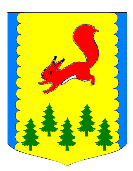 КРАСНОЯРСКИЙ КРАЙПИРОВСКИЙ МУНИЦИПАЛЬНЫЙ ОКРУГПИРОВСКИЙ ОКРУЖНОЙ СОВЕТ ДЕПУТАТОВРЕШЕНИЕОб     утверждении   отчета     об исполнении районного бюджетаза 2020 год        В соответствии со статьей 264.6 Бюджетного кодекса Российской Федерации, статьей 62 Устава Пировского муниципального округа окружной Совет депутатов РЕШИЛ:1.Утвердить отчет об исполнении районного бюджета за 2020 год в том числе:исполнение районного бюджета по доходам в сумме 582 381,62 тыс. рублей;исполнении районного бюджета по расходам в сумме 581 496,18 тыс. рублей;          исполнение районного бюджета с профицитом в сумме 885,44 тыс. рублей;         исполнение по источникам внутреннего финансирования районного бюджета в сумме 885,44 тыс. рублей.            2. Утвердить исполнение районного бюджета за 2020 год по следующим показателям:источники внутреннего финансирования дефицита районного бюджета согласно приложению 1 к настоящему Решению;доходы районного бюджета по кодам классификации доходов бюджетов согласно приложению 2 к настоящему Решению;источники финансирования дефицита районного бюджета по кодам групп, подгрупп, статей, виды источников финансирования дефицита бюджета, коды классификации операций сектора государственного управления, относящихся к источникам финансирования дефицита бюджета, согласно приложению 3 к настоящему Решению; доходы районного бюджета по кодам видов доходов, подвидов доходов, классификации операций сектора государственного управления, относящихся к доходам бюджета, согласно приложению 4 к настоящему Решению;расходы районного бюджета по разделам, подразделам классификации расходов согласно приложению 5 к настоящему Решению;расходы районного бюджета по ведомственной структуре расходов согласно приложению 6 к настоящему Решению;расходы районного бюджета по разделам, подразделам, целевым статьям, группам и подгруппам видов расходов классификации расходов бюджетов согласно приложению 7 к настоящему решению;межбюджетные трансферты согласно приложениям 8-14 к настоящему Решению;другие показатели согласно приложению 15 к настоящему Решению.            4. Утвердить отчет об использовании резервного фонда за 2020 год.            5. Настоящее Решение вступает в силу со дня официального опубликования в газете «Заря».Председатель Пировского                                           Глава Пировскогоокружного Совета депутатов                                      муниципального  округа  ____________ Г. И. Костыгина                                     ____________ А. И. ЕвсеевПрограммамуниципальных внутренних заимствованийПировского муниципального округа за 2020 год(тыс.рублей)29.04.2021с. Пировское№ 11-107рПриложение 1к Решению окружного Совета депутатов  "Об утверждении отчета об исполнении окружного бюджета за 2020 год"  от 29.04.2021 №11-107рПриложение 1к Решению окружного Совета депутатов  "Об утверждении отчета об исполнении окружного бюджета за 2020 год"  от 29.04.2021 №11-107рИсточники финансирования дефицита окружного бюджета по кодам групп,  подгрупп, статей, видов источников финансирования дефицитов бюджетов, кодам классификации сектора государственного управления, относящихся к источникам финансирования дефицитов бюджетов в 2020 годуИсточники финансирования дефицита окружного бюджета по кодам групп,  подгрупп, статей, видов источников финансирования дефицитов бюджетов, кодам классификации сектора государственного управления, относящихся к источникам финансирования дефицитов бюджетов в 2020 годуИсточники финансирования дефицита окружного бюджета по кодам групп,  подгрупп, статей, видов источников финансирования дефицитов бюджетов, кодам классификации сектора государственного управления, относящихся к источникам финансирования дефицитов бюджетов в 2020 годуИсточники финансирования дефицита окружного бюджета по кодам групп,  подгрупп, статей, видов источников финансирования дефицитов бюджетов, кодам классификации сектора государственного управления, относящихся к источникам финансирования дефицитов бюджетов в 2020 годуИсточники финансирования дефицита окружного бюджета по кодам групп,  подгрупп, статей, видов источников финансирования дефицитов бюджетов, кодам классификации сектора государственного управления, относящихся к источникам финансирования дефицитов бюджетов в 2020 году(тыс. рублей)№ строкиКод бюджетной классификацииНаименование показателяУтверждено Решением о бюджетеИсполнено№ строкиКод бюджетной классификацииНаименование показателяСуммаСумма21341910 01 00 00 00 00 0000 000ИСТОЧНИКИ  ФИНАНСИРОВАНИЯ ДЕФИЦИТОВ БЮДЖЕТОВ5397,05-885,442в том числе3910 01 03 00 00 00 0000 000                                                       Бюджетные кредиты от других бюджетов бюджетной системы Российской Федерации    0,000,004910 01 03 01 00 00 0000 000                                                       Бюджетные кредиты от других бюджетов бюджетной системы Российской Федерации в валюте Российской Федерации 0,000,005910 01 03 01 00 00 0000 700                   Получение бюджетных кредитов от других бюджетов бюджетной системы Российской Федерации                                                                                       0,000,006910 01 03 01 00 05 0000 710Получение кредитов от других бюджетов бюджетной системы Российской Федерации бюджетами муниципальных районов в валюте Российской Федерации0,000,007910 01 03 00 00 00 0000 800                     Погашение бюджетных кредитов, полученных от других бюджетов бюджетной системы Российской Федерации                                             0,000,008910 01 03 00 00 05 0000 810Погашение бюджетных кредитов, полученных от других бюджетов бюджетной системы Российской Федерации в валюте Российской Федерации0,000,009910 01 05 00 00 00 0000 000Изменение остатков средств на счетах по учету средств бюджета5397,05-885,4410910 01 05 02 00 00 0000 500 Увеличение прочих остатков средств бюджета-585180,21-582381,6211910 01 05 02 01 00 0000 510Увеличение прочих остатков денежных средств бюджетов-585180,21-582381,6212910 01 05 02 01 05 0000 510Увеличение прочих остатков денежных средств бюджетов муниципальных районов-585180,21-582381,6213910 01 05 02 00 00 0000 600                     Уменьшение прочих остатков бюджетных средств590577,26581496,1814910 01 05 02 01 00 0000 610Уменьшение прочих остатков денежных средств бюджетов590577,26581496,1815910 01 05 02 01 05 0000 610Уменьшение прочих остатков денежных средств бюджета муниципальных районов                     590577,26581496,1816910 01 06 00 00 00 0000 000   Иные источники внутреннего финансирования дефицитов бюджетов              0,000,0017910 01 06 05 00 00 0000 000Бюджетные кредиты, предоставленные внутри страны в валюте Российской Федерации    0,000,0018910 01 06 05 00 00 0000 600Возврат бюджетных кредитов, предоставленных внутри страны в валюте Российской Федерации0,000,0019910 01 06 05 01 00 0000 600Возврат бюджетных кредитов, предоставленных юридическим лицам  в валюте Российской Федерации0,000,0020000 01 06 05 01 05 0000 640Возврат бюджетных кредитов, предоставленных юридическим лицам из бюджетов муниципальных районов в валюте Российской Федерации0,000,00Доходы  районного бюджета по кодам  классификации доходов бюджета за 2020 годДоходы  районного бюджета по кодам  классификации доходов бюджета за 2020 годДоходы  районного бюджета по кодам  классификации доходов бюджета за 2020 годДоходы  районного бюджета по кодам  классификации доходов бюджета за 2020 годДоходы  районного бюджета по кодам  классификации доходов бюджета за 2020 годтыс.руб.№ строкиКод главного администратораНаименование главного администратора доходов бюджета/код классификации доходов бюджетаКод классификации доходов бюджетаИсполнено123451006Управление делами Губернатора и Правительства Красноярского краяУправление делами Губернатора и Правительства Красноярского края4,82200611601053010000140Административные штрафы, установленные Главой 5 Кодекса Российской Федерации об административных правонарушениях, за административные правонарушения, посягающие на права граждан, налагаемые мировыми судьями, комиссиями по делам несовершеннолетних и защите их прав1,07300611601063010000140Административные штрафы, установленные Главой 6 Кодекса Российской Федерации об административных правонарушениях, за административные правонарушения, посягающие на здоровье, санитарно-эпидемиологическое благополучие населения и общественную нравственность, налагаемые мировыми судьями, комиссиями по делам несовершеннолетних и защите их прав3,754048Федеральная служба по надзору в сфере природопользованияФедеральная служба по надзору в сфере природопользования294,00504811201010010000120Плата за выбросы загрязняющих веществ в атмосферный воздух стационарными объектами119,97604811201030010000120Плата за сбросы загрязняющих веществ в водные объекты0,33704811201041010000120Плата за размещение отходов производства160,68804811201042010000120Плата за размещение твердых бытовых отходов13,029081Федеральная служба по ветеринарному и фитосанитарному надзоруФедеральная служба по ветеринарному и фитосанитарному надзору12,501008111610123010000140Доходы от денежных взысканий (штрафов), поступающие в счет погашения задолженности, образовавшейся до 1 января 2020 года, подлежащие зачислению в бюджет муниципального образования по нормативам, действующим до 1 января 2020 года12,5011100Федеральное казначействоФедеральное казначейство73,911210010302231010000110Доходы от уплаты акцизов на дизельное топливо, подлежащие распределению между бюджетами субъектов Российской Федерации и местными бюджетами с учетом установленных дифференцированных нормативов отчислений в местные бюджеты (по нормативам, установленным Федеральным законом о федеральном бюджете в целях формирования дорожных фондов субъектов Российской Федерации)34,091310010302241010000110Доходы от уплаты акцизов на моторные масла для дизельных и (или) карбюраторных (инжекторных) двигателей, подлежащие распределению между бюджетами субъектов Российской Федерации и местными бюджетами с учетом установленных дифференцированных нормативов отчислений в местные бюджеты (по нормативам, установленным Федеральным законом о федеральном бюджете в целях формирования дорожных фондов субъектов Российской Федерации)0,241410010302251010000110Доходы от уплаты акцизов на автомобильный бензин, подлежащие распределению между бюджетами субъектов Российской Федерации и местными бюджетами с учетом установленных дифференцированных нормативов отчислений в местные бюджеты (по нормативам, установленным Федеральным законом о федеральном бюджете в целях формирования дорожных фондов субъектов Российской Федерации)45,861510010302631010000110Доходы от уплаты акцизов на прямогонный бензин, подлежащие распределению между бюджетами субъектов Российской Федерации и местными бюджетами с учетом установленных дифференцированных нормативов отчислений в местные бюджеты (по нормативам, установленным Федеральным законом о федеральном бюджете в целях формирования дорожных фондов субъектов Российской Федерации)-6,2816120Служба по ветеринарному надзору Красноярского краяСлужба по ветеринарному надзору Красноярского края0,491712011610123010000140Доходы от денежных взысканий (штрафов), поступающие в счет погашения задолженности, образовавшейся до 1 января 2020 года, подлежащие зачислению в бюджет муниципального образования по нормативам, действующим до 1 января 2020 года0,4918182Федеральная налоговая службаФедеральная налоговая служба37130,731918210101012020000110Налог на прибыль организаций (за исключением консолидированных групп налогоплательщиков), зачисляемый в бюджеты субъектов Российской Федерации449,332018210102010010000110Налог на доходы физических лиц с доходов, источником которых является налоговый агент, за исключением доходов, в отношении которых исчисление и уплата налога осуществляются в соответствии со статьями 227, 227.1 и 228 Налогового кодекса Российской Федерации24830,442118210102020010000110Налог на доходы физических лиц с доходов, полученных от осуществления деятельности физическими лицами, зарегистрированными в качестве индивидуальных предпринимателей, нотариусов, занимающихся частной практикой, адвокатов, учредивших адвокатские кабинеты, и других лиц, занимающихся частной практикой в соответствии со статьей 227 Налогового кодекса Российской Федерации0,302218210102030010000110Налог на доходы физических лиц с доходов, полученных физическими лицами в соответствии со статьей 228 Налогового кодекса Российской Федерации112,512318210102040010000110Налог на доходы физических лиц в виде фиксированных авансовых платежей с доходов, полученных физическими лицами, являющимися иностранными гражданами, осуществляющими трудовую деятельность по найму на основании патента в соответствии со статьей 227.1 Налогового кодекса Российской Федерации975,382418210501011010000110Налог, взимаемый с налогоплательщиков, выбравших в качестве объекта налогообложения доходы4843,282518210501012010000110Налог, взимаемый с налогоплательщиков, выбравших в качестве объекта налогообложения доходы, уменьшенные на величину расходов (в том числе минимальный налог, зачисляемый в бюджеты субъектов Российской Федерации)1354,442618210502010020000110Единый налог на вмененный доход для отдельных видов деятельности3478,342718210502020020000110Единый налог на вмененный доход для отдельных видов деятельности (за налоговые периоды, истекшие до 1 января 2011 года)0,112818210503010010000110Единый сельскохозяйственный налог313,572918210503020010000110Единый сельскохозяйственный налог (за налоговые периоды, истекшие до 1 января 2011 года)0,043018210504020020000110Налог, взимаемый в связи с применением патентной системы налогообложения, зачисляемый в бюджеты муниципальных районов78,383118210803010010000110Государственная пошлина по делам, рассматриваемым в судах общей юрисдикции, мировыми судьями (за исключением Верховного Суда Российской Федерации)694,363218211610129010000140Доходы от денежных взысканий (штрафов), поступающие в счет погашения задолженности, образовавшейся до 1 января 2020 года, подлежащие зачислению в федеральный бюджет и бюджет муниципального образования по нормативам, действовавшим в 2019 году0,2533188Главное управление внутренних дел по Красноярскому краюГлавное управление внутренних дел по Красноярскому краю102,093418811610123010000140Доходы от денежных взысканий (штрафов), поступающие в счет погашения задолженности, образовавшейся до 1 января 2020 года, подлежащие зачислению в бюджет муниципального образования по нормативам, действующим до 1 января 2020 года102,0935439Агенство по обеспечению деятельности мировых судей Красноярского краяАгенство по обеспечению деятельности мировых судей Красноярского края336,793643911601053010000140Административные штрафы, установленные Главой 5 Кодекса Российской Федерации об административных правонарушениях, за административные правонарушения, посягающие на права граждан, налагаемые мировыми судьями, комиссиями по делам несовершеннолетних и защите их прав0,503743911601063010000140Административные штрафы, установленные Главой 6 Кодекса Российской Федерации об административных правонарушениях, за административные правонарушения, посягающие на здоровье, санитарно-эпидемиологическое благополучие населения и общественную нравственность, налагаемые мировыми судьями, комиссиями по делам несовершеннолетних и защите их прав2,123843911601073010000140Административные штрафы, установленные Главой 7 Кодекса Российской Федерации об административных правонарушениях, за административные правонарушения в области охраны собственности, налагаемые мировыми судьями, комиссиями по делам несовершеннолетних и защите их прав7,953943911601083010000140Административные штрафы, установленные главой 8 Кодекса Российской Федерации об административных правонарушениях, за административные правонарушения в области охраны окружающей среды и природопользования, налагаемые мировыми судьями, комиссиями по делам несовершеннолетних и защите их прав290,934043911601133010000140Административные штрафы, установленные главой 13 Кодекса Российской Федерации об административных правонарушениях, за административные правонарушения в области связи и информации, налагаемые мировыми судьями, комиссиями по делам несовершеннолетних и защите их прав1,504143911601153010000140Административные штрафы, установленные Главой 15 Кодекса Российской Федерации об административных правонарушениях, за административные правонарушения в области финансов, налогов и сборов, страхования, рынка ценных бумаг (за исключением штрафов, указанных в пункте 6 статьи 46 Бюджетного кодекса Российской Федерации), налагаемые мировыми судьями, комиссиями по делам несовершеннолетних и защите их прав4,004243911601173010000140Административные штрафы, установленные главой 17 Кодекса Российской Федерации об административных правонарушениях, за административные правонарушения, посягающие на институты государственной власти, налагаемые мировыми судьями, комиссиями по делам несовершеннолетних и защите их прав1,254343911601193010000140Административные штрафы, установленные главой 19 Кодекса Российской Федерации об административных правонарушениях, за административные правонарушения против порядка управления, налагаемые мировыми судьями, комиссиями по делам несовершеннолетних и защите их прав11,154443911601203010000140Административные штрафы, установленные Главой 20 Кодекса Российской Федерации об административных правонарушениях, за административные правонарушения, посягающие на общественный порядок и общественную безопасность, налагаемые мировыми судьями, комиссиями по делам несовершеннолетних и защите их прав17,3945670Администрация Пировского района Красноярского краяАдминистрация Пировского района Красноярского края2913,994667011105013050000120Доходы, получаемые в виде арендной платы за земельные участки, государственная собственность на которые не разграничена и которые расположены в границах сельских поселений и межселенных территорий муниципальных районов, а также средства от продажи права на заключение договоров аренды указанных земельных участков1668,704767011105025050000120Доходы, получаемые в виде арендной платы, а также средства от продажи права на заключение договоров аренды за земли, находящиеся в собственности муниципальных районов (за исключением земельных участков муниципальных бюджетных и автономных учреждений)96,53486701110575050000120Доходы от сдачи в аренду имущества, составляющего казну муниципальных районов (за исключением земельных участков)56,424967011302065050000130Доходы, поступающие в порядке возмещения расходов, понесенных в связи с эксплуатацией имущества муниципальных районов255,085067011302995050000130Прочие доходы от компенсации затрат бюджетов муниципальных районов98,005167011406013050000430Доходы от продажи земельных участков, государственная собственность на которые не разграничена и которые расположены в границах сельских поселений и межселенных территорий муниципальных районов526,325267011406025050000430Доходы от продажи земельных участков, находящихся в собственности муниципальных районов (за исключением земельных участков муниципальных бюджетных и автономных учреждений)0,485367011601074010000140Административные штрафы, установленные главой 7 Кодекса Российской Федерации об административных правонарушениях, за административные правонарушения в области охраны собственности, выявленные должностными лицами органов муниципального контроля200,005467011607010050000140Штрафы, неустойки, пени, уплаченные в случае просрочки исполнения поставщиком (подрядчиком, исполнителем) обязательств, предусмотренных муниципальным контрактом, заключенным муниципальным органом, казенным учреждением муниципального района1,665567011610031050000140Возмещение ущерба при возникновении страховых случаев, когда выгодоприобретателями выступают получатели средств бюджета муниципального района10,105667011610123010000140Доходы от денежных взысканий (штрафов), поступающие в счет погашения задолженности, образовавшейся до 1 января 2020 года, подлежащие зачислению в бюджет муниципального образования по нормативам, действующим до 1 января 2020 года0,7057910Финансовое управление администрации Пировского районаФинансовое управление администрации Пировского района541512,305891011701050050000180Прочие неналоговые доходы бюджетов сельских поселений-934,695991020215001050000150Дотации бюджетам муниципальных районов на выравнивание  бюджетной обеспеченности из бюджета субъекта Российской Федерации116294,706091020215002050000150Дотации бюджетам муниципальных районов на поддержку мер по обеспечению сбалансированности бюджетов102377,406191020219999050000150Прочие дотации бюджетам муниципальных районов30746,106291020225169050000150Субсидии бюджетам муниципальных районов на обновление материально-технической базы для формирования у обучающихся современных технологических и гуманитарных навыков761,196391020225304050000150Субсидии бюджетам муниципальных районов на организацию бесплатного горячего питания обучающихся, получающих начальное общее образование в государственных и муниципальных образовательных организациях1611,086491020225467050000150Субсидии бюджетам муниципальных районов на обеспечение развития и укрепления материально-технической базы домов культуры в населенных пунктах с числом жителей до 50 тысяч человек593,006591020225497050000150Субсидии бюджетам муниципальных районов на реализацию мероприятий по обеспечению жильем молодых семей1155,466691020225519050000150Субсидия бюджетам муниципальных районов на поддержку отрасли культуры94,706791020229999051035150Прочие субсидии бюджетам муниципальных районов (на частичное финансирование (возмещение) расходов на повышение с 1 октября 2020 года размеров оплаты труда отдельным категориям работников бюджетной сферы)621,206891020229999051036150Прочие субсидии бюджетам муниципальных районов (на частичное финансирование (возмещение) расходов на повышение с 1 июня 2020 года размеров оплаты труда отдельным категориям работников бюджетной сферы Красноярского края)6621,106991020229999051048150Прочие субсидии бюджетам муниципальных районов (на частичное финансирование (возмещение) расходов на повышение размеров оплаты труда отдельным категориям работников бюджетной)862,907091020229999051049150Прочие субсидии бюджетам муниципальных районов (на частичное финансирование (возмещение) расходов на региональные выплаты и выплаты, обеспечивающие уровень заработной платы работников бюджетной сферы не ниже размера минимальной заработной платы (минимального размера оплаты труда)7202,107191020229999051060150Прочие субсидии бюджетам муниципальных районов (на реализацию мероприятий, направленных на повышение безопасности дорожного движения, за счет средств дорожного фонда Красноярского края)273,067291020229999051598150Прочие субсидии бюджетам муниципальных районов (на создание (обновление) материально-технической базы для реализации основных и дополнительных общеобразовательных программ цифрового и гуманитарного профилей в общеобразовательных организациях, расположенных в сельской местности и малых городах)599,667391020229999057395150Прочие субсидии бюджетам муниципальных районов (на осуществление дорожной деятельности в целях решения задач социально-экономического развития территорий за счет средств дорожного фонда Красноярского края)6882,167491020229999057412150Прочие субсидии бюджетам муниципальных районов (на обеспечение первичных мер пожарной безопасности)407,817591020229999057413150Прочие субсидии бюджетам муниципальных районов (на частичное финансирование (возмещение) расходов на содержание единых дежурно-диспетчерских служб муниципальных образований Красноярского края) 9,007691020229999057418150Прочие субсидии бюджетам муниципальных районов (на поддержку спортивных клубов по месту жительства)1000,00779102022999905742050Прочие субсидии бюджетам муниципальных районов (средства на устройство плоскостных спортивных сооружений в сельской местности)3000,007891020229999057430150Прочие субсидии бюджетам муниципальных районов (средства на создание в общеобразовательных организациях, расположенных в сельской местности и малых городах, условий для занятий физической культурой и спортом за счет средств краевого бюджета)1466,867991020229999057436150Прочие субсидии бюджетам муниципальных районов (на приобретение специализированных транспортных средств для перевозки инвалидов, спортивного оборудования, инвентаря, экипировки для занятий физической культурой и спортом лиц с ограниченными возможностями здоровья и инвалидов)365,608091020229999057456150Прочие субсидии бюджетам муниципальных районов (на поддержку деятельности муниципальных молодежных центров)149,808191020229999057466150Прочие субсидии бюджетам муниципальных районов (на подготовку документов территориального планирования и градостроительного зонирования (внесение в них изменений), на разработку документации по планировке территории)4619,808291020229999057488150Прочие субсидии бюджетам муниципальных районов (на комплектование книжных фондов библиотек)210,808391020229999057508150Прочие субсидии бюджетам муниципальных районов (на содержание автомобильных дорог общего пользования местного значения)3247,008491020229999057509150Прочие субсидии бюджетам муниципальных районов (на капитальный ремонт и ремонт автомобильных дорог общего пользования местного значения)4514,258591020229999057555150Прочие субсидии бюджетам муниципальных районов (на организацию и проведение акарицидных обработок мест массового отдыха населения )43,388691020229999057563150Прочие субсидии бюджетам муниципальных районов (на проведение работ в общеобразовательных организациях с целью приведения зданий и сооружений в соответствие требованиям надзорных органов)915,008791020229999057607150Прочие субсидии бюджетам муниципальных районов (на реализацию муниципальных программ развития субъектов малого и среднего предпринимательства в рамках подпрограммы)19615,108891020229999057571150Прочие субсидии бюджетам муниципальных районов (на финансирование расходов по капитальному ремонту, реконструкции находящихся в муниципальной собственности объектов коммунальной инфраструктуры, источников тепловой энергии и тепловых сетей, объектов электросетевого хозяйства и источников электрической энергии, а также на приобретение технологического оборудования, спецтехники для обеспечения функционирования систем теплоснабжения, электроснабжения, водоснабжения, водоотведения и очистки сточных вод)2463,358991020229999057645150Прочие субсидии бюджетам муниципальных районов (на создание условий для обеспечения услугами связи в малочисленных и труднодоступных населенных пунктах края)676,769091020229999057741150Прочие субсидии бюджетам муниципальных районов (на реализацию проектов по благоустройству территорий сельских населенных пунктов и городских поселений с численностью населения не более 10000 человек, инициированных гражданами соответствующего населенного пункта)1526,949191020229999057749150Прочие субсидии бюджетам муниципальных районов (для реализации проектов по решению вопросов местного значения сельских поселений)53,1892910202299990578406150Прочие субсидии бюджетам муниципальных районов (на осуществление (возмещение) расходов, направленных на развитие и повышение качества работы муниципальных учреждений, предоставление новых муниципальных услуг, повышение их качества)761,689391020230024050289150Субвенции бюджетам муниципальных районов на выполнение передаваемых полномочий субъектов Российской Федерации (на организацию и осуществление деятельности по опеке и попечительству в отношении совершеннолетних граждан, а также в сфере патронажа )672,609491020230024057408150Субвенции бюджетам муниципальных районов на выполнение передаваемых полномочий субъектов Российской Федерации (на обеспечение государственных гарантий реализации прав на получение общедоступного и бесплатного дошкольного образования в муниципальных дошкольных образовательных организациях, находящихся на территории края, общедоступного и бесплатного дошкольного образования в муниципальных общеобразовательных организациях, находящихся на территории края, в части обеспечения деятельности административно-хозяйственного, учебно-вспомогательного персонала и иных категорий работников образовательных организаций)15060,789591020230024057409150Субвенции бюджетам муниципальных районов на выполнение передаваемых полномочий субъектов Российской Федерации (на обеспечение государственных гарантий реализации прав на получение общедоступного и бесплатного начального общего, основного общего, среднего общего образования в муниципальных общеобразовательных организациях, обеспечение дополнительного образования детей в муниципальных общеобразовательных организациях в части обеспечения деятельности административно-хозяйственного, учебно-вспомогательного персонала и иных категорий работников образовательных организаций)24679,169691020230024057429150Субвенции бюджетам муниципальных районов на выполнение передаваемых полномочий субъектов Российской Федерации (на осуществление государственных полномочий по осуществлению уведомительной регистрации коллективных договоров и территориальных соглашений и контроля за их выполнением по министерству экономического развития и инвестиционной политики Красноярского края)19,209791020230024057514150Субвенции бюджетам муниципальных районов на выполнение передаваемых полномочий субъектов Российской Федерации ( на выполнение государственных полномочий по созданию и обеспечению деятельности административных комиссий)28,029891020230024057517150Субвенции бюджетам муниципальных районов на выполнение передаваемых полномочий субъектов Российской Федерации (на выполнение отдельных государственных полномочий по решению вопросов  поддержки сельскохозяйственного производства)2718,209991020230024057518150Субвенции бюджетам муниципальных районов на выполнение передаваемых полномочий субъектов Российской Федерации  (на выполнение отдельных государственных полномочий по организации проведения мероприятий по отлову и содержанию безнадзорных животных)317,5510091020230024057519150Субвенции бюджетам муниципальных районов на выполнение передаваемых полномочий субъектов Российской Федерации  (на осуществление государственных полномочий в области архивного дела, переданных органам местного самоуправления Красноярского края)77,8910191020230024057552150Субвенции бюджетам муниципальных районов на выполнение передаваемых полномочий субъектов Российской Федерации  (на осуществление государственных полномочий по организации и осуществлению деятельности по опеке и попечительству в отношении несовершеннолетних)1722,6010291020230024057554150Субвенции бюджетам муниципальных районов на выполнение передаваемых полномочий субъектов Российской Федерации (на исполнение государственных полномочий по осуществлению присмотра и ухода за детьми-инвалидами, детьми-сиротами и детьми, оставшимися без попечения родителей, а также детьми с туберкулезной интоксикацией, обучающимися в муниципальных образовательных организациях)27,0010391020230024057564150Субвенции бюджетам муниципальных районов на выполнение передаваемых полномочий субъектов Российской Федерации (на обеспечение государственных гарантий реализации прав на получение общедоступного и бесплатного начального общего, основного общего, среднего общего образования в муниципальных общеобразовательных организациях, находящихся на территории края, обеспечение дополнительного образования детей в муниципальных общеобразовательных организациях, находящихся на территории края, за исключением обеспечения деятельности административно-хозяйственного, учебно-вспомогательного персонала и иных категорий работников образовательных организаций)106012,9910491020230024057566150Субвенции бюджетам муниципальных районов на выполнение передаваемых полномочий субъектов Российской Федерации (на обеспечение питанием обучающихся в муниципальных и частных общеобразовательных организациях по имеющим государственную аккредитацию основным общеобразовательным программам без взимания платы)7748,5010591020230024057570150Субвенции бюджетам муниципальных районов на выполнение передаваемых полномочий субъектов Российской Федерации (на реализацию отдельных мер по обеспечению ограничения платы граждан за коммунальные услуги)2363,0010691020230024057587150Субвенции бюджетам муниципальных районов на выполнение передаваемых полномочий субъектов Российской Федерации (на обеспечение жилыми помещениями детей-сирот и детей, оставшихся без попечения родителей, лиц из числа детей-сирот и детей, оставшихся без попечения родителей, за счет средств краевого бюджета)3176,1110791020230024057588150Субвенции бюджетам муниципальных районов на выполнение передаваемых полномочий субъектов Российской Федерации (на обеспечение государственных гарантий реализации прав на получение общедоступного и бесплатного дошкольного образования в муниципальных дошкольных образовательных организациях, находящихся на территории края, общедоступного и бесплатного дошкольного образования в муниципальных общеобразовательных организациях, находящихся на территории края, за исключением обеспечения деятельности административно-хозяйственного, учебно-вспомогательного персонала и иных категорий работников образовательных организаций)15947,4810891020230024057601150Субвенции бюджетам муниципальных районов на выполнение передаваемых полномочий субъектов Российской Федерации (на реализацию государственных полномочий  по расчету  и предоставлению дотаций поселениям, входящим в состав муниципального района края)7978,3010991020230024057604150Субвенции бюджетам муниципальных районов на выполнение передаваемых полномочий субъектов Российской Федерации  (на осуществление государственных полномочий по созданию и обеспечению деятельности комиссий по делам несовершеннолетних и защите их прав)668,0011091020230029050000150Субвенции бюджетам муниципальных районов на компенсацию части платы, взимаемой с родителей (законных представителей) за присмотр и уход за детьми, посещающими образовательные организации, реализующие образовательные программы дошкольного образования235,3211191020235118050000150Субвенции бюджетам муниципальных районов на осуществление первичного воинского учета на территориях, где отсутствуют военные комиссариаты997,6011291020240014050000150Межбюджетные трансферты, передаваемые бюджетам муниципальных районов из бюджетов поселений на осуществление части полномочий по решению вопросов местного значения в соответствии с заключенными соглашениями19568,2611391020445303050000150Межбюджетные трансферты бюджетам муниципальных районов на ежемесячное денежное вознаграждение за классное руководство педагогическим работникам государственных и муниципальных общеобразовательных организаций4296,6011491020249999051011150Прочие межбюджетные трансферты бюджетам муниципальных районов (Резервный фонд Правительства Красноярского края в рамках непрограммных расходов отдельных органов исполнительной власти)1962,5711591020249999055853150Прочие межбюджетные трансферты бюджетам муниципальных районов (на реализацию мероприятий, связанных с обеспечением санитарно-эпидемиологической безопасности при подготовке к проведению общероссийского голосования по вопросу одобрения изменений в Конституцию Российской Федерации)204,3011691020249999057402150Прочие межбюджетные трансферты бюджетам муниципальных районов (на финансовое обеспечение расходных обязательств муниципальных образований Красноярского края, связанных с возмещением юридическим лицам (за исключением государственных и муниципальных учреждений) и индивидуальным предпринимателям, осуществляющим регулярные перевозки пассажиров автомобильным и городским наземным электрическим транспортом по муниципальным маршрутам, части фактически понесенных затрат на топливо и (или) электроэнергию на движение, проведение профилактических мероприятий и дезинфекции подвижного состава общественного транспорта в целях недопущения распространения новой коронавирусной инфекции)186,2611791020249999057424150Прочие межбюджетные трансферты бюджетам муниципальных районов (на осуществление ликвидационных мероприятий, связанных с прекращением исполнения органами местного самоуправления отдельных муниципальных образований края государственных полномочий)148,0111891020249999057744150Прочие межбюджетные трансферты бюджетам муниципальных районов (в целях содействия достижению и (или) поощрения достижения наилучших значений показателей эффективности деятельности органов местного самоуправления)2471,5511991020249999057745150Прочие межбюджетные трансферты бюджетам муниципальных районов (за содействие развитию налогового потенциала)558,3012091020705030050000150Прочие безвозмездные поступления в бюджеты муниципальных районов976,8412191021805010050000150Доходы бюджетов муниципальных районов от возврата бюджетными учреждениями остатков субсидий прошлых лет702,9612291021960010050000150Возврат прочих остатков субсидий, субвенций и иных межбюджетных трансфертов, имеющих целевое назначение, прошлых лет из бюджетов муниципальных районов-821,08123582381,62Приложение 3к Решению окружного Совета депутатов  "Об утверждении отчета об исполнении окружного бюджета за 2020 год" от 29.04.2021 №11-107рИсточники финансирования дефицита районного бюджета по кодам классификации источников дефицитов бюджетов за 2020 годИсточники финансирования дефицита районного бюджета по кодам классификации источников дефицитов бюджетов за 2020 годИсточники финансирования дефицита районного бюджета по кодам классификации источников дефицитов бюджетов за 2020 годИсточники финансирования дефицита районного бюджета по кодам классификации источников дефицитов бюджетов за 2020 годИсточники финансирования дефицита районного бюджета по кодам классификации источников дефицитов бюджетов за 2020 год№ строкиКод ведом-стваКод группы, подгруппы, статьи и вида источниковНаименование показателя Исполнено1231910Финансовое управление администрации Пировского района-885,44291001 03 00 00 05 0000 710Получение кредитов от других бюджетов бюджетной системы Российской Федерации бюджетом субъекта Российской Федерации в валюте Российской Федерации0,00391001 03 00 00 05 0000 810Погашение бюджетом субъекта Российской Федерации кредитов от других бюджетов бюджетной системы Российской Федерации в валюте Российской Федерации0491001 05 02 01 05 0000 510Увеличение прочих остатков денежных средств бюджета субъекта Российской Федерации-586520,72591001 05 02 01 05 0000 610 Уменьшение прочих остатков денежных средств бюджета субъекта Российской Федерации585635,28691001 06 05 01 05 0100 640Возврат централизованных кредитов, выданных в 1992-1994 годах, переоформленных в государственный внутренний долг Российской Федерации0791001 06 05 02 05 0000 640Возврат бюджетных кредитов, предоставленных другим бюджетам бюджетной системы Российской Федерации из бюджета субъекта Российской Федерации в валюте Российской Федерации0,00Приложение 4к Решению окружного Совета депутатов "Об утверждении отчета об исполнении районного бюджета за 2020 год"Приложение 4к Решению окружного Совета депутатов "Об утверждении отчета об исполнении районного бюджета за 2020 год"Приложение 4к Решению окружного Совета депутатов "Об утверждении отчета об исполнении районного бюджета за 2020 год"от 29.04.2021 №11-107рот 29.04.2021 №11-107рот 29.04.2021 №11-107рДоходы  районного бюджета по кодам видов доходов, подвидов доходов, классификации операций сектора государственного управления, относящиеся к доходам бюджета за 2020годДоходы  районного бюджета по кодам видов доходов, подвидов доходов, классификации операций сектора государственного управления, относящиеся к доходам бюджета за 2020годДоходы  районного бюджета по кодам видов доходов, подвидов доходов, классификации операций сектора государственного управления, относящиеся к доходам бюджета за 2020годДоходы  районного бюджета по кодам видов доходов, подвидов доходов, классификации операций сектора государственного управления, относящиеся к доходам бюджета за 2020годДоходы  районного бюджета по кодам видов доходов, подвидов доходов, классификации операций сектора государственного управления, относящиеся к доходам бюджета за 2020годДоходы  районного бюджета по кодам видов доходов, подвидов доходов, классификации операций сектора государственного управления, относящиеся к доходам бюджета за 2020годДоходы  районного бюджета по кодам видов доходов, подвидов доходов, классификации операций сектора государственного управления, относящиеся к доходам бюджета за 2020годДоходы  районного бюджета по кодам видов доходов, подвидов доходов, классификации операций сектора государственного управления, относящиеся к доходам бюджета за 2020годДоходы  районного бюджета по кодам видов доходов, подвидов доходов, классификации операций сектора государственного управления, относящиеся к доходам бюджета за 2020годДоходы  районного бюджета по кодам видов доходов, подвидов доходов, классификации операций сектора государственного управления, относящиеся к доходам бюджета за 2020год(тыс. рублей)№ строкикод классификации доходовкод классификации доходовкод классификации доходовкод классификации доходовкод классификации доходовкод классификации доходовкод классификации доходовНаименование кода классификации доходов бюджетаУтверждено Решением о бюджетеИсполнено% исполнения№ строкикод вида доходов бюджетакод вида доходов бюджетакод вида доходов бюджетакод вида доходов бюджетакод вида доходов бюджетакод подвида доходов бюджетакод подвида доходов бюджетаНаименование кода классификации доходов бюджетаУтверждено Решением о бюджетеИсполнено% исполнения№ строкикод группыкод подгруппыкод статьикод подстатьикод элементакод группы подвидакод аналитической группы подвидаНаименование кода классификации доходов бюджетаУтверждено Решением о бюджетеИсполнено% исполнения1234567891011110000000000000000НАЛОГОВЫЕ И НЕНАЛОГОВЫЕ ДОХОДЫ39658,6439934,63100,70210100000000000000НАЛОГИ НА ПРИБЫЛЬ, ДОХОДЫ24998,4726367,96105,48310101000000000110Налог на прибыль организаций306,57449,33146,57410101012020000110Налог на прибыль организаций (за исключением консолидированных групп налогоплательщиков), зачисляемый в бюджеты субъектов Российской Федерации306,57449,33146,57510102000010000110Налог на доходы физических лиц24691,9025918,63104,97610102010010000110Налог на доходы физических лиц с доходов, источником которых является налоговый агент, за исключением доходов, в отношении которых исчисление и уплата налога осуществляются в соответствии со статьями 227, 227.1 и 228 Налогового кодекса Российской Федерации23605,0024830,44105,19710102020010000110Налог на доходы физических лиц с доходов, полученных от осуществления деятельности физическими лицами, зарегистрированными в качестве индивидуальных предпринимателей, нотариусов, занимающихся частной практикой, адвокатов, учредивших адвокатские кабинеты, и других лиц, занимающихся частной практикой в соответствии со статьей 227 Налогового кодекса Российской Федерации0,300,30100,00810102030010000110Налог на доходы физических лиц с доходов, полученных физическими лицами в соответствии со статьей 228 Налогового кодекса Российской Федерации115,00112,5197,83910102040010000110Налог на доходы физических лиц в виде фиксированных авансовых платежей с доходов, полученных физическими лицами, являющимися иностранными гражданами, осуществляющими трудовую деятельность по найму на основании патента в соответствии со статьей 227.1 Налогового кодекса Российской Федерации971,60975,38100,391010300000000000000НАЛОГИ НА ТОВАРЫ (РАБОТЫ, УСЛУГИ), РЕАЛИЗУЕМЫЕ НА ТЕРРИТОРИИ РОССИЙСКОЙ ФЕДЕРАЦИИ82,7073,9189,371110302000010000110Акцизы по подакцизным товарам (продукции), производимым на территории Российской Федерации82,7073,9189,371210302230010000110Доходы от уплаты акцизов на дизельное топливо, подлежащие распределению между бюджетами субъектов Российской Федерации и местными бюджетами с учетом установленных дифференцированных нормативов отчислений в местные бюджеты37,9034,0989,951310302231010000110Доходы от уплаты акцизов на дизельное топливо, подлежащие распределению между бюджетами субъектов Российской Федерации и местными бюджетами с учетом установленных дифференцированных нормативов отчислений в местные бюджеты (по нормативам, установленным Федеральным законом о федеральном бюджете в целях формирования дорожных фондов субъектов Российской Федерации)37,9034,0989,951410302240010000110Доходы от уплаты акцизов на моторные масла для дизельных и (или) карбюраторных (инжекторных) двигателей, подлежащие распределению между бюджетами субъектов Российской Федерации и местными бюджетами с учетом установленных дифференцированных нормативов отчислений в местные бюджеты0,200,24120,001510302241010000110Доходы от уплаты акцизов на моторные масла для дизельных и (или) карбюраторных (инжекторных) двигателей, подлежащие распределению между бюджетами субъектов Российской Федерации и местными бюджетами с учетом установленных дифференцированных нормативов отчислений в местные бюджеты (по нормативам, установленным Федеральным законом о федеральном бюджете в целях формирования дорожных фондов субъектов Российской Федерации)0,200,24120,001610302250010000110Доходы от уплаты акцизов на автомобильный бензин, подлежащие распределению между бюджетами субъектов Российской Федерации и местными бюджетами с учетом установленных дифференцированных нормативов отчислений в местные бюджеты49,5045,8692,651710302251010000110Доходы от уплаты акцизов на автомобильный бензин, подлежащие распределению между бюджетами субъектов Российской Федерации и местными бюджетами с учетом установленных дифференцированных нормативов отчислений в местные бюджеты (по нормативам, установленным Федеральным законом о федеральном бюджете в целях формирования дорожных фондов субъектов Российской Федерации)49,5045,8692,651810302260010000110Доходы от уплаты акцизов на прямогонный бензин, подлежащие распределению между бюджетами субъектов Российской Федерации и местными бюджетами с учетом установленных дифференцированных нормативов отчислений в местные бюджеты-4,90-6,28128,161910302261010000110Доходы от уплаты акцизов на прямогонный бензин, подлежащие распределению между бюджетами субъектов Российской Федерации и местными бюджетами с учетом установленных дифференцированных нормативов отчислений в местные бюджеты (по нормативам, установленным Федеральным законом о федеральном бюджете в целях формирования дорожных фондов субъектов Российской Федерации)-4,90-6,28128,162010500000000000000НАЛОГИ НА СОВОКУПНЫЙ ДОХОД10209,0710068,1698,622110501000000000110Налог, взимаемый в связи с применением упрощенной системы налогообложения6317,826197,7298,102210501010010000110Налог, взимаемый с налогоплательщиков, выбравших в качестве объекта налогообложения доходы4963,404843,2897,582310501011010000110Налог, взимаемый с налогоплательщиков, выбравших в качестве объекта налогообложения доходы4963,404843,2897,582410501020010000110Налог, взимаемый с налогоплательщиков, выбравших в качестве объекта налогообложения доходы, уменьшенные на величину расходов1354,421354,44100,002510501021010000110Налог, взимаемый с налогоплательщиков, выбравших в качестве объекта налогообложения доходы, уменьшенные на величину расходов (в том числе минимальный налог, зачисляемый в бюджеты субъектов Российской Федерации)1354,421354,44100,002610502000020000110Единый налог на вмененный доход для отдельных видов деятельности3500,003478,4599,382710502010020000110Единый налог на вмененный доход для отдельных видов деятельности3500,003478,3499,382810502020020000110Единый налог на вмененный доход для отдельных видов деятельности (за налоговые периоды, истекшие до 1 января 2011 года)0,112910503000010000110Единый сельскохозяйственный налог313,61313,61100,003010503010010000110Единый сельскохозяйственный налог313,61313,5799,993110503020010000110Единый сельскохозяйственный налог (за налоговые периоды, истекшие до 1 января 2011 года)0,043210504000020000110Налог, взимаемый в связи с применением патентной системы налогообложения77,6478,38100,953310504020020000110Налог, взимаемый в связи с применением патентной системы налогообложения, зачисляемый в бюджеты муниципальных районов77,6478,38100,953410800000000000000ГОСУДАРСТВЕННАЯ ПОШЛИНА754,00694,3692,093510803000010000110Государственная пошлина по делам, рассматриваемым, в судах общей юрисдикции, мировыми судьями754,00694,3692,093610803010010000110Государственная пошлина по делам, рассматриваемым в судах общей юрисдикции, мировыми судьями (за исключением Верховного Суда Российской Федерации)754,00694,3692,093711100000000000000ДОХОДЫ ОТ ИСПОЛЬЗОВАНИЯ ИМУЩЕСТВА, НАХОДЯЩЕГОСЯ В ГОСУДАРСТВЕННОЙ И МУНИЦИПАЛЬНОЙ СОБСТВЕННОСТИ1787,731821,65101,903811105000000000120Доходы, получаемые в виде арендной либо иной платы за передачу в возмездное пользование государственного и муниципального имущества (за исключением имущества бюджетных и автономных учреждений, а также имущества государственных и муниципальных унитарных предприятий, в том числе казенных)1787,731821,65101,903911105010000000120Доходы, получаемые в виде арендной платы за земельные участки, государственная собственность на которые не разграничена, а также средства от продажи права на заключение договоров аренды указанных земельных участков1639,201668,70101,804011105013050000120Доходы, получаемые в виде арендной платы за земельные участки, государственная собственность на которые не разграничена и которые расположены в границах сельских поселений и межселенных территорий муниципальных районов, а также средства от продажи права на заключение договоров аренды указанных земельных участков1639,201668,70101,804111105020000000120Доходы, получаемые в виде арендной платы за земли после разграничения государственной собственности на землю, а также средства от продажи права на заключение договоров аренды указанных земельных участков (за исключением земельных участков бюджетных и автономных учреждений)96,5396,53100,004211105025050000120Доходы, получаемые в виде арендной платы, а также средства от продажи права на заключение договоров аренды за земли, находящиеся в собственности муниципальных районов (за исключением земельных участков муниципальных бюджетных и автономных учреждений)96,5396,53100,004311105070000000120Доходы от сдачи в аренду имущества, составляющего государственную (муниципальную) казну (за исключением земельных участков)52,0056,42108,504411105075050000120Доходы от сдачи в аренду имущества, составляющего казну муниципальных районов (за исключением земельных участков)52,0056,42108,504511200000000000000ПЛАТЕЖИ ПРИ ПОЛЬЗОВАНИИ ПРИРОДНЫМИ РЕСУРСАМИ293,84294,00100,054611201000010000120Плата за негативное воздействие на окружающую среду293,84294,00100,054711201010010000120Плата за выбросы загрязняющих веществ в атмосферный воздух стационарными объектами119,98119,9799,994811201030010000120Плата за сбросы загрязняющих веществ в водные объекты0,330,33100,004911201040010000120Плата за размещение отходов производства и потребления173,53173,70100,105011201041010000120Плата за размещение отходов производства160,51160,68100,115111201042010000120Плата за размещение твердых бытовых отходов13,0213,02100,005211300000000000000ДОХОДЫ ОТ ОКАЗАНИЯ ПЛАТНЫХ УСЛУГ И КОМПЕНСАЦИИ ЗАТРАТ ГОСУДАРСТВА341,51353,08103,395311302000000000130Доходы от компенсации затрат государства341,51255,0874,695411302060000000130Доходы, поступающие в порядке возмещения расходов, понесенных в связи с эксплуатацией имущества243,51255,08104,755511302065050000130Доходы, поступающие в порядке возмещения расходов, понесенных в связи с эксплуатацией имущества муниципальных районов243,51255,08104,755611302990000000130Прочие доходы от компенсации затрат государства98,0098,00100,005711302995050000130Прочие доходы от компенсации затрат бюджетов муниципальных районов98,0098,00100,005811400000000000000ДОХОДЫ ОТ ПРОДАЖИ МАТЕРИАЛЬНЫХ И НЕМАТЕРИАЛЬНЫХ АКТИВОВ526,32526,80100,095911406000000000430Доходы от продажи земельных участков, находящихся в государственной и муниципальной собственности526,32526,80100,096011406010000000430Доходы от продажи земельных участков, государственная собственность на которые не разграничена526,32526,32100,006111406013050000430Доходы от продажи земельных участков, государственная собственность на которые не разграничена и которые расположены в границах сельских поселений и межселенных территорий муниципальных районов526,32526,32100,006211406020000000430Доходы от продажи земельных участков, государственная собственность на которые разграничена (за исключением земельных участков бюджетных и автономных учреждений)0,000,48#ДЕЛ/0!6311406025050000430Доходы от продажи земельных участков, находящихся в собственности муниципальных районов (за исключением земельных участков муниципальных бюджетных и автономных учреждений)0,48#ДЕЛ/0!6411600000000000000ШТРАФЫ, САНКЦИИ, ВОЗМЕЩЕНИЕ УЩЕРБА *665,00669,40100,666511601000010000140Административные штрафы, установленные Кодексом Российской Федерации об административных правонарушениях538,07541,61100,666611601050010000140Административные штрафы, установленные Главой 5 Кодекса Российской Федерации об административных правонарушениях, за административные правонарушения, посягающие на права граждан1,571,57100,006711601053010000140Административные штрафы, установленные Главой 5 Кодекса Российской Федерации об административных правонарушениях, за административные правонарушения, посягающие на права граждан, налагаемые мировыми судьями, комиссиями по делам несовершеннолетних и защите их прав1,571,57100,006811601060010000140Административные штрафы, установленные Главой 6 Кодекса Российской Федерации об административных правонарушениях, за административные правонарушения, посягающие на здоровье, санитарно-эпидемиологическое благополучие населения и общественную нравственность5,875,87100,006911601063010000140Административные штрафы, установленные Главой 6 Кодекса Российской Федерации об административных правонарушениях, за административные правонарушения, посягающие на здоровье, санитарно-эпидемиологическое благополучие населения и общественную нравственность, налагаемые мировыми судьями, комиссиями по делам несовершеннолетних и защите их прав5,875,87100,007011601070010000140Административные штрафы, установленные Главой 7 Кодекса Российской Федерации об административных правонарушениях, за административные правонарушения в области охраны собственности205,45207,95101,227111601073010000140Административные штрафы, установленные Главой 7 Кодекса Российской Федерации об административных правонарушениях, за административные правонарушения в области охраны собственности, налагаемые мировыми судьями, комиссиями по делам несовершеннолетних и защите их прав5,457,95145,877211601074010000140Административные штрафы, установленные главой 7 Кодекса Российской Федерации об административных правонарушениях, за административные правонарушения в области охраны собственности, выявленные должностными лицами органов муниципального контроля200,00200,00100,007311601080010000140Административные штрафы, установленные главой 8 Кодекса Российской Федерации об административных правонарушениях, за административные правонарушения в области охраны окружающей среды и природопользования293,54290,9499,117411601083010000140Административные штрафы, установленные главой 8 Кодекса Российской Федерации об административных правонарушениях, за административные правонарушения в области охраны окружающей среды и природопользования, налагаемые мировыми судьями, комиссиями по делам несовершеннолетних и защите их прав293,54290,9499,117511601130010000140Административные штрафы, установленные главой 13 Кодекса Российской Федерации об административных правонарушениях, за административные правонарушения в области связи и информации1,501,50100,007611601133010000140Административные штрафы, установленные главой 13 Кодекса Российской Федерации об административных правонарушениях, за административные правонарушения в области связи и информации, налагаемые мировыми судьями, комиссиями по делам несовершеннолетних и защите их прав1,501,50100,007711601150010000140Административные штрафы, установленные главой 15 Кодекса Российской Федерации об административных правонарушениях, за административные правонарушения в области финансов, налогов и сборов, страхования, рынка ценных бумаг3,854,00103,907811601153010000140Административные штрафы, установленные главой 15 Кодекса Российской Федерации об административных правонарушениях, за административные правонарушения в области финансов, налогов и сборов, страхования, рынка ценных бумаг (за исключением штрафов, указанных в пункте 6 статьи 46 Бюджетного кодекса Российской Федерации), налагаемые мировыми судьями, комиссиями по делам несовершеннолетних и защите их прав3,854,00103,907911601170010000140Административные штрафы, установленные главой 17 Кодекса Российской Федерации об административных правонарушениях, за административные правонарушения, посягающие на институты государственной власти1,251,25100,008011601173010000140Административные штрафы, установленные главой 17 Кодекса Российской Федерации об административных правонарушениях, за административные правонарушения, посягающие на институты государственной власти, налагаемые мировыми судьями, комиссиями по делам несовершеннолетних и защите их прав1,251,25100,008111601190010000140
Административные штрафы, установленные главой 19 Кодекса Российской Федерации об административных правонарушениях, за административные правонарушения против порядка управления11,1511,15100,008211601193010000140Административные штрафы, установленные главой 19 Кодекса Российской Федерации об административных правонарушениях, за административные правонарушения против порядка управления, налагаемые мировыми судьями, комиссиями по делам несовершеннолетних и защите их прав11,1511,15100,008311601200010000140Административные штрафы, установленные Главой 20 Кодекса Российской Федерации об административных правонарушениях, за административные правонарушения, посягающие на общественный порядок и общественную безопасность13,8917,38125,138411601203010000140Административные штрафы, установленные Главой 20 Кодекса Российской Федерации об административных правонарушениях, за административные правонарушения, посягающие на общественный порядок и общественную безопасность, налагаемые мировыми судьями, комиссиями по делам несовершеннолетних и защите их прав13,8917,38125,138511607000010000140Штрафы, неустойки, пени, уплаченные в соответствии с законом или договором в случае неисполнения или ненадлежащего исполнения обязательств перед государственным (муниципальным) органом, органом управления государственным внебюджетным фондом, казенным учреждением, Центральным банком Российской Федерации, иной организацией, действующей от имени Российской Федерации1,661,66100,008611607010000000140Штрафы, неустойки, пени, уплаченные в случае просрочки исполнения поставщиком (подрядчиком, исполнителем) обязательств, предусмотренных государственным (муниципальным) контрактом1,661,66100,008711610000000000140Платежи в целях возмещения причиненного ущерба (убытков)125,27126,13100,698811610030050000140Платежи по искам о возмещении ущерба, а также платежи, уплачиваемые при добровольном возмещении ущерба, причиненного муниципальному имуществу муниципального района (за исключением имущества, закрепленного за муниципальными бюджетными (автономными) учреждениями, унитарными предприятиями)10,1010,10100,008911610031050000140Возмещение ущерба при возникновении страховых случаев, когда выгодоприобретателями выступают получатели средств бюджета муниципального района10,1010,10100,009011610120010000140Доходы от денежных взысканий (штрафов), поступающие в счет погашения задолженности, образовавшейся до 1 января 2020 года, подлежащие зачислению в бюджеты бюджетной системы Российской Федерации, по нормативам, действующим до 1 января 2020 года115,17116,03100,759111610123010000140Доходы от денежных взысканий (штрафов), поступающие в счет погашения задолженности, образовавшейся до 1 января 2020 года, подлежащие зачислению в бюджет муниципального образования по нормативам, действующим до 1 января 2020 года115,17115,78100,539211610129010000140Доходы от денежных взысканий (штрафов), поступающие в счет погашения задолженности, образовавшейся до 1 января 2020 года, подлежащие зачислению в федеральный бюджет и бюджет муниципального образования по нормативам, действовавшим в 2019 году0,259311700000000000000ПРОЧИЕ НЕНАЛОГОВЫЕ ДОХОДЫ-934,699411701000000000180Невыясненные поступления-934,699511701050050000180Невыясненные поступления, зачисляемые в бюджеты муниципальных районов-934,699620000000000000000БЕЗВОЗМЕЗДНЫЕ ПОСТУПЛЕНИЯ543050,05542446,9999,899720200000000000000БЕЗВОЗМЕЗДНЫЕ ПОСТУПЛЕНИЯ ОТ ДРУГИХ БЮДЖЕТОВ БЮДЖЕТНОЙ СИСТЕМЫ РОССИЙСКОЙ ФЕДЕРАЦИИ542191,33541588,2799,899820210000000000150Дотации бюджетам бюджетной системы Российской Федерации249418,20249418,20100,009920215001000000150Дотации на выравнивание бюджетной обеспеченности116294,70116294,70100,0010020215001050000150Дотации бюджетам муниципальных районов на выравнивание  бюджетной обеспеченности из бюджета субъекта Российской Федерации116294,70116294,70100,0010120215002000000150Дотации бюджетам на поддержку мер по обеспечению сбалансированности бюджетов102377,40102377,40100,0010220215002050000150Дотации бюджетам муниципальных районов на поддержку мер по обеспечению сбалансированности бюджетов102377,40102377,40100,0010320219999000000150Прочие дотации30746,1030746,10100,0010420219999050000150Прочие дотации бюджетам муниципальных районов30746,1030746,10100,0010520220000000000150Субсидии бюджетам бюджетной системы Российской Федерации (межбюджетные субсидии)73881,1072323,9297,8910620225169000000150Субсидии бюджетам на обновление материально-технической базы для формирования у обучающихся современных технологических и гуманитарных навыков936,45761,1981,2810720225169050000150Субсидии бюджетам муниципальных районов на обновление материально-технической базы для формирования у обучающихся современных технологических и гуманитарных навыков936,45761,1981,2810820225304000000150Субсидии бюджетам на организацию бесплатного горячего питания обучающихся, получающих начальное общее образование в государственных и муниципальных образовательных организациях1611,091611,08100,0010920225304050000150Субсидии бюджетам муниципальных районов на организацию бесплатного горячего питания обучающихся, получающих начальное общее образование в государственных и муниципальных образовательных организациях1611,091611,08100,0011020225467000000150Субсидии бюджетам на обеспечение развития и укрепления материально-технической базы домов культуры в населенных пунктах с числом жителей до 50 тысяч человек593,00593,00100,0011120225467050000150Субсидии бюджетам муниципальных районов на обеспечение развития и укрепления материально-технической базы домов культуры в населенных пунктах с числом жителей до 50 тысяч человек593,00593,00100,0011220225497000000150Субсидии бюджетам на реализацию мероприятий по обеспечению жильем молодых семей1155,461155,46100,0011320225497050000150Субсидии бюджетам муниципальных районов на реализацию мероприятий по обеспечению жильем молодых семей1155,461155,46100,0011420225519000000150Субсидия бюджетам на поддержку отрасли культуры94,7094,70100,0011520225519050000150Субсидия бюджетам муниципальных районов на поддержку отрасли культуры94,7094,70100,0011620229999000000150Прочие субсидии69490,4068108,4998,0111720229999050000150Прочие субсидии бюджетам муниципальных районов69490,4068108,4998,0111820229999051035150Прочие субсидии бюджетам муниципальных районов (на частичное финансирование (возмещение) расходов на повышение с 1 октября 2020 года размеров оплаты труда отдельным категориям работников бюджетной сферы)621,20621,20100,0011920229999051036150Прочие субсидии бюджетам муниципальных районов (на частичное финансирование (возмещение) расходов на повышение с 1 июня 2020 года размеров оплаты труда отдельным категориям работников бюджетной сферы Красноярского края)6621,106621,10100,0012020229999051048150Прочие субсидии бюджетам муниципальных районов (на частичное финансирование (возмещение) расходов на повышение размеров оплаты труда отдельным категориям работников бюджетной)862,90862,90100,0012120229999051049150Прочие субсидии бюджетам муниципальных районов (на частичное финансирование (возмещение) расходов на региональные выплаты и выплаты, обеспечивающие уровень заработной платы работников бюджетной сферы не ниже размера минимальной заработной платы (минимального размера оплаты труда)7202,107202,10100,0012220229999051060150Прочие субсидии бюджетам муниципальных районов (на реализацию мероприятий, направленных на повышение безопасности дорожного движения, за счет средств дорожного фонда Красноярского края)273,70273,0699,7712320229999051598150Прочие субсидии бюджетам муниципальных районов (на создание (обновление) материально-технической базы для реализации основных и дополнительных общеобразовательных программ цифрового и гуманитарного профилей в общеобразовательных организациях, расположенных в сельской местности и малых городах)600,00599,6699,9412420229999057395150Прочие субсидии бюджетам муниципальных районов (на осуществление дорожной деятельности в целях решения задач социально-экономического развития территорий за счет средств дорожного фонда Красноярского края)6916,706882,1699,5012520229999057412150Прочие субсидии бюджетам муниципальных районов (на обеспечение первичных мер пожарной безопасности)407,81407,81100,0012620229999057413150Прочие субсидии бюджетам муниципальных районов (на частичное финансирование (возмещение) расходов на содержание единых дежурно-диспетчерских служб муниципальных образований Красноярского края) 9,009,00100,0012720229999057418150Прочие субсидии бюджетам муниципальных районов (на поддержку спортивных клубов по месту жительства)1000,001000,00100,0012820229999057420150Прочие субсидии бюджетам муниципальных районов (средства на устройство плоскостных спортивных сооружений в сельской местности)3000,003000,00100,0012920229999057427150Прочие субсидии бюджетам муниципальных районов (на обустройство участков улично-дорожной сети вблизи образовательных организаций для обеспечения безопасности дорожного движения)408,600,0013020229999057430150Прочие субсидии бюджетам муниципальных районов (средства на создание в общеобразовательных организациях, расположенных в сельской местности и малых городах, условий для занятий физической культурой и спортом за счет средств краевого бюджета)1466,861466,86100,0013120229999057436150Прочие субсидии бюджетам муниципальных районов (на приобретение специализированных транспортных средств для перевозки инвалидов, спортивного оборудования, инвентаря, экипировки для занятий физической культурой и спортом лиц с ограниченными возможностями здоровья и инвалидов)365,60365,60100,0013220229999057456150Прочие субсидии бюджетам муниципальных районов (на поддержку деятельности муниципальных молодежных центров)149,80149,80100,0013320229999057466150Прочие субсидии бюджетам муниципальных районов (на подготовку документов территориального планирования и градостроительного зонирования (внесение в них изменений), на разработку документации по планировке территории)4620,404619,8099,9913420229999057488150Прочие субсидии бюджетам муниципальных районов (на комплектование книжных фондов библиотек)210,80210,80100,0013520229999057508150Прочие субсидии бюджетам муниципальных районов (на содержание автомобильных дорог общего пользования местного значения)3247,003247,00100,0013620229999057509150Прочие субсидии бюджетам муниципальных районов (на капитальный ремонт и ремонт автомобильных дорог общего пользования местного значения)4520,004514,2599,8713720229999057555150Прочие субсидии бюджетам муниципальных районов (на организацию и проведение акарицидных обработок мест массового отдыха населения )43,3843,38100,0013820229999057563150Прочие субсидии бюджетам муниципальных районов (на проведение работ в общеобразовательных организациях с целью приведения зданий и сооружений в соответствие требованиям надзорных органов)915,00915,00100,0013920229999057607150Прочие субсидии бюджетам муниципальных районов (на реализацию муниципальных программ развития субъектов малого и среднего предпринимательства в рамках подпрограммы)19615,0919615,10100,0014020229999057571150Прочие субсидии бюджетам муниципальных районов (на финансирование расходов по капитальному ремонту, реконструкции находящихся в муниципальной собственности объектов коммунальной инфраструктуры, источников тепловой энергии и тепловых сетей, объектов электросетевого хозяйства и источников электрической энергии, а также на приобретение технологического оборудования, спецтехники для обеспечения функционирования систем теплоснабжения, электроснабжения, водоснабжения, водоотведения и очистки сточных вод)2990,002463,3582,3914120229999057645150Прочие субсидии бюджетам муниципальных районов (на создание условий для обеспечения услугами связи в малочисленных и труднодоступных населенных пунктах края)676,76676,76100,0014220229999057741150Прочие субсидии бюджетам муниципальных районов (на реализацию проектов по благоустройству территорий сельских населенных пунктов и городских поселений с численностью населения не более 10000 человек, инициированных гражданами соответствующего населенного пункта)1931,721526,9479,0514320229999057749150Прочие субсидии бюджетам муниципальных районов (для реализации проектов по решению вопросов местного значения сельских поселений)53,1853,18100,0014420229999057840150Прочие субсидии бюджетам муниципальных районов (на осуществление (возмещение) расходов, направленных на развитие и повышение качества работы муниципальных учреждений, предоставление новых муниципальных услуг, повышение их качества)761,70761,68100,0014520230000000000150Субвенции бюджетам бюджетной системы Российской Федерации190608,16190450,3099,9214620230024000000150Субвенции местным бюджетам на выполнение передаваемых полномочий субъектов Российской Федерации189220,36189217,38100,0014720230024050000150Субвенции бюджетам муниципальных районов на выполнение передаваемых полномочий субъектов Российской Федерации189220,36189217,38100,0014820230024050289150Субвенции бюджетам муниципальных районов на выполнение передаваемых полномочий субъектов Российской Федерации (на организацию и осуществление деятельности по опеке и попечительству в отношении совершеннолетних граждан, а также в сфере патронажа )672,60672,60100,0014920230024057408150Субвенции бюджетам муниципальных районов на выполнение передаваемых полномочий субъектов Российской Федерации (на обеспечение государственных гарантий реализации прав на получение общедоступного и бесплатного дошкольного образования в муниципальных дошкольных образовательных организациях, находящихся на территории края, общедоступного и бесплатного дошкольного образования в муниципальных общеобразовательных организациях, находящихся на территории края, в части обеспечения деятельности административно-хозяйственного, учебно-вспомогательного персонала и иных категорий работников образовательных организаций)15060,7815060,78100,0015020230024057409150Субвенции бюджетам муниципальных районов на выполнение передаваемых полномочий субъектов Российской Федерации (на обеспечение государственных гарантий реализации прав на получение общедоступного и бесплатного начального общего, основного общего, среднего общего образования в муниципальных общеобразовательных организациях, обеспечение дополнительного образования детей в муниципальных общеобразовательных организациях в части обеспечения деятельности административно-хозяйственного, учебно-вспомогательного персонала и иных категорий работников образовательных организаций)24679,1624679,16100,0015120230024057429150Субвенции бюджетам муниципальных районов на выполнение передаваемых полномочий субъектов Российской Федерации (на осуществление государственных полномочий по осуществлению уведомительной регистрации коллективных договоров и территориальных соглашений и контроля за их выполнением по министерству экономического развития и инвестиционной политики Красноярского края)19,2019,20100,0015220230024057514150Субвенции бюджетам муниципальных районов на выполнение передаваемых полномочий субъектов Российской Федерации ( на выполнение государственных полномочий по созданию и обеспечению деятельности административных комиссий)31,0028,0290,3915320230024057517150Субвенции бюджетам муниципальных районов на выполнение передаваемых полномочий субъектов Российской Федерации (на выполнение отдельных государственных полномочий по решению вопросов  поддержки сельскохозяйственного производства)2718,202718,20100,0015420230024057518150Субвенции бюджетам муниципальных районов на выполнение передаваемых полномочий субъектов Российской Федерации  (на выполнение отдельных государственных полномочий по организации проведения мероприятий по отлову и содержанию безнадзорных животных)317,55317,55100,0015520230024057519150Субвенции бюджетам муниципальных районов на выполнение передаваемых полномочий субъектов Российской Федерации  (на осуществление государственных полномочий в области архивного дела, переданных органам местного самоуправления Красноярского края)77,8977,89100,0015620230024057552150Субвенции бюджетам муниципальных районов на выполнение передаваемых полномочий субъектов Российской Федерации  (на осуществление государственных полномочий по организации и осуществлению деятельности по опеке и попечительству в отношении несовершеннолетних)1722,601722,60100,0015720230024057554150Субвенции бюджетам муниципальных районов на выполнение передаваемых полномочий субъектов Российской Федерации (на исполнение государственных полномочий по осуществлению присмотра и ухода за детьми-инвалидами, детьми-сиротами и детьми, оставшимися без попечения родителей, а также детьми с туберкулезной интоксикацией, обучающимися в муниципальных образовательных организациях)27,0027,00100,0015820230024057564150Субвенции бюджетам муниципальных районов на выполнение передаваемых полномочий субъектов Российской Федерации (на обеспечение государственных гарантий реализации прав на получение общедоступного и бесплатного начального общего, основного общего, среднего общего образования в муниципальных общеобразовательных организациях, находящихся на территории края, обеспечение дополнительного образования детей в муниципальных общеобразовательных организациях, находящихся на территории края, за исключением обеспечения деятельности административно-хозяйственного, учебно-вспомогательного персонала и иных категорий работников образовательных организаций)106012,99106012,99100,0015920230024057566150Субвенции бюджетам муниципальных районов на выполнение передаваемых полномочий субъектов Российской Федерации (на обеспечение питанием обучающихся в муниципальных и частных общеобразовательных организациях по имеющим государственную аккредитацию основным общеобразовательным программам без взимания платы)7748,507748,50100,0016020230024057570150Субвенции бюджетам муниципальных районов на выполнение передаваемых полномочий субъектов Российской Федерации (на реализацию отдельных мер по обеспечению ограничения платы граждан за коммунальные услуги)2363,002363,00100,0016120230024057587150Субвенции бюджетам муниципальных районов на выполнение передаваемых полномочий субъектов Российской Федерации (на обеспечение жилыми помещениями детей-сирот и детей, оставшихся без попечения родителей, лиц из числа детей-сирот и детей, оставшихся без попечения родителей, за счет средств краевого бюджета)3176,113176,11100,0016220230024057588150Субвенции бюджетам муниципальных районов на выполнение передаваемых полномочий субъектов Российской Федерации (на обеспечение государственных гарантий реализации прав на получение общедоступного и бесплатного дошкольного образования в муниципальных дошкольных образовательных организациях, находящихся на территории края, общедоступного и бесплатного дошкольного образования в муниципальных общеобразовательных организациях, находящихся на территории края, за исключением обеспечения деятельности административно-хозяйственного, учебно-вспомогательного персонала и иных категорий работников образовательных организаций)15947,4815947,48100,0016320230024057601150Субвенции бюджетам муниципальных районов на выполнение передаваемых полномочий субъектов Российской Федерации (на реализацию государственных полномочий  по расчету  и предоставлению дотаций поселениям, входящим в состав муниципального района края)7978,307978,30100,0016420230024057604150Субвенции бюджетам муниципальных районов на выполнение передаваемых полномочий субъектов Российской Федерации  (на осуществление государственных полномочий по созданию и обеспечению деятельности комиссий по делам несовершеннолетних и защите их прав)668,00668,00100,0016520230029000000150Субвенции бюджетам на компенсацию части платы, взимаемой с родителей (законных представителей) за присмотр и уход за детьми, посещающими образовательные организации, реализующие образовательные программы дошкольного образования384,80235,3261,1516620230029050000150Субвенции бюджетам муниципальных районов на компенсацию части платы, взимаемой с родителей (законных представителей) за присмотр и уход за детьми, посещающими образовательные организации, реализующие образовательные программы дошкольного образования384,80235,3261,1516720235118000000150Субвенции бюджетам на осуществление первичного воинского учета на территориях, где отсутствуют военные комиссариаты997,60997,60100,0016820235118050000150Субвенции бюджетам муниципальных районов на осуществление первичного воинского учета на территориях, где отсутствуют военные комиссариаты997,60997,60100,0016920235120000000150Субвенции бюджетам на осуществление полномочий по составлению (изменению) списков кандидатов в присяжные заседатели федеральных судов общей юрисдикции в Российской Федерации5,400,000,0017020235120050000150Субвенции бюджетам муниципальных районов на осуществление полномочий по составлению (изменению) списков кандидатов в присяжные заседатели федеральных судов общей юрисдикции в Российской Федерации5,400,0017120240000000000150Иные межбюджетные трансферты28283,8729395,85103,9317220240014000000150Межбюджетные трансферты, передаваемые бюджетам муниципальных образований на осуществление части полномочий по решению вопросов местного значения в соответствии с заключенными соглашениями19583,3619568,2699,9217320240014050000150Межбюджетные трансферты, передаваемые бюджетам муниципальных районов из бюджетов поселений на осуществление части полномочий по решению вопросов местного значения в соответствии с заключенными соглашениями19583,3619568,2699,9217420245303000000150Межбюджетные трансферты бюджетам на ежемесячное денежное вознаграждение за классное руководство педагогическим работникам государственных и муниципальных общеобразовательных организаций4296,604296,60100,0017520245303050000150Межбюджетные трансферты бюджетам муниципальных районов на ежемесячное денежное вознаграждение за классное руководство педагогическим работникам государственных и муниципальных общеобразовательных организаций4296,604296,60100,0017620249999000000150Прочие межбюджетные трансферты, передаваемые бюджетам4403,915530,99125,5917720249999050000150Прочие межбюджетные трансферты, передаваемые бюджетам муниципальных районо4403,915530,99125,5917820249999051011150Прочие межбюджетные трансферты бюджетам муниципальных районов (Резервный фонд Правительства Красноярского края в рамках непрограммных расходов отдельных органов исполнительной власти)3297,011962,5759,5317920249999055853150Прочие межбюджетные трансферты бюджетам муниципальных районов (на реализацию мероприятий, связанных с обеспечением санитарно-эпидемиологической безопасности при подготовке к проведению общероссийского голосования по вопросу одобрения изменений в Конституцию Российской Федерации)204,30204,30100,0018020249999057402150Прочие межбюджетные трансферты бюджетам муниципальных районов (на финансовое обеспечение расходных обязательств муниципальных образований Красноярского края, связанных с возмещением юридическим лицам (за исключением государственных и муниципальных учреждений) и индивидуальным предпринимателям, осуществляющим регулярные перевозки пассажиров автомобильным и городским наземным электрическим транспортом по муниципальным маршрутам, части фактически понесенных затрат на топливо и (или) электроэнергию на движение, проведение профилактических мероприятий и дезинфекции подвижного состава общественного транспорта в целях недопущения распространения новой коронавирусной инфекции)186,30186,2699,9818120249999057424150Прочие межбюджетные трансферты бюджетам муниципальных районов (на осуществление ликвидационных мероприятий, связанных с прекращением исполнения органами местного самоуправления отдельных муниципальных образований края государственных полномочий)158,00148,0193,6818220249999057744150Прочие межбюджетные трансферты бюджетам муниципальных районов (в целях содействия достижению и (или) поощрения достижения наилучших значений показателей эффективности деятельности органов местного самоуправления)2471,5518320249999057745150Прочие межбюджетные трансферты бюджетам муниципальных районов (за содействие развитию налогового потенциала)558,30558,30100,0018420700000000000000ПРОЧИЕ БЕЗВОЗМЕЗДНЫЕ ПОСТУПЛЕНИЯ976,84976,84100,0018520705000050000150Прочие безвозмездные поступления в бюджеты муниципальных районов976,84976,84100,0018620705030050000150Прочие безвозмездные поступления в бюджеты муниципальных районов976,84976,84100,0018721800000000000000ДОХОДЫ БЮДЖЕТОВ БЮДЖЕТНОЙ СИСТЕМЫ РОССИЙСКОЙ ФЕДЕРАЦИИ ОТ ВОЗВРАТА ОСТАТКОВ СУБСИДИЙ, СУБВЕНЦИЙ И ИНЫХ МЕЖБЮДЖЕТНЫХ ТРАНСФЕРТОВ, ИМЕЮЩИХ ЦЕЛЕВОЕ НАЗНАЧЕНИЕ, ПРОШЛЫХ ЛЕТ702,96702,96100,0018821800000000000150Доходы бюджетов бюджетной системы Российской Федерации от возврата бюджетами бюджетной системы Российской Федерации остатков субсидий, субвенций и иных межбюджетных трансфертов, имеющих целевое назначение, прошлых лет, а также от возврата организациями остатков субсидий прошлых лет702,96702,96100,0018921800000050000150Доходы бюджетов муниципальных районов от возврата бюджетами бюджетной системы Российской Федерации остатков субсидий, субвенций и иных межбюджетных трансфертов, имеющих целевое назначение, прошлых лет, а также от возврата организациями остатков субсидий прошлых лет702,96702,96100,0019021805000050000150Доходы бюджетов муниципальных районов от возврата организациями остатков субсидий прошлых лет702,96702,96100,0019121805010050000150Доходы бюджетов муниципальных районов от возврата бюджетными учреждениями остатков субсидий прошлых лет702,96702,96100,0019221900000000000000ВОЗВРАТ ОСТАТКОВ СУБСИДИЙ, СУБВЕНЦИЙ И ИНЫХ МЕЖБЮДЖЕТНЫХ ТРАНСФЕРТОВ, ИМЕЮЩИХ ЦЕЛЕВОЕ НАЗНАЧЕНИЕ, ПРОШЛЫХ ЛЕТ-821,08-821,08100,0019321900000050000150Возврат остатков субсидий, субвенций и иных межбюджетных трансфертов, имеющих целевое назначение, прошлых лет из бюджетов муниципальных районов-821,08-821,08100,0019421960010050000150Возврат прочих остатков субсидий, субвенций и иных межбюджетных трансфертов, имеющих целевое назначение, прошлых лет из бюджетов муниципальных районов-821,08-821,08100,00195                                                                                                                              И Т О Г О582708,69582381,6299,94Приложение 5Приложение 5к Решению окружного Совета депутатов  "Об утверждении отчета об исполнении окружного бюджета за 2020 год"от 29.04.2021 №11-107рк Решению окружного Совета депутатов  "Об утверждении отчета об исполнении окружного бюджета за 2020 год"от 29.04.2021 №11-107рРаспределение бюджетных ассигнований по разделам и 
подразделам бюджетной классификации расходов бюджетов Российской Федерации на 2020 год Распределение бюджетных ассигнований по разделам и 
подразделам бюджетной классификации расходов бюджетов Российской Федерации на 2020 год Распределение бюджетных ассигнований по разделам и 
подразделам бюджетной классификации расходов бюджетов Российской Федерации на 2020 год Распределение бюджетных ассигнований по разделам и 
подразделам бюджетной классификации расходов бюджетов Российской Федерации на 2020 год Распределение бюджетных ассигнований по разделам и 
подразделам бюджетной классификации расходов бюджетов Российской Федерации на 2020 год (тыс. рублей)№ строкиНаименование показателя бюджетной классификацииРаздел, подразделУтверждено Решением о бюджетеИсполнено% исполнения123451ОБЩЕГОСУДАРСТВЕННЫЕ ВОПРОСЫ010055 107,8951 174,7392,92Функционирование высшего должностного лица субъекта Российской  Федерации и муниципального образования01022 080,772 080,061003Функционирование законодательных (представительных) органов государственной власти и представительных органов муниципальных образований01032 229,752 159,9696,94Функционирование Правительства Российской Федерации, высших исполнительных органов государственной власти субъектов Российской Федерации, местных администраций010433 973,9233 613,3998,95Судебная система01055,400,000,06Обеспечение деятельности финансовых, налоговых и таможенных органов и органов финансового (финансово-бюджетного) надзора01068 623,688 616,6299,9Обеспечение проведения выборов и референдумов01073 712,912 378,4764,17Резервные фонды01110,000,000,08Другие общегосударственные вопросы01134 481,462 326,2351,99НАЦИОНАЛЬНАЯ ОБОРОНА0200997,60997,6010010Мобилизационная и вневойсковая подготовка0203997,60997,6010011НАЦИОНАЛЬНАЯ БЕЗОПАСНОСТЬ И ПРАВООХРАНИТЕЛЬНАЯ ДЕЯТЕЛЬНОСТЬ03005 387,045 299,4398,412Защита населения и территории от чрезвычайных ситуаций природного и техногенного характера, гражданская оборона03094 369,234 284,6298,113Обеспечение пожарной безопасности0310407,81407,8110014Другие вопросы в области национальной безопасности и правоохранительной деятельности0314610,00607,0010015НАЦИОНАЛЬНАЯ ЭКОНОМИКА040053 979,7253 001,3198,216Сельское хозяйство и рыболовство04052 718,202 676,3098,517Транспорт04089 063,268 993,979918Дорожное хозяйство (дорожные фонды)040915 448,7014 999,1697,119Связь и информатика0410677,46677,44100,020Другие вопросы в области национальной экономики041226 072,1025 654,4498,421ЖИЛИЩНО-КОММУНАЛЬНОЕ ХОЗЯЙСТВО05009 800,916 862,6870,022Жилищное хозяйство05010,000,00023Коммунальное хозяйство05024 363,002 363,005424Благоустройство05031 984,901 579,728025Другие вопросы в области жилищно-коммунального хозяйства05053 453,012 919,9684,626ОХРАНА ОКРУЖАЮЩЕЙ СРЕДЫ0600322,05317,5598,628Охрана объектов растительного и животного мира и среды их обитания0603317,55317,55100,029Другие вопросы в области охраны окружающей среды06054,500,000,030ОБРАЗОВАНИЕ0700296 049,74295 617,4599,931Дошкольное образование070152 716,6052 716,60100,032Общее образование0702204 016,65203 835,6699,933Дополнительное образование детей070311 623,9911 623,99100,034Молодежная политика и оздоровление детей07072 349,672 349,6410035Другие вопросы в области образования070925 342,8325 091,5699,036КУЛЬТУРА, КИНЕМАТОГРАФИЯ080064 616,7264 611,9010037Культура080147 794,2947 794,2910038Другие вопросы в области культуры, кинематографии080416 822,4316 817,6110039ЗДРАВООХРАНЕНИЕ0900115,7898,608540Другие вопросы в области здравоохранения 0909115,7898,608541СОЦИАЛЬНАЯ ПОЛИТИКА100016 545,6516 333,7498,742Пенсионное обеспечение1001770,48770,4810043Социальное обслуживание населения10020,000,000,044Социальное обеспечение населения100311 383,6611 383,00100,045Охрана семьи и детства10043 560,913 359,6694,346Другие вопросы в области социальной политики1006830,60820,609947ФИЗИЧЕСКАЯ КУЛЬТУРА И СПОРТ110018 067,2217 594,259748Физическая культура110113 587,8313 114,869749Массовый спорт11024 479,394 479,3910050ОБСЛУЖИВАНИЕ ГОСУДАРСТВЕННОГО И МУНИЦИПАЛЬНОГО ДОЛГА13000,000,00051Обслуживание государственного внутреннего и муниципального долга13010,000,00052МЕЖБЮДЖЕТНЫЕ ТРАНСФЕРТЫ ОБЩЕГО ХАРАКТЕРА БЮДЖЕТАМ БЮДЖЕТНОЙ СИСТЕМЫ РОССИЙСКОЙ ФЕДЕРАЦИИ140069 586,9469 586,9410053Дотации на выравнивание бюджетной обеспеченности субъектов Российской Федерации и муниципальных образований140136 714,4636 714,4610054Прочие межбюджетные трансферты общего характера140332 872,4832 872,48100ВсегоВсего590 577,26581 496,1898,5Приложение  6Приложение  6Приложение  6Приложение  6к  Решению окружного Совета депутатов "Об утверждении отчета об исполнении окружного бюджета за 2020 год" от 29.04.2021 №11-107рк  Решению окружного Совета депутатов "Об утверждении отчета об исполнении окружного бюджета за 2020 год" от 29.04.2021 №11-107рк  Решению окружного Совета депутатов "Об утверждении отчета об исполнении окружного бюджета за 2020 год" от 29.04.2021 №11-107рк  Решению окружного Совета депутатов "Об утверждении отчета об исполнении окружного бюджета за 2020 год" от 29.04.2021 №11-107рк  Решению окружного Совета депутатов "Об утверждении отчета об исполнении окружного бюджета за 2020 год" от 29.04.2021 №11-107рк  Решению окружного Совета депутатов "Об утверждении отчета об исполнении окружного бюджета за 2020 год" от 29.04.2021 №11-107рк  Решению окружного Совета депутатов "Об утверждении отчета об исполнении окружного бюджета за 2020 год" от 29.04.2021 №11-107рк  Решению окружного Совета депутатов "Об утверждении отчета об исполнении окружного бюджета за 2020 год" от 29.04.2021 №11-107р Ведомственная структура расходов бюджета Пировского муниципального района на 2020 год  Ведомственная структура расходов бюджета Пировского муниципального района на 2020 год  Ведомственная структура расходов бюджета Пировского муниципального района на 2020 год  Ведомственная структура расходов бюджета Пировского муниципального района на 2020 год  Ведомственная структура расходов бюджета Пировского муниципального района на 2020 год  Ведомственная структура расходов бюджета Пировского муниципального района на 2020 год  Ведомственная структура расходов бюджета Пировского муниципального района на 2020 год № строкНаименование главных распорядителей и наименование показателей бюджетной классификацииКод ведомстваРаздел- подразделЦелевая статьяВид расходовУтверждено Решением о бюджетеИсполнено% исполнения123456781Администрация Пировского района Красноярского края67097 554,0292 582,3294,92Общегосударственные вопросы670010042 175,1140 370,1895,73Функционирование высшего должностного лица субъекта Российской Федерации и муниципального образования67001022 080,772 080,771004Непрограммные расходы главы района и органа местного самоуправления670010221000000002 080,772 080,771005Функционирование главы района и органа местного самоуправления670010221100000002 080,772 080,771006Руководство и управление в сфере установленных функций органов местного самоуправления в рамках непрограмных расходов670010221100002502 080,772 080,771007Расходы на выплату персоналу в целях обеспечения выполнения функций государственными (муниципальными) органами, казенными учреждениями, органами управления государственными внебюджетными фондами 670010221100002501002 080,772 080,771008Расходы на выплаты персоналу государственных (муниципальных органов)670010221100002501202 080,772080,771009Функционирование Правительства Российской Федерации, высших органов исполнительной власти субъектов Российской Федерации, местных администраций670010433 973,9433 612,7298,910Непрограммные расходы главы района и органа местного самоуправления6700104210000000033 973,9433 612,7298,911Функционирование главы района и органа местного самоуправления6700104211000000029 008,6428 647,4298,812Руководство и управление в сфере установленных функций органов местного самоуправления в рамках непрограмных расходов6700104211000025029 008,6428 647,4298,813Расходы на выплату персоналу в целях обеспечениявыполнения функций государственными (муниципальными) органами, казенными учреждениями, органами управления государственными внебюджетными фондами 6700104211000025010020 151,0520 117,1499,814Расходы на выплаты персоналу государственных (муниципальных органов)6700104211000025012020 151,0520117,1499,815Закупка товаров, работ и услуг для обеспечения государственных (муниципальных) нужд670010421100002502008 750,598 448,4896,516Иные закупки товаров, работ и услуг для обеспечения государственных (муниципальных) нужд670010421100002502408 750,598448,4896,517Социальное обеспечение и иные выплаты населению670010421100002503000,000,000,018Иные выплаты населению670010421100002503600,0000,019Иные бюджетные ассигнования67001042110000250800107,0081,8076,420Уплата налогов, сборов и иных платежей67001042110000250850107,0081,8076,421Руководство и управление в сфере установленных функций органов местного самоуправления (НСОТ) в рамках непрограмных расходов670010421100002514 965,304 965,3010022Расходы на выплату персоналу в целях обеспечения выполнения функций государственными (муниципальными) органами, казенными учреждениями, органами управления государственными внебюджетными фондами 670010421100002511004 965,304 965,3010023Расходы на выплаты персоналу государственных (муниципальных органов)670010421100002511204 965,304 965,3010024Судебная система67001055,400,000,025Непрограммные расходы главы района и органа местного самоуправления670010521000000005,400,000,026Функционирование главы района и органа местного самоуправления670010521100000005,400,000,027Субвенция на осуществление государственных полномочий по составлению (изменению)  списков кандидатов в присяжные заседатели федеральных судов общей юрисдикции в Российской Федерации в соответствии с ФЗ от 20.08.2004 № 113-ФЗ "О присяжных заседателях федеральных судов общей юрисдикции в Российской Федерации" в рамках непрограмных расходов670010521100512005,400,000,028Закупка товаров, работ и услуг для обеспечения государственных (муниципальных) нужд670010521100512002005,400,000,029Иные закупки товаров, работ и услуг для обеспечения государственных (муниципальных) нужд670010521100512002405,400,000,030Обеспечение проведения выборов и референдумов67001073 712,912 378,4864,131Непрограммные расходы районного Совета депутатов670010722000000003 712,912 378,4864,132Функционирование представительных органов местного самоуправления670010722100000003 712,912 378,4864,1Обеспечение проведения выборов за счет средств резервного фонда Правительства Красноярского края в рамках непрограммных расходов670010722100101103 297,001 962,5759,5Иные бюджетные ассигнования670010722100101108003 297,001 962,5759,5Специальные расходы670010722100101108803 297,001962,5759,533Обеспечение проведения выборов и референдумов в рамках непрограммных расходов67001072210079250211,61211,6110034Иные бюджетные ассигнования67001072210079250800211,61211,6110035Специальные расходы67001072210079250880211,61211,6110036Реализация мероприятий, связанных с обеспечением санитарно-эпидемилогической безопасности при подготовке к проведению общероссийского голосования по вопросу одобрения изменений в Конституцию Российской Федерации, в рамках непрограммных расходов6700107221W058530204,30204,3010037Закупка товаров, работ и услуг для обеспечения государственных (муниципальных) нужд6700107221W058530200204,30204,3010038Иные закупки товаров, работ и услуг для обеспечения государственных (муниципальных) нужд6700107221W058530240204,30204,310039Резервные фонды67001110,000,000,040Резервные фонды местных администраций670011123000000000,000,000,041Резервный фонд Пировского района в рамках непрограммных расходов670011123100000000,000,000,042Иные бюджетные ассигнования670011123100000008000,000,000,043Резервные средства670011123100000008700,000,000,044Другие общегосударственные вопросы67001132 402,092 298,2195,745Муниципальная программа Пировского района "Молодежь Пировского района в 21веке"67001130700000000668,00668,0010046Субвенция на реализацию Закона края от 26.12.2006 года № 21-5589 " О наделении органов местного самоуправления муниципальных районов государственными полномочиями по созданию и обеспечению деятельности комиссии по делам несовершеннолетних в рамках отдельных мероприятий муниципальной программы Пировского района "Молодежь Пировского района в 21веке"67001130700076040668,00668,0010047Расходы на выплату персоналу в целях обеспечения выполнения функций государственными (муниципальными) органами, казенными учреждениями, органами управления государственными внебюджетными фондами 67001130700076040100611,07611,0710048Расходы на выплаты персоналу государственных (муниципальных органов)67001130700076040120611,07611,0710049Закупка товаров, работ и услуг для обеспечения государственных (муниципальных) нужд6700113070007604020056,9356,9310050Иные закупки товаров, работ и услуг для обеспечения государственных (муниципальных) нужд6700113070007604024056,9356,9310051Муниципальная программа Пировского района "Развитие культуры" 6700113080000000077,8977,8910052Подпрограмма "Развитие архивного дела в Пировском районе" 6700113084000000077,8977,8910053Реализация государственных полномочий в области архивного дела в рамках подпрограммы "Развитие архивного дела в Пировском районе" муниципальной программы Пировского района "Развитие культуры" 6700113084007519077,8977,8910054Расходы на выплату персоналу в целях обеспечения выполнения функций государственными (муниципальными) органами, казенными учреждениями, органами управления государственными внебюджетными фондами 6700113084007519010063,5263,5210055Расходы на выплаты персоналу государственных (муниципальных органов)6700113084007519012063,5263,5210056Закупка товаров, работ и услуг для обеспечения государственных (муниципальных) нужд6700113084007519020014,3714,3710057Иные закупки товаров, работ и услуг для обеспечения государственных (муниципальных) нужд6700113084007519024014,3714,3710058Муниципальная программа Пировского района "Содействие развитию местного самоуправления" 67001131000000000935,00881,1294,259Обеспечение правовой, консультационной, методической, информационно-просветительской поддержки органов местного самоуправления в рамках отдельных мероприятий муниципальной программы Пировского района "Содействие развитию местного самоуправления" 67001131000000290100,0088,5288,560Иные бюджетные ассигнования67001131000000290800100,0088,5288,561Уплата налогов, сборов и иных платежей67001131000000290850100,0088,5288,562Подпрограмма "Развитие кадрового потенциала органов местного самоуправления"67001131030000000835,00792,6094,963Повышение квалификации муниципальных служащих в рамках подпрограммы "Развитие кадрового потенциала" муниципальной программы Пировского района "Содействие развитию местного самоуправления" 6700113103000063050,007,6015,264Закупка товаров, работ и услуг для обеспечения государственных (муниципальных) нужд6700113103000063020050,007,6015,265Иные закупки товаров, работ и услуг для обеспечения государственных (муниципальных) нужд6700113103000063024050,007,6015,266Выплата стипендий студентам, предоставление жилья  и выплата подъемных специалистам района в рамках подпрограммы "Развитие кадрового потенциала органов местного самоуправления" муниципальной программы Пировского района "Содействие развитию местного самоуправления" 67001131030001030785,00785,0010067Закупка товаров, работ и услуг для обеспечения государственных (муниципальных) нужд67001131030001030200785,00785,0010068Иные закупки товаров, работ и услуг для обеспечения государственных (муниципальных) нужд67001131030001030240785,00785,0010069Муниципальная программа Пировского района "Управление муниципальным имуществом" 67001131100000000652,00652,0010070Подпрограмма "Развитие земельно-имущественных отношений на территории Пировского района" 67001131110000000652,00652,0010071Приватизация, инвентаризация, учет и регистрация  муниципального имущества в рамках подпрограммы "Развитие земельно-имущественных отношений на территории Пировского района"  муниципальной программы Пировского района "Управление муниципальным имуществом" 67001131110078510652,00652,0010072Закупка товаров, работ и услуг для обеспечения государственных (муниципальных) нужд67001131110078510200652,00652,0010073Иные закупки товаров, работ и услуг для обеспечения государственных (муниципальных) нужд67001131110078510240652,00652,00100Расходы направленные на ликвидационные мероприятия, связанные с прекращением исполнения полномочий органами местного самоуправления в рамках непрограммных расходов6700113211000026050,000,000,0Закупка товаров, работ и услуг для обеспечения государственных (муниципальных) нужд6700113211000026020050,000,000,0Иные закупки товаров, работ и услуг для обеспечения государственных (муниципальных) нужд6700113211000026024050,000,000,081Субвенция бюджетам муниципальных образований на осуществление государственных полномочий по осуществлению уведомлений регистрации коллективных договоров и территориальных соглашений и контроля за их выполнением по министерству экономики и регионального развития Красноярского края в рамках непрограммных расходов6700113211007429019,2019,2010082Расходы на выплату персоналу в целях обеспечения выполнения функций государственными (муниципальными) органами, казенными учреждениями, органами управления государственными внебюджетными фондами 6700113211007429010018,3918,3910083Расходы на выплаты персоналу государственных (муниципальных органов)6700113211007429012018,3918,3910084Закупка товаров, работ и услуг для обеспечения государственных (муниципальных) нужд670011321100742902000,810,8110085Иные закупки товаров, работ и услуг для обеспечения государственных (муниципальных) нужд670011321100742902400,810,8110086Национальна безопасность и правоохранительная деятельность67003004 979,224 891,6298,287Защита населения и территории от чрезвычайных ситуаций природного и техногенного характера, гражданская оборона67003094 369,224 284,6298,188Муниципальная программа Пировского района "Реформирование и модернизация жилищно-коммунального хозяйства и повышение энергетической эффективности Пировского района" 670030905000000004 369,224 284,6298,189Подпрограмма "Противодействие терроризму и экстремизму, предупреждение, помощь населению Пировского района в чрезвычайных ситуациях" 670030905400000004 369,224 284,6298,190Обеспечение деятельности подведомственных учреждений в рамках подпрограммы  "Противодействие терроризму и экстремизму, предупреждение, помощь населению Пировского района в чрезвычайных ситуациях"   муниципальной программы Пировского района "Реформирование и модернизация жилищно-коммунального хозяйства и повышение энергетической эффективности Пировского района" 670030905400011204 360,224 275,6298,191Расходы на выплату персоналу в целях обеспечения выполнения функций государственными (муниципальными) органами, казенными учреждениями, органами управления государственными внебюджетными фондами 670030905400011201004 235,224 181,3998,792Расходы на выплаты персоналу казенных  учреждений670030905400011201104 235,224 181,3998,793Закупка товаров, работ и услуг для обеспечения государственных (муниципальных) нужд67003090540001120200125,0094,2375,494Иные закупки товаров, работ и услуг для обеспечения государственных (муниципальных) нужд67003090540001120240125,0094,2375,495Субсидии бюджетам муниципальных образований края на частичное (возмещение расходов) на содержание единых дежурно - диспетчерских служб в рамках подпрограммы "Противодействие терроризму и экстремизму, предупреждение, помощь населению Пировского района в чрезвычайных ситуациях"   муниципальной программы Пировского района "Реформирование и модернизация жилищно-коммунального хозяйства и повышение энергетической эффективности Пировского района"670030905400741309,009,0010096Закупка товаров, работ и услуг для обеспечения государственных (муниципальных) нужд670030905400741302009,009,0010097Иные закупки товаров, работ и услуг для обеспечения государственных (муниципальных) нужд670030905400741302409,009,0010098Другие вопросы в области национальной безопасности и правоохранительной деятельности6700314610,00607,0099,599Муниципальная программа Пировского района "Реформирование и модернизация жилищно-коммунального хозяйства и повышение энергетической эффективности Пировского района" 67003140500000000610,00607,0099,5100Подпрограмма "Противодействие терроризму и экстремизму, предупреждение, помощь населению Пировского района в чрезвычайных ситуациях" 67003140540000000610,00607,0099,5101Организационные, профилактические мероприятия по предупреждению, выявлению и пресечению преступлений террористического характера в рамках подпрограммы "Противодействие терроризму и экстремизму, предупреждение, помощь населению Пировского района в чрезвычайных ситуациях"   муниципальной программы Пировского района "Реформирование и модернизация жилищно-коммунального хозяйства и повышение энергетической эффективности Пировского района" 67003140540079160610,00607,0099,5102Закупка товаров, работ и услуг для обеспечения государственных (муниципальных) нужд67003140540079160200610,00607,0099,5103Иные закупки товаров, работ и услуг для обеспечения государственных (муниципальных) нужд67003140540079160240610,00607,0099,5104Национальная экономика670040038 613,7138 084,8498,6105Сельское хозяйство и рыболовство67004052 718,202 676,2998,5106Муниципальная программа Пировского района "Развитие сельского хозяйства в Пировском районе" 670040504000000002 718,202 676,2998,5107Подпрограмма "Обеспечение реализации муниципальной программы" 670040504100000002 718,202 676,2998,5108Субвенция на выполнение отдельных функций и полномочий по решению вопросов поддержки сельскохозяйственного производства в рамках подпрограммы "Обеспечение реализации муниципальной программы" муниципальной программы Пировского района "Развитие сельского хозяйства в Пировском районе" 670040504100751702 718,202 676,2998,5109Расходы на выплату персоналу в целях обеспечения выполнения функций государственными (муниципальными) органами, казенными учреждениями, органами управления государственными внебюджетными фондами 670040504100751701002 461,662 445,8799,4110Расходы на выплаты персоналу государственных (муниципальных органов)670040504100751701202 461,662 445,8799,4111Закупка товаров, работ и услуг для обеспечения государственных (муниципальных) нужд67004050410075170200256,54230,4289,8112Иные закупки товаров, работ и услуг для обеспечения государственных (муниципальных) нужд67004050410075170240256,54230,4289,8113Транспорт67004089 063,258 993,9699,2114Муниципальная программа Пировского района "Развитие транспортной системы Пировского района" 670040813000000009 063,258 993,9699,2115Подпрограмма "Организация транспортного обслуживания населения Пировского района"670040813100000009 063,258 993,9699,2116Организация регулярных перевозок автомобильным транспортом по муниципальным маршрутам в рамках подпрограммы "Организация транспортного обслуживания населения Пировского района" муниципальной программы Пировского района "Развитие транспортной системы Пировского района" 670040813100000108 877,008 807,7199,2117Иные бюджетные ассигнования670040813100000108008 877,008 807,7199,2118Субсидии юридическим лицам (кроме некомерческих организаций), индивидуальным предпринимателям, физическим лицам - производителям товаров, работ, услуг670040813100000108108 877,008807,7199,2Иные межбюджетные трансферты бюджетам муниципальных образований на финансовое обеспечение расходных обязательств муниципальных образований Красноярского края, связанных с компенсацией юридическим лицам (за исключением государственных и муниципальных учреждений) и индивидуальным предпринимателям, осуществляющим регулярные перевозки пассажиров автомобильным и городским наземным электрическим транспортом по муниципальным маршрутам, части фактически понесенных затрат на топливо и (или) электроэнергию на движение, проведение профилактических мероприятий и дезинфекции подвижного состава общественного транспорта в целях недопущения распространения новой коронавирусной инфекции, вызванной 2019 nCoV, в рамках подпрограммы "Организация транспортного обслуживания населения Пировского района" муниципальной программы Пировского района "Развитие транспортной системы Пировского района"67004081310074020186,25186,25100Иные бюджетные ассигнования67004081310074020800186,25186,25100Субсидии юридическим лицам (кроме некомерческих организаций), индивидуальным предпринимателям, физическим лицам - производителям товаров, работ, услуг67004081310074020810186,25186,25100119Дорожное хозяйство (дорожные фонды)670040982,7082,70100120Муниципальная программа Пировского района "Развитие транспортной системы Пировского района" 6700409130000000082,7082,70100121Подпрограмма "Дороги Пировского района"6700409132000000082,7082,70100122Содержание автомобильных дорог на уровне, соответствующем нормативным требованиям за счет средств дорожного фонда  Пировского района в рамках подпрограммы "Дороги Пировского района" муниципальной программы Пировского района "Развитие транспортной системы Пировского района" 6700409132000088082,7082,70100123Закупка товаров, работ и услуг для обеспечения государственных (муниципальных) нужд6700409132000088020082,7082,70100124Иные закупки товаров, работ и услуг для обеспечения государственных (муниципальных) нужд6700409132000088024082,7082,70100125Связь и информатика6700410677,46677,44100126Муниципальная программа Пировского района "Содействие развитию местного самоуправления" 67004101000000000677,46677,44100127Субсидии бюджетам муниципальных образований на создание условий для развития услуг связи в малочисленных и труднодоступных населенных пунктах Красноярского края в рамках отдельных мероприятий муниципальной программы Пировского района "Содействие развития местного самоуправления"6700410100D276450677,46677,44100128Закупка товаров, работ и услуг для обеспечения государственных (муниципальных) нужд6700410100D276450200677,46677,44100129Иные закупки товаров, работ и услуг для обеспечения государственных (муниципальных) нужд6700410100D276450240677,46677,44100130Другие вопросы в области национальной экономики670041226 072,1025 654,4598,4131Муниципальная программа Пировского района "Развитие и поддержка малого и (или)среднего предпринимательства на территории  Пировского района" 6700412090000000020 937,7020 520,6598,0132Финансовая поддержка  субъектам малого и (или) среднего предпринимательства в рамках отдельных мероприятий муниципальной программы Пировского района "Развитие и поддержка малого и (или) среднего предпринимательства на территории  Пировского района" 670041209000S607020 937,7020 520,6598,0133Иные бюджетные ассигнования670041209000S607080020 937,7020 520,6598,0134Субсидии юридическим лицам (кроме некомерческих организаций), индивидуальным предпринимателям, физическим лицам - производителям товаров, работ, услуг670041209000S607081020 937,7020 520,6598,0135Муниципальная программа Пировского района "Реформирование и модернизация жилищно-коммунального хозяйства и повышение энергетической эффективности Пировского района" 670041205000000005 134,405 133,80100136Подпрограмма "Создание условий для обеспечения доступным и комфортным жильем граждан Пировского района"670041205700000005 134,405 133,80100137Мероприятия, направленные на подготовку документов территориального планирования и градостроительного зонирования (внесение в них изменений), на разработку документации по планировке территорий в рамках подпрограммы "Создание условий для обеспечения доступным и комфортным жильем граждан Пировского района" муниципальной программы Пировского района "Реформирование и модернизация жилищно-коммунального хозяйства и повышение энергетической эффективности Пировского района"670041205700S46605 134,405 133,80100138Закупка товаров, работ и услуг для обеспечения государственных (муниципальных) нужд670041205700S46602005 134,405 133,80100139Иные закупки товаров, работ и услуг для обеспечения государственных (муниципальных) нужд670041205700S46602405 134,405 133,80100140Жилищно-коммунальное хозяйство67005007 816,015 282,9667,6141Коммунальное хозяйство67005024 363,002 363,0054,2142Муниципальная программа Пировского района "Реформирование и модернизация жилищно-коммунального хозяйства и повышение энергетической эффективности Пировского района" 670050205000000004 363,002 363,0054,2143Подпрограмма "Капитальный ремонт и модернизация систем коммунальной инфраструктуры" 670050205300000004 363,002 363,0054,2144Субвенция бюджетам муниципальных образований на реализацию отдельных мер по обеспечению ограничения платы граждан за коммунальные услуги  в рамках подпрограммы "Капитальный ремонт и модернизация систем коммунальной инфраструктуры" муниципальной программы Пировского района "Реформирование и модернизация жилищно-коммунального хозяйства и повышение энергетической эффективности Пировского района" 670050205300757002 363,002 363,00100145Иные бюджетные ассигнования670050205300757008002 363,002 363,00100146Субсидии юридическим лицам (кроме некомерческих организаций), индивидуальным предпринимателям, физическим лицам - производителям товаров, работ, услуг670050205300757008102 363,002 363,00100Субвенция бюджетам муниципальных образований в целях содействия достижению и (или) поощрения достижения наилучших значений показателей эффективности деятельности органов местного самоуправления городских округов и муниципальных районов в рамках подпрограммы "Капитальный ремонт и модернизация систем коммунальной инфраструктуры" муниципальной программы Пировского района "Реформирование и модернизация жилищно-коммунального хозяйства и повышение энергетической эффективности Пировского района" 670050205300774402 000,000,000,0Закупка товаров, работ и услуг для обеспечения государственных (муниципальных) нужд670050205300774402002 000,000,000,0Иные закупки товаров, работ и услуг для обеспечения государственных (муниципальных) нужд670050205300774402402 000,000,000,0147Другие вопросы в области жилищно-коммунального хозяйства67005053 453,012 919,9684,6148Муниципальная программа Пировского района "Реформирование и модернизация жилищно-коммунального хозяйства и повышение энергетической эффективности Пировского района" 670050505000000003 453,012 919,9684,6149Подпрограмма "Капитальный ремонт и модернизация системы коммунальной инфраструктуры" 670050505300000003 453,012 919,9684,6150Замена  отслуживших свой срок труб, замена теплоизоляции, прокладка новых водопроводных сетей в рамках подпрограммы "Капитальный ремонт и модернизация системы коммунальной инфраструктуры"  муниципальной программы Пировского района "Реформирование и модернизация жилищно-коммунального хозяйства и повышение энергетической эффективности Пировского района" 67005050530000140420,00420,00100151Закупка товаров, работ и услуг для обеспечения государственных (муниципальных) нужд67005050530000140200420,00420,00100152Иные закупки товаров, работ и услуг для обеспечения государственных (муниципальных) нужд67005050530000140240420,00420,00100153Расходы по софинансированию капитального ремонта, реконструкции находящихся в муниципальной собственности объектов коммунальной инфраструктуры, источников тепловой энергии и тепловых сетей, объектов электросетевого хозяйства и источников электрической энергии, а также на приобретение технологического оборудования, спецтехники для обеспечения функционирования систем теплоснабжения, электроснабжения, водоснабжения, водоотведения и очистки сточных вод в рамках подпрограммы "Капитальный ремонт и модернизация системы коммунальной инфраструктуры"  муниципальной программы Пировского района "Реформирование и модернизация жилищно-коммунального хозяйства и повышение энергетической эффективности Пировского района" 670050505300S57103 033,012 499,9682,4154Закупка товаров, работ и услуг для обеспечения государственных (муниципальных) нужд670050505300S57102003 033,012 499,9682,4155Иные закупки товаров, работ и услуг для обеспечения государственных (муниципальных) нужд670050505300S57102403 033,012 499,9682,4156Охрана окружающей среды6700600322,05317,5598,6157Охрана объектов растительного и животного мира и среды их обитания6700603317,55317,55100158Муниципальная программа Пировского района "Развитие сельского хозяйства в Пировском районе" 67006030400000000317,55317,55100159Подпрограмма "Предупреждение возникновения и распространения заболеваний, опасных для человека и животных" 67006030430000000317,55317,55100160Субсидия на организацию, проведение мероприятия по отлову, учету, содержанию и иному обращению с безнадзорными животными рамках подпрограммы "Предупреждение возникновения и распространения заболеваний, опасных для человека и животных" муниципальной программы Пировского района "Развитие сельского хозяйства в Пировском районе" 67006030430075180317,55317,55100Расходы на выплату персоналу в целях обеспечения выполнения функций государственными (муниципальными) органами, казенными учреждениями, органами управления государственными внебюджетными фондами 6700603043007518010041,1141,11100Расходы на выплаты персоналу государственных (муниципальных органов)6700603043007518012041,1141,11100161Закупка товаров, работ и услуг для обеспечения государственных (муниципальных) нужд67006030430075180200276,44276,44100162Иные закупки товаров, работ и услуг для обеспечения государственных (муниципальных) нужд67006030430075180240276,44276,44100163Другие вопросы в области охраны окружающей среды67006054,500,000,0164Муниципальная программа "Охрана окружающей среды в Пировском районе"670060512000000004,500,000,0165Подпрограмма "Организация деятельности по с бору, транспортированию, утилизации, обезвреживанию, захоронению твердых коммунальных отходов на территории Пировского района"670060512100000004,500,000,0166Разработка паспортов опасных отходов расчетным методом в рамках подпрограммы "Организация деятельности по с бору, транспортированию, утилизации, обезвреживанию, захоронению твердых коммунальных отходов на территории Пировского района" муниципальной программы "Охрана окружающей среды в Пировском районе"670060512100791504,500,000,0167Закупка товаров, работ и услуг для обеспечения государственных (муниципальных) нужд670060512100791502004,500,000,0168Иные закупки товаров, работ и услуг для обеспечения государственных (муниципальных) нужд670060512100791502404,500,000,0169Здравоохранение670090051,3849,2995,9170Другие вопросы в области здравоохранения670090951,3849,2995,9171Муниципальная программа "Охрана окружающей среды в Пировском районе"6700909120000000051,3849,2995,9172Подпрограмма " Организация и проведение акарицидных обработок мест массового отдыха населения в Пировском районе" 6700909123000000051,3849,2995,9173Проведение аккарицидной обработки территорий, мест массового отдыха населения Пировского района  в рамках подпрограммы "Организация и проведение акарицидных обработок мест массового отдыха населения в Пировском районе" муниципальной программы Пировского района "Охрана окружающей среды в Пировском районе"670090912300011308,005,9173,9174Закупка товаров, работ и услуг для обеспечения государственных (муниципальных) нужд670090912300011302008,005,9173,9175Иные закупки товаров, работ и услуг для обеспечения государственных (муниципальных) нужд670090912300011302408,005,9173,9176Проведение аккарицидной обработки территорий, мест массового отдыха населения Пировского района  в рамках подпрограммы "Организация и проведение акарицидных обработок мест массового отдыха населения в Пировском районе" муниципальной программы Пировского района  "Охрана окружающей среды в Пировском районе" (средства краевого бюджета)6700909123007555043,3843,38100177Закупка товаров, работ и услуг для обеспечения государственных (муниципальных) нужд6700909123007555020043,3843,38100178Иные закупки товаров, работ и услуг для обеспечения государственных (муниципальных) нужд6700909123007555024043,3843,38100179Социальная политика67010003 596,543 585,8899,7180Пенсионное обеспечение6701001770,48770,48100181Выплаты пенсии за выслугу лет лицам, замещающим должности муниципальной службы (в соответствии с Законом края от 24.04.2008г № 5-1565 « Об особенностях правого регулирования муниципальной службы в Красноярском крае» принято Решение Пировского районного Совета депутатов от 31.03.2017г № 19-105р «Об утверждении Положения об условиях и порядке предоставления муниципальному служащему права на пенсию за выслугу лет за счет средств бюджета Пировского района») в рамках непрограмных расходов67010012520000001770,48770,48100182Социальное обеспечение и иные выплаты населению67010012520000001300770,48770,48100183Социальные выплаты гражданам кроме публичных нормативных социальных выплат67010012520000001310770,48770,48100184Социальное обеспечение население67010031 995,461 994,80100185Муниципальная программа "Молодежь Пировского района в 21 веке" 670100307000000001 605,461 604,80100186Подпрограмма "Обеспечение жильем молодых семей "670100307300000001 605,461 604,80100187Мероприятия направленные на предоставление социальных выплат молодым семьям на приобретение (строительство) жилья в рамках подпрограммы "Обеспечение жильем молодых семей" муниципальной программы "Молодежь Пировского района в 21 веке"670100307300L49701 605,461 604,80100188Социальное обеспечение и иные выплаты населению670100307300L49703001 605,461 604,80100189Социальные выплаты гражданам кроме публичных нормативных социальных выплат670100307300L49703201 605,461 604,80100190Руководство и управление в сфере установленных функций органов местного самоуправления в рамках непрограмных расходов67010032110000250390,00390,00100191Социальное обеспечение и иные выплаты населению67010032110000250300390,00390,00100192Социальные выплаты гражданам кроме публичных нормативных социальных выплат67010032110000250320390,00390,00100193Другие вопросы а области социальной политики6701006830,60820,6098,8194Субвенция на реализацию Закона края от 11.07.2019 года № 7-2988 "О наделении органов местного самоуправления муниципальных районов и городских округов края государственными полномочиями по организации и осуществлению деятельности по опеке и попечительству в отношении совершеннолетних граждан, а также в сфере патронажа" в рамках непрограммных расходов67010062110002890672,60672,60100195Расходы на выплату персоналу в целях обеспечения выполнения функций государственными (муниципальными) органами, казенными учреждениями, органами управления государственными внебюджетными фондами 67010062110002890100610,97610,97100196Расходы на выплаты персоналу казенных  учреждений67010062110002890110610,97610,97100197Закупка товаров, работ и услуг для обеспечения государственных (муниципальных) нужд6701006211000289020061,6361,63100198Иные закупки товаров, работ и услуг для обеспечения государственных (муниципальных) нужд6701006211000289024061,6361,63100199Предоставление иных межбюджетных трансфертов на осуществление ликвидационных мероприятий, связанных с прекращением исполнения органами местного самоуправления отдельных муниципальных образований края государственных полномочий в рамках не программных расходов67010062110074240158,00148,0093,7200Закупка товаров, работ и услуг для обеспечения государственных (муниципальных) нужд67010062110074240200151,20148,0097,9201Иные закупки товаров, работ и услуг для обеспечения государственных (муниципальных) нужд67010062110074240240151,20148,0097,9202Иные бюджетные ассигнования670100621100742408006,800,000,0203Уплата налогов, сборов и иных платежей670100621100742408506,800,000,0204Пировский районный Совет депутатов6713 033,992 964,2197,7205Общегосударственные вопросы67101003 033,992 964,2197,7206Функционирование законодательных (представительных) органов государственной власти и местного самоуправления67101032 229,752 159,9796,9207Непрограммные расходы районного Совета депутатов671010322000000002 229,752 159,9796,9208Функционирование представительных органов местного самоуправления671010322100000002 229,752 159,9796,9209Руководство и управление в сфере установленных функций органов местного самоуправления в рамках непрограмных расходов671010322100002502 229,752 159,9796,9210Расходы на выплату персоналу в целях обеспечения выполнения функций государственными (муниципальными) органами, казенными учреждениями, органами управления государственными внебюджетными фондами 671010322100002501002 229,752 159,9796,9211Расходы на выплаты персоналу государственных (муниципальных органов)671010322100002501202 229,752 159,9796,9212Обеспечение деятельности финансовых, налоговых и таможенных органов и органов финансового (финансово-бюджетного) надзора6710106804,24804,24100213Непрограммные расходы районного Совета депутатов67101062200000000804,24804,24100214Функционирование представительных органов местного самоуправления67101062210000000804,24804,24100215Руководство и управление в сфере установленных функций органов местного самоуправления в рамках непрограмных расходов67101062210000250804,24804,24100216Расходы на выплату персоналу в целях обеспечения выполнения функций государственными (муниципальными) органами, казенными учреждениями, органами управления государственными внебюджетными фондами 67101062210000250100804,24804,24100217Расходы на выплаты персоналу государственных (муниципальных органов)67101062210000250120804,24804,24100218Отдел культуры, спорта, туризма и молодежной политики администрации Пировского района75087 335,6286 857,8099,5219Образование75007004 651,684 651,65100220Дополнительное образование детей75007032 302,002 302,00100221Муниципальная программа "Развитие культуры"750070308000000002 302,002 302,00100222Подпрограмма "Обеспечение условий реализации муниципальной программы и прочие мероприятия"750070308300000002 302,002 302,00100223Обеспечение деятельности (оказание услуг) подведомственных учреждений в рамках подпрограммы "Обеспечение условий реализации муниципальной программы и прочие мероприятия" муниципальной программы "Развитие культуры"750070308300006302 302,002 302,00100224Предоставление субсидий бюджетным, автономным учреждениям и иным некоммерческим организациям750070308300006306002 302,002 302,00100225Субсидии бюджетным учреждениям750070308300006306102 302,002 302,00100226Субсидии бюджетам муниципальных образований за содействие развитию налогового потенциала в рамках подпрограммы "Обеспечение условий реализации муниципальной программы и прочие мероприятия" муниципальной программы "Развитие культуры"750070308300S74500,000,000,0227Предоставление субсидий бюджетным, автономным учреждениям и иным некоммерческим организациям750070308300S74506000,000,000,0228Субсидии бюджетным учреждениям750070308300S74506100,000,000,0229Молодежная политика 75007072 349,682 349,65100230Муниципальная программа "Молодежь Пировского района в 21 веке" 750070707000000002 349,682 349,65100231Подпрограмма "Вовлечение молодежи Пировского района в социальную практику"750070707100000002 287,002 287,00100232Проведение мероприятий для детей и молодежи в рамках подпрограммы "Вовлечение молодежи Пировского района в социальную практику" муниципальной программы Пировского района "Молодежь Пировского района в 21 веке" 7500707071000104020,4120,41100233Расходы на выплаты персоналу в целях обеспечения выполнения функций государственными (муниципальными) органами, казенными учреждениями, органами управления государственными внебюджетными фондами750070707100010401000,000,000,0234Расходы на выплаты персоналу казенных учреждений750070707100010401100,000,000,0235Закупка товаров, работ и услуг для обеспечения государственных (муниципальных) нужд7500707071000104020020,4120,41100236Иные закупки товаров, работ и услуг для обеспечения государственных (муниципальных) нужд7500707071000104024020,4120,41100237Субсидии бюджетам муниципальных образований на поддержку деятельности муниципальных молодежных центров в рамках подпрограммы "Вовлечение молодежи Пировского района в социальную практику"  муниципальной программы Пировского района "Молодежь Пировского района в 21 веке"75007070710074560149,80149,80100238Предоставление субсидий бюджетным, автономным учреждениям и иным некоммерческим организациям75007070710074560600149,80149,80100239Субсидии бюджетным учреждениям75007070710074560610149,80149,80100240Обеспечение деятельности (оказание услуг) подведомственных учреждений в рамках подпрограммы ""Вовлечение молодежи Пировского района в социальную практику" муниципальной программы Пировского района "Молодежь Пировского района в 21 веке" 750070707100791802 036,832 036,83100241Предоставление субсидий бюджетным, автономным учреждениям и иным некоммерческим организациям750070707100791806002 036,832 036,83100242Субсидии бюджетным учреждениям750070707100791806102 036,832 036,83100243Мероприятия направленные на поддержку деятельности муниципальных молодежных центров в рамках подпрограммы "Вовлечение молодежи Пировского района в социальную практику" муниципальной программы Пировского района "Молодежь Пировского района в 21 веке"750070707100S456029,9629,96100244Предоставление субсидий бюджетным, автономным учреждениям и иным некоммерческим организациям750070707100S456060029,9629,96100245Субсидии бюджетным учреждениям750070707100S456061029,9629,96100246Субсидии бюджетам муниципальных образований за содействие развитию налогового потенциала в  рамках подпрограммы ""Вовлечение молодежи Пировского района в социальную практику" муниципальной программы Пировского района "Молодежь Пировского района в 21 веке" 750070707100S745050,0050,00100247Предоставление субсидий бюджетным, автономным учреждениям и иным некоммерческим организациям750070707100S745060050,0050,00100248Субсидии бюджетным учреждениям750070707100S745061050,0050,00100249Подпрограмма "Патриотическое воспитание молодежи Пировского района" 7500707072000000026,7226,6999,9250Организация, проведение, участие в концертах, фестивалях, конкурсах, акциях, форумах, слетах, парадах районного, межрайонного, зонального и краевого уровней в рамках подпрограммы "Патриотическое воспитание молодежи Пировского района"  муниципальной программы Пировского района "Молодежь Пировского района в 21 веке" 7500707072000086026,7226,6999,9251Расходы на выплаты персоналу в целях обеспечения выполнения функций государственными (муниципальными) органами, казенными учреждениями, органами управления государственными внебюджетными фондами750070707200008601000,000,000,0252Расходы на выплаты персоналу казенных учреждений750070707200008601100,000,000,0253Закупка товаров, работ и услуг для обеспечения государственных (муниципальных) нужд7500707072000086020026,7226,6999,9254Иные закупки товаров, работ и услуг для обеспечения государственных (муниципальных) нужд7500707072000086024026,7226,6999,9255Подпрограмма "Профилактика безнадзорности и правонарушений несовершеннолетних"7500707074000000020,3420,34100,0256Проведение  рейдов по семьям, состоящих на учете, в места концентрации подростков и молодежи, организация и проведение районных конкурсов, фестивалей, конференций, праздников, спортивных мероприятий, акций, слетов, занятости несовершеннолетних в летний период в рамках подпрограммы "Профилактика безнадзорности и правонарушений несовершеннолетних" муниципальной программы "Молодежь Пировского района в 21 веке" 7500707074000084020,3420,34100257Закупка товаров, работ и услуг для обеспечения государственных (муниципальных) нужд7500707074000084020020,3420,34100258Иные закупки товаров, работ и услуг для обеспечения государственных (муниципальных) нужд7500707074000084024020,3420,34100259Подпрограмма "Сельская молодежь - будущее Пировского района"7500707076000000015,6215,62100260Мероприятия направленные на создание условий для успешной социализации и эффективной самореализации молодежи Пировского района в рамках подпрограммы "Сельская молодежь - будущее Пировского района" муниципальной программы Пировского района "Молодежь Пировского района в 21 веке" 7500707076000104015,6215,62100261Закупка товаров, работ и услуг для обеспечения государственных (муниципальных) нужд7500707076000104020015,6215,62100262Иные закупки товаров, работ и услуг для обеспечения государственных (муниципальных) нужд7500707076000104024015,6215,62100263Культура и кинематография750080064 616,7364 611,91100264Культура750080147 794,3047 794,30100265Муниципальная программа "Развитие культуры"7500801080000000047 794,3047 794,30100266Подпрограмма "Сохранение культурного наследия"7500801081000000011 986,0711 986,07100267Обеспечение деятельности (оказание услуг) подведомственных учреждений в рамках подпрограммы "Сохранение культурного наследия" муниципальной программы Пировского района  "Развитие культуры"7500801081000051011 986,0711 986,07100268Предоставление субсидий бюджетным, автономным учреждениям и иным некоммерческим организациям7500801081000051060011 986,0711 986,07100269Субсидии бюджетным учреждениям7500801081000051061011 986,0711 986,07100270Подпрограмма "Поддержка искусства и народного творчества"7500801082000000034 739,2834 739,28100271Обеспечение деятельности (оказание услуг) подведомственных учреждений в рамках подпрограммы "Поддержка искусства и народного творчества" муниципальной программы Пировского района  "Развитие культуры"7500801082000052034 739,2834 739,28100272Предоставление субсидий бюджетным, автономным учреждениям и иным некоммерческим организациям7500801082000052060034 739,2834 739,28100273Субсидии бюджетным учреждениям7500801082000052061034 739,2834 739,28100274Подпрограмма "Обеспечение условий реализации муниципальной программы и прочие мероприятия"750080108300000001 068,951 068,95100275Мероприятия, направленные на обеспечение развития и укрепления материально-технической базы домов культуры в населенных пунктах с числом жителей до 50 тысяч человек в рамках подпрограммы "Обеспечение условий реализации муниципальной программы и прочие мероприятия" муниципальной программы Пировского района «Развитие культуры»750080108300L4670600,00600,00100276Предоставление субсидий бюджетным, автономным учреждениям и иным некоммерческим организациям750080108300L4670600600,00600,00100277Субсидии бюджетным учреждениям750080108300L4670610600,00600,00100278Мероприятия направленные на поддержку отрасли культуры за счет средств федерального бюджета в рамках подпрограммы "Обеспечение условий реализации муниципальной программы и прочие мероприятия" муниципальной программы Пировского района «Развитие культуры»750080108300L51900,000,000,0279Предоставление субсидий бюджетным, автономным учреждениям и иным некоммерческим организациям750080108300L51906000,000,000,0280Субсидии бюджетным учреждениям750080108300L51906100,000,000,0281Государственная поддержка отрасли культуры (подключение муниципальных общедоступных библиотек к сети Интернет и развитие библиотечного дела с учетом задачи расширения информационных технологий и оцифровки) в рамках подпрограммы "Обеспечение условий реализации муниципальной программы и прочие мероприятия" муниципальной программы Пировского района «Развитие культуры»750080108300L519296,1596,15100282Предоставление субсидий бюджетным, автономным учреждениям и иным некоммерческим организациям750080108300L519260096,1596,15100283Субсидии бюджетным учреждениям750080108300L519261096,1596,15100284Мероприятия направленные на комплектование книжных фондов библиотек муниципальных образований за счет краевого бюджета в рамках подпрограммы "Обеспечение условий реализации муниципальной программы и прочие мероприятия" муниципальной программы Пировского района «Развитие культуры»750080108300S4880272,80272,80100285Предоставление субсидий бюджетным, автономным учреждениям и иным некоммерческим организациям750080108300S4880600272,80272,80100286Субсидии бюджетным учреждениям750080108300S4880610272,80272,80100Субсидии бюджетам муниципальных образований за содействие развитию налогового потенциала в рамках подпрограммы "Обеспечение условий реализации муниципальной программы и прочие мероприятия" муниципальной программы Пировского района "Развитие культуры"750080108300S7450100,00100,00100Предоставление субсидий бюджетным, автономным учреждениям и иным некоммерческим организациям750080108300S7450600100,00100,00100Субсидии бюджетным учреждениям750080108300S7450610100,00100,00100287Другие вопросы в области культуры, кинематографии750080416 822,4316 817,61100288Муниципальная программа "Развитие культуры"7500804080000000016 822,4316 817,61100289Подпрограмма "Обеспечение условий реализации муниципальной программы и прочие мероприятия"7500804083000000016 822,4316 817,61100290Руководство и управление в сфере установленных функций органов местного самоуправления в рамках подпрограммы "Обеспечение условий реализации муниципальной программы и прочие мероприятия" муниципальной программы Красноярского края «Развитие культуры»750080408300002502 612,872 610,1599,9291Расходы на выплаты персоналу в целях обеспечения выполнения функций государственными (муниципальными) органами, казенными учреждениями, органами управления государственными внебюджетными фондами750080408300002501001 993,691 993,50100292Расходы на выплаты персоналу государственных (муниципальных) органов750080408300002501201 993,691 993,50100293Закупка товаров, работ и услуг для обеспечения государственных (муниципальных) нужд75008040830000250200616,68616,65100294Иные закупки товаров, работ и услуг для обеспечения государственных (муниципальных) нужд75008040830000250240616,68616,65100295Иные бюджетные ассигнования750080408300002508002,500,000,0296Уплата налогов, сборов и иных платежей750080408300002508502,500,000,0297Руководство и управление в сфере установленных функций органов местного самоуправления  (НСОТ)в рамках подпрограммы "Обеспечение условий реализации муниципальной программы и прочие мероприятия" муниципальной программы Красноярского края «Развитие культуры»750080408300002511 452,871 452,87100298Расходы на выплаты персоналу в целях обеспечения выполнения функций государственными (муниципальными) органами, казенными учреждениями, органами управления государственными внебюджетными фондами750080408300002511001 452,871 452,87100299Расходы на выплаты персоналу государственных (муниципальных) органов750080408300002511201 452,871 452,87100300Обеспечение деятельности (оказание услуг) подведомственных учреждений в рамках подпрограммы "Обеспечение условий реализации муниципальной программы и прочие мероприятия" муниципальной программы Пировского района  "Развитие культуры"750080408300005502 740,422 740,42100301Расходы на выплаты персоналу в целях обеспечения выполнения функций государственными (муниципальными) органами, казенными учреждениями, органами управления государственными внебюджетными фондами750080408300005501002 623,182 623,18100302Расходы на выплаты персоналу казенных учреждений750080408300005501102 623,182 623,18100303Закупка товаров, работ и услуг для обеспечения государственных (муниципальных) нужд75008040830000550200117,24117,24100304Иные закупки товаров, работ и услуг для обеспечения государственных (муниципальных) нужд75008040830000550240117,24117,24100305Иные бюджетные ассигнования750080408300005508000,000,000,0306Уплата налогов, сборов и иных платежей750080408300005508500,000,000,0307Обеспечение деятельности (оказание услуг) подведомственных учреждений(НСОТ) в рамках подпрограммы "Обеспечение условий реализации муниципальной программы и прочие мероприятия" муниципальной программы Пировского района  "Развитие культуры"7500804083000055110 016,2710 014,17100308Расходы на выплаты персоналу в целях обеспечения выполнения функций государственными (муниципальными) органами, казенными учреждениями, органами управления государственными внебюджетными фондами750080408300005511009 702,399 702,38100309Расходы на выплаты персоналу казенных учреждений750080408300005511109 702,399 702,38100310Закупка товаров, работ и услуг для обеспечения государственных (муниципальных) нужд75008040830000551200301,60299,5199,3311Иные закупки товаров, работ и услуг для обеспечения государственных (муниципальных) нужд75008040830000551240301,60299,5199,3312Иные бюджетные ассигнования7500804083000055180012,2812,28100313Уплата налогов, сборов и иных платежей7500804083000055185012,2812,28100314Физическая культура и спорт750110018 067,2117 594,2497,4315Физическая культура750110113 587,8213 114,8596,5316Муниципальная программа "Развитие физической культуры и спорта в Пировском районе" 7501101060000000013 587,8213 114,8596,5317Подпрограмма "Развитие массовой физической культуры и спорта"750110106100000001 731,641 731,64100318Проведение спортивно-массовых мероприятий в рамках подпрограммы "Развитие массовой физической культуры и спорта" муниципальной программы "Развитие физической культуры и спорта в Пировском районе" 75011010610000710515,08515,08100319Расходы на выплаты персоналу в целях обеспечения выполнения функций государственными (муниципальными) органами, казенными учреждениями, органами управления государственными внебюджетными фондами7501101061000071010028,7728,77100320Расходы на выплаты персоналу казенных учреждений7501101061000071011028,7728,77100321Закупка товаров, работ и услуг для обеспечения государственных (муниципальных) нужд75011010610000710200486,31486,31100322Иные закупки товаров, работ и услуг для обеспечения государственных (муниципальных) нужд75011010610000710240486,31486,31100323Обеспечение деятельности (оказание услуг) подведомственных учреждений в рамках подпрограммы  "Развитие массовой физической культуры и спорта" муниципальной программы "Развитие физической культуры и спорта в Пировском районе" 750110106100007201 216,561 216,56100324Предоставление субсидий бюджетным, автономным учреждениям и иным некоммерческим организациям750110106100007206001 216,561 216,56100325Субсидии бюджетным учреждениям750110106100007206101 216,561 216,56100326Подпрограмма "Развитие системы подготовки спортивного резерва"7501101062000000011 856,1811 383,2196,0327Обеспечение деятельности (оказание услуг) подведомственных учреждений в рамках подпрограммы "Развитие системы подготовки спортивного резерва" муниципальной программы Пировского района "Развитие физической культуры и спорта в Пировском районе" 7501101062000063011 384,6311 383,21100328Предоставление субсидий бюджетным, автономным учреждениям и иным некоммерческим организациям7501101062000063060011 384,6311 383,21100329Субсидии бюджетным учреждениям7501101062000063061011 384,6311 383,21100Субвенция бюджетам муниципальных образований в целях содействия достижению и (или) поощрения достижения наилучших значений показателей эффективности деятельности органов местного самоуправления городских округов и муниципальных районов в рамках подпрограммы "Развитие системы подготовки спортивного резерва" муниципальной программы Пировского района "Развитие физической культуры и спорта в Пировском районе" 75011010620077440471,550,000Предоставление субсидий бюджетным, автономным учреждениям и иным некоммерческим организациям75011010620077440600471,550,000,0Субсидии бюджетным учреждениям75011010620077440610471,550,000,0330Подпрограмма "Развитие адаптивной физической культуры и спорта"750110106400000000,000,000,0331Проведение спортивно-массовых мероприятий в рамках подпрограммы "Развитие массовой физической культуры и спорта" муниципальной программы "Развитие физической культуры и спорта в Пировском районе" 750110106400007100,000,000,0332Расходы на выплаты персоналу в целях обеспечения выполнения функций государственными (муниципальными) органами, казенными учреждениями, органами управления государственными внебюджетными фондами750110106400007101000,000,000,0333Расходы на выплаты персоналу казенных учреждений750110106400007101100,000,000,0334Закупка товаров, работ и услуг для обеспечения государственных (муниципальных) нужд750110106400007102000,000,000,0335Иные закупки товаров, работ и услуг для обеспечения государственных (муниципальных) нужд750110106400007102400,000,000,0336Массовый спорт75011024 479,394 479,39100337Муниципальная программа "Развитие физической культуры и спорта в Пировском районе" 750110206000000004 479,394 479,39100338Подпрограмма "Развитие массовой физической культуры и спорта"750110206100000004 110,104 110,10100339Субсидии бюджетам муниципальных районов и городских округов Красноярского края на поддержку физкультурно-спортивных клубов по месту жительства в рамках подпрограммы "Развитие массовой физической культуры и спорта" муниципальной программы "Развитие физической культуры и спорта в Пировском районе"750110206100S41801 010,101 010,10100340Предоставление субсидий бюджетным, автономным учреждениям и иным некоммерческим организациям750110206100S41806001 010,101 010,10100341Субсидии бюджетным учреждениям750110206100S41806101 010,101 010,10100342Субсидии бюджетам муниципальных районов и городских округов Красноярского края на устройство плоскостных спортивных сооружений в сельской местности в рамках подпрограммы "Развитие массовой физической культуры и спорта" муниципальной программы "Развитие физической культуры и спорта в Пировском районе"750110206100S42003 100,003 100,00100343Предоставление субсидий бюджетным, автономным учреждениям и иным некоммерческим организациям750110206100S42006003 100,003 100,00100344Субсидии бюджетным учреждениям750110206100S42006103 100,003 100,00100345Подпрограмма "Развитие адаптивной физической культуры и спорта"75011020640000000369,29369,29100346Субсидии бюджетам муниципальных районов и городских округов Красноярского края на приобретение специализированных транспортных средств для перевозки инвалидов, спортивного оборудования, инвентаря, экипировки для занятий физической культурой и спортом лиц с ограниченными возможностями здоровья и инвалидов в муниципальных физкультурно-спортивных организациях в рамках подпрограммы "Развитие адаптивной физической культуры и спорта" муниципальной программы "Развитие физической культуры и спорта в Пировском районе"750110205400S4360369,29369,29100347Предоставление субсидий бюджетным, автономным учреждениям и иным некоммерческим организациям750110205400S4360600369,29369,29100348Субсидии бюджетным учреждениям750110205400S4360610369,29369,29100349Районный отдел образования администрации Пировского района760304 347,17303 713,5999,8350Образование7600700291 398,06290 965,7499,9351Дошкольное образование760070152 716,6052 716,60100352Муниципальная программа "Развитие образования Пировского района"7600701020000000052 716,6052 716,60100353Подпрограмма «Развитие дошкольного, общего и дополнительного образования детей»7600701021000000052 716,6052 716,60100354Обеспечение деятельности (оказание услуг) подведомственных учреждений в рамках подпрограммы «Развитие дошкольного, общего и дополнительного образования детей» муниципальной программы «Развитие образования Пировского района»7600701021000062021 708,3521 708,35100355Предоставление субсидий бюджетным, автономным учреждениям и иным некоммерческим организациям7600701021000062060021 708,3521 708,35100356Субсидии бюджетным учреждениям7600701021000062061021 708,3521 708,35100357Субвенции бюджетам муниципальных образований на  обеспечение государственных гарантий реализации прав  на получение общедоступного и бесплатного дошкольного образования в муниципальных дошкольных образовательных организациях, общедоступного и бесплатного дошкольного образования, в муниципальных общеобразовательных организациях в части обеспечения деятельности административного и учебно-вспомогательного персонала муниципальных дошкольных образовательных и общеобразовательных организаций в рамках подпрограммы «Развитие дошкольного, общего и дополнительного образования детей» муниципальной программы «Развитие образования Пировского района»7600701021007408015 060,7715 060,77100358Предоставление субсидий бюджетным, автономным учреждениям и иным некоммерческим организациям7600701021007408060015 060,7715 060,77100359Субсидии бюджетным учреждениям7600701021007408061015 060,7715 060,77100360Субвенции бюджетам муниципальных образований на  обеспечение государственных гарантий реализации прав  на получение общедоступного и бесплатного дошкольного образования в муниципальных дошкольных образовательных организациях, общедоступного и бесплатного дошкольного образования, в муниципальных общеобразовательных организациях, за исключением обеспечения деятельности административного и учебно-вспомогательного персонала муниципальных дошкольных образовательных и общеобразовательных организаций в рамках подпрограммы «Развитие дошкольного, общего и дополнительного образования детей» муниципальной программы «Развитие образования Пировского района»7600701021007588015 947,4815 947,48100361Предоставление субсидий бюджетным, автономным учреждениям и иным некоммерческим организациям7600701021007588060015 947,4815 947,48100362Субсидии бюджетным учреждениям7600701021007588061015 947,4815 947,48100363Общее образование7600702204 016,61203 835,5899,9364Муниципальная программа "Развитие образования Пировского района"76007020200000000203 720,59203 543,2099,9365Подпрограмма «Развитие дошкольного, общего и дополнительного образования детей»76007020210000000203 720,59203 543,2099,9366Обеспечение деятельности (оказание услуг) подведомственных учреждений в рамках подпрограммы «Развитие дошкольного, общего и дополнительного образования детей» муниципальной программы «Развитие образования Пировского района»7600702021000062066 043,3666 043,36100367Предоставление субсидий бюджетным, автономным учреждениям и иным некоммерческим организациям7600702021000062060066 043,3666 043,36100368Субсидии бюджетным учреждениям7600702021000062061066 043,3666 043,36100369Создание (обновление) материально-технической базы для реализации основных и дополнительных общеобразовательных программ цифрового и гуманитарного профилей в общеобразовательных организациях в рамках подпрограммы «Развитие дошкольного, общего и дополнительного образования детей» муниципальной программы «Развитие образования Пировского района»76007020210015980606,06605,7299,9370Предоставление субсидий бюджетным, автономным учреждениям и иным некоммерческим организациям76007020210015980600606,06605,7299,9371Субсидии бюджетным учреждениям76007020210015980610606,06605,7299,9372Ежемесячное денежное вознаграждение за классное руководство педагогическим работникам государственных и муниципальных общеобразовательных организаций в рамках подпрограммы «Развитие дошкольного, общего и дополнительного образования детей» муниципальной программы «Развитие образования Пировского района»760070202100530304 296,604 296,60100373Предоставление субсидий бюджетным, автономным учреждениям и иным некоммерческим организациям760070202100530306004 296,604 296,60100374Субсидии бюджетным учреждениям760070202100530306104 296,604 296,60100375Субвенции бюджетам муниципальных образований на  обеспечение государственных гарантий прав реализации прав на получение общедоступного и бесплатного начального общего, основного общего, среднего общего образования, в муниципальных общеобразовательных организациях , обеспечение дополнительного образования детей в муниципальных общеобразовательных организациях в части обеспечения деятельности административного и учебно-вспомогательного персонала муниципальных общеобразовательных организаций в рамках подпрограммы «Развитие дошкольного, общего и дополнительного образования детей» муниципальной программы «Развитие образования Пировского района»7600702021007409024 679,1624 679,16100376Предоставление субсидий бюджетным, автономным учреждениям и иным некоммерческим организациям7600702021007409060024 679,1624 679,16100377Субсидии бюджетным учреждениям7600702021007409061024 679,1624 679,16100378Субсидии бюджетам муниципальных образований на проведение работ в общеобразовательных организациях с целью приведения зданий и сооружений в соответствие требованиям надзорных органов в рамках  подпрограммы «Развитие дошкольного, общего и дополнительного образования детей» муниципальной программы «Развитие образования Пировского района»760070202100S5630924,24924,24100379Предоставление субсидий бюджетным, автономным учреждениям и иным некоммерческим организациям760070202100S5630600924,24924,24100380Субсидии бюджетным учреждениям760070202100S5630610924,24924,24100381Субвенции бюджетам муниципальных образований на финансовое обеспечение государственных гарантий прав граждан на получение общедоступного и бесплатного начального общего, основного общего, среднего общего образования в муниципальных общеобразовательных организациях, обеспечение дополнительного образования детей в муниципальных общеобразовательных организациях в рамках подпрограммы «Развитие дошкольного, общего и дополнительного образования детей» муниципальной программы  «Развитие образования Пировского района»76007020210075640103 970,17103 970,17100382Предоставление субсидий бюджетным, автономным учреждениям и иным некоммерческим организациям76007020210075640600103 970,17103 970,17100383Субсидии бюджетным учреждениям76007020210075640610103 970,17103 970,17100384Создание в общеобразовательных организациях, расположенных в сельской местности и малых городах, условий для занятий физической культурой и спортом за счет средств краевого бюджета в рамках подпрограммы «Развитие дошкольного, общего и дополнительного образования детей» муниципальной программы «Развитие образования Пировского района»760070202100S43001 481,681 481,68100385Предоставление субсидий бюджетным, автономным учреждениям и иным некоммерческим организациям760070202100S43006001 481,681 481,68100386Субсидии бюджетным учреждениям760070202100S43006101 481,681 481,68100387Субсидии бюджетам муниципальных образований на осуществление (возмещение) расходов, направленных на развитие и повышение качества работы муниципальных учреждений, предоставление новых муниципальных услуг, повышение их качества в рамках подпрограммы «Развитие дошкольного, общего и дополнительного образования детей» муниципальной программы «Развитие образования Пировского района»760070202100S8400773,37773,35100388Предоставление субсидий бюджетным, автономным учреждениям и иным некоммерческим организациям760070202100S8400600773,37773,35100389Субсидии бюджетным учреждениям760070202100S8400610773,37773,35100390Создание (обновление) материально-технической базы для реализации основных и дополнительных общеобразовательных программ цифрового и гуманитарного профилей в общеобразовательных организациях, расположенных в сельской местности и малых городах, в рамках подпрограммы "Развитие дошкольного, общего и дополнительного образования детей" муниципальной программы "Развитие образования Пировского района"7600702021E151690945,95768,9281,3391Предоставление субсидий бюджетным, автономным учреждениям и иным некоммерческим организациям7600702021E151690600945,95768,9281,3392Субсидии бюджетным учреждениям7600702021E151690610945,95768,9281,3393Муниципальная программа "Молодежь Пировского района в 21 веке" 76007020700000000296,02292,3898,8394Подпрограмма "Профилактика безнадзорности и правонарушений несовершеннолетних"76007020740000000296,02292,3898,8395Проведение рейдов по семьям, состоящих на учете, в места концентрации подростков и молодежи, организация и проведение районных конкурсов, фестивалей, конференций, праздников, спортивных мероприятий, акций, слетов, занятости несовершеннолетних в летний период в рамках подпрограммы "Профилактика безнадзорности и правонарушений несовершеннолетних" муниципальной программы "Молодежь Пировского района в 21 веке"76007020740000840296,02292,3898,8396Предоставление субсидий бюджетным, автономным учреждениям и иным некоммерческим организациям76007020740000840600296,02292,3898,8397Субсидии бюджетным учреждениям76007020740000840610296,02292,3898,8398Дополнительное образование76007039 321,999 321,99100399Муниципальная программа "Развитие образования Пировского района"760070302000000009 321,999 321,99100400Подпрограмма «Развитие дошкольного, общего и дополнительного образования детей»760070302100000009 321,999 321,99100401Обеспечение деятельности (оказание услуг) подведомственных учреждений в рамках подпрограммы «Развитие дошкольного, общего и дополнительного образования детей» муниципальной программы «Развитие образования Пировского района»760070302100006207 279,177 279,17100402Предоставление субсидий бюджетным, автономным учреждениям и иным некоммерческим организациям760070302100006206007 279,177 279,17100403Субсидии бюджетным учреждениям760070302100006206107 279,177 279,17100404Субвенции бюджетам муниципальных образований на финансовое обеспечение государственных гарантий прав граждан на получение общедоступного и бесплатного начального общего, основного общего, среднего общего образования в муниципальных общеобразовательных организациях, обеспечение дополнительного образования детей в муниципальных общеобразовательных организациях в рамках подпрограммы «Развитие дошкольного, общего и дополнительного образования детей» муниципальной программы «Развитие образования Пировского района»760070302100756402 042,822 042,82100405Предоставление субсидий бюджетным, автономным учреждениям и иным некоммерческим организациям760070302100756406002 042,822 042,82100406Субсидии бюджетным учреждениям760070302100756406102 042,822 042,82100417Другие вопросы в области образования760070925 342,8625 091,5799,0418Муниципальная программа "Развитие образования Пировского района"7600709020000000025 309,7425 058,4599,0419Подпрограмма «Развитие дошкольного, общего и дополнительного образования детей»7600709021000000070,0060,0085,7420Работа с одаренными детьми в рамках подпрограммы «Развитие дошкольного, общего и дополнительного образования детей» муниципальной программы «Развитие образования Пировского района»7600709021000081070,0060,0085,7421Закупка товаров, работ и услуг для обеспечения государственных (муниципальных) нужд7600709021000081020010,000,000,0422Иные закупки товаров, работ и услуг для обеспечения государственных (муниципальных) нужд7600709021000081024010,000,000,0423Социальное обеспечение и иные выплаты населению7600709021000081030060,0060,00100424Премии и гранты7600709021000081035060,0060,00100425Подпрограмма «Господдержка детей-сирот, расширение практики применения семейных форм воспитания»760070902300000001 722,591 669,7696,9426Субвенции на осуществление государственных полномочий по организации и осуществлению деятельности по опеке и попечительству в отношении несовершеннолетних в рамках подпрограммы «Господдержка детей-сирот, расширение практики применения семейных форм воспитания» муниципальной программы  «Развитие образования Пировского района»760070902300755201 722,591 669,7696,9427Расходы на выплаты персоналу в целях обеспечения выполнения функций государственными (муниципальными) органами, казенными учреждениями, органами управления государственными внебюджетными фондами 760070902300755201001 153,931 153,93100428Расходы на выплаты персоналу государственных (муниципальных) органов760070902300755201201 153,931 153,93100429Закупка товаров, работ и услуг для обеспечения государственных (муниципальных) нужд76007090230075520200568,66515,8390,7430Иные закупки товаров, работ и услуг для обеспечения государственных (муниципальных) нужд76007090230075520240568,66515,8390,7431Подпрограмма «Обеспечение реализации государственной программы и прочие мероприятия в области образования»7600709024000000023 517,1523 328,6999,2432Руководство и управление в сфере установленных функций органов местного самоуправления в рамках подпрограммы «Обеспечение реализации государственной программы и прочие мероприятия в области образования» муниципальной программы «Развитие образования Пировского района»760070902400002502 996,412 995,34100433Расходы на выплаты персоналу в целях обеспечения выполнения функций государственными (муниципальными) органами, казенными учреждениями, органами управления государственными внебюджетными фондами 760070902400002501002 925,892 924,82100434Расходы на выплаты персоналу государственных (муниципальных) органов760070902400002501202 925,892 924,82100435Закупка товаров, работ и услуг для обеспечения государственных (муниципальных) нужд7600709024000025020070,5270,52100436Иные закупки товаров, работ и услуг для обеспечения государственных (муниципальных) нужд7600709024000025024070,5270,52100437Обеспечение деятельности (оказание услуг) подведомственных учреждений в рамках подпрограммы «Обеспечение реализации государственной программы и прочие мероприятия в области образования» муниципальной программы «Развитие образования Пировского района»7600709024000065011 927,3511 762,9398,6438Расходы на выплаты персоналу в целях обеспечения выполнения функций государственными (муниципальными) органами, казенными учреждениями, органами управления государственными внебюджетными фондами 760070902400006501009 056,299 033,3899,7439Расходы на выплаты персоналу казенных учреждений760070902400006501109 056,299 033,3899,7440Закупка товаров, работ и услуг для обеспечения государственных (муниципальных) нужд760070902400006502002 858,912 719,8695,1441Иные закупки товаров, работ и услуг для обеспечения государственных (муниципальных) нужд760070902400006502402 858,912 719,8695,1442Иные бюджетные ассигнования7600709024000065080012,159,6979,8443Уплата налогов, сборов и иных платежей7600709024000065085012,159,6979,8444Обеспечение деятельности (оказание услуг) подведомственных учреждений в рамках подпрограммы «Обеспечение реализации государственной программы и прочие мероприятия в области образования» муниципальной программы «Развитие образования Пировского района»760070902400006607 691,887 668,9199,7445Расходы на выплаты персоналу в целях обеспечения выполнения функций государственными (муниципальными) органами, казенными учреждениями, органами управления государственными внебюджетными фондами 760070902400006601007 117,397 094,4299,7446Расходы на выплаты персоналу казенных учреждений760070902400006601107 117,397 094,4299,7447Закупка товаров, работ и услуг для обеспечения государственных (муниципальных) нужд76007090240000660200569,67569,67100448Иные закупки товаров, работ и услуг для обеспечения государственных (муниципальных) нужд76007090240000660240569,67569,67100449Иные бюджетные ассигнования760070902400006608004,824,82100450Уплата налогов, сборов и иных платежей760070902400006608504,824,82100451Обеспечение деятельности (оказание услуг) подведомственных учреждений в рамках подпрограммы «Обеспечение реализации государственной программы и прочие мероприятия в области образования» муниципальной программы «Развитие образования Пировского района»76007090240000670901,51901,51100452Расходы на выплаты персоналу в целях обеспечения выполнения функций государственными (муниципальными) органами, казенными учреждениями, органами управления государственными внебюджетными фондами 76007090240000670100849,26849,26100453Расходы на выплаты персоналу казенных учреждений76007090240000670110849,26849,26100454Закупка товаров, работ и услуг для обеспечения государственных (муниципальных) нужд7600709024000067020052,2552,25100455Иные закупки товаров, работ и услуг для обеспечения государственных (муниципальных) нужд7600709024000067024052,2552,25100456Муниципальная программа Пировского района "Развитие транспортной системы Пировского района" 7600709130000000033,1233,12100457Подпрограмма "Безопасность дорожного движения  "7600709133000000033,1233,12100458Проведение конкурсов, фестивалей, конференций в рамках подпрограммы "Безопасность дорожного движения " муниципальной программе "Развитие транспортной системы Пировского района" 7600709133000105033,1233,12100459Закупка товаров, работ и услуг для обеспечения государственных (муниципальных) нужд7600709133000105020033,1233,12100460Иные закупки товаров, работ и услуг для обеспечения государственных (муниципальных) нужд7600709133000105024033,1233,12100461Социальная политика760100012 949,1112 747,8598,4462Социальное обеспечение населения76010039 388,209 388,19100463Муниципальная программа "Развитие образования Пировского района"760100302000000009 388,209 388,19100464Подпрограмма «Развитие дошкольного, общего и дополнительного образования детей»760100302100000009 388,209 388,19100465Организация бесплатного горячего питания обучающихся, получающих начальное общее образование в государственных и муниципальных образовательных организациях в рамках подпрограммы «Развитие дошкольного, общего и дополнительного образования детей» муниципальной программы «Развитие образования Пировского района»760100302100530400,000,000,0466Предоставление субсидий бюджетным, автономным учреждениям и иным некоммерческим организациям760100302100530406000,000,000,0467Субсидии бюджетным учреждениям760100302100530406100,000,000,0468Субвенции на обеспечение выделения денежных средств на осуществление присмотра и ухода за детьми-инвалидами, детьми-сиротами и детьми, оставшимися без попечения родителей, а также детьми с туберкулезной интоксикацией, обучающимися в муниципальных образовательных организациях, реализующих образовательную программу дошкольного образования, без взимания родительской платы в рамках подпрограммы «Развитие дошкольного, общего и дополнительного образования детей» муниципальной программы «Развитие образования Пировского района»7601003021007554027,0027,00100469Предоставление субсидий бюджетным, автономным учреждениям и иным некоммерческим организациям7601003021007554060027,0027,00100470Субсидии бюджетным учреждениям7601003021007554061027,0027,00100471Субвенции на обеспечение питанием детей, обучающихся в муниципальных и частных образовательных организациях, реализующих основные общеобразовательные программы, без взимания платы в рамках подпрограммы «Развитие дошкольного, общего и дополнительного образования детей» муниципальной программы «Развитие образования Пировского района»760100302100756607 748,507 748,50100472Предоставление субсидий бюджетным, автономным учреждениям и иным некоммерческим организациям760100302100756606007 748,507 748,50100473Субсидии бюджетным учреждениям760100302100756606107 748,507 748,50100474Субсидии бюджетам муниципальных образований края на софинансирование организации и обеспечения обучающихся по образовательным программам начального общего образования в муниципальных образовательных организациях, за исключением обучающихся с ограниченными возможностями здоровья, бесплатным горячим питанием, предусматривающим наличие горячего блюда, не считая горячего напитка, в рамках подпрограммы «Развитие дошкольного, общего и дополнительного образования детей» муниципальной программы «Развитие образования Пировского района»760100302100L30401 612,701 612,69100475Предоставление субсидий бюджетным, автономным учреждениям и иным некоммерческим организациям760100302100L30406001 612,701 612,69100476Субсидии бюджетным учреждениям760100302100L30406101 612,701 612,69100477Субсидии бюджетам муниципальных районов, муниципальных и городских округов на организацию бесплатного горячего питания обучающихся, получающих начальное общее образование в муниципальных образовательных организациях в рамках подпрограммы «Развитие дошкольного, общего и дополнительного образования детей» муниципальной программы «Развитие образования Пировского района»760100302100S44200,000,000,0478Предоставление субсидий бюджетным, автономным учреждениям и иным некоммерческим организациям760100302100S44206000,000,000,0479Субсидии бюджетным учреждениям760100302100S44206100,000,000,0480Охрана семьи и детства76010043 560,913 359,6694,3481Муниципальная программа "Развитие образования Пировского района"760100402000000003 560,913 359,6694,3482Подпрограмма «Развитие дошкольного, общего и дополнительного образования детей»76010040210000000384,80183,5647,7483Субвенции на выплату и доставку компенсации части родительской платы за присмотр и уход за детьми в образовательных организациях края, реализующих образовательную программу дошкольного образования, в рамках подпрограммы «Развитие дошкольного, общего и дополнительного образования детей» муниципальной программы «Развитие образования Пировского района»76010040210075560384,80183,5647,7484Закупка товаров, работ и услуг для обеспечения государственных (муниципальных) нужд7601004021007556020020,002,2111,1485Иные закупки товаров, работ и услуг для обеспечения государственных (муниципальных) нужд7601004021007556024020,002,2111,1486Социальное обеспечение и иные выплаты населению76010040210075560300364,80181,3549,7487Социальные выплаты гражданам, кроме публичных нормативных социальных выплат76010040210075560320364,80181,3549,7488Субвенции бюджетам муниципальных образований на обеспечение жилыми помещениями детей-сирот и детей, оставшихся без попечения родителей, лиц из числа детей-сирот и детей, оставшихся без попечения родителей за счет средств краевого бюджета в рамках подпрограммы "Господдержка детей-сирот, расширение практики применения семейных форм воспитания" муниципальной программы "Развитие образования Пировского района"760100402300758703 176,113 176,11100489Капитальные вложения в объекты  государственной (муниципальной) собственности760100402300758704003 176,113 176,11100490Бюджетные инвестиции760100402300758704103 176,113 176,11100491Финансовое управление администрации Пировского района91098 306,4695 378,2697,0492Общегосударственные вопросы91001009 898,817 840,4279,2493Обеспечение деятельности финансовых, налоговых и таможенных органов и органов финансового (финансово-бюджетного) надзора91001067 819,447 812,4099,9494Муниципальная программа Пировского района "Управление муниципальными финансами"910010601000000007 819,447 812,4099,9495Подпрограмма "Обеспечение реализации муниципальной программы и прочие мероприятия"910010601200000007 819,447 812,4099,9496Руководство и управление в сфере установленных функций органов местного самоуправления в рамках подпрограммы «Обеспечение реализации муниципальной программы и прочие мероприятия» муниципальной программы Пировского района «Управление муниципальными финансами»910010601200002507 578,047 571,0099,9497Расходы на выплаты персоналу в целях обеспечения выполнения функций государственными (муниципальными) органами, казенными учреждениями, органами управления государственными внебюджетными фондами 910010601200002501007 094,647 094,64100498Расходы на выплаты персоналу государственных (муниципальных) органов910010601200002501207 094,647 094,64100499Закупка товаров, работ и услуг для обеспечения государственных (муниципальных) нужд91001060120000250200483,40476,3698,5500Иные закупки товаров, работ и услуг для обеспечения государственных (муниципальных) нужд91001060120000250240483,40476,3698,5501Иные бюджетные ассигнования910010601200002508000,000,000,0502Уплата налогов, сборов и иных платежей910010601200002508500,000,000,0503Руководство и управление в сфере установленных функций органов местного самоуправления  (НСОТ)в рамках подпрограммы «Обеспечение реализации муниципальной программы и прочие мероприятия» муниципальной программы Пировского района «Управление муниципальными финансами»91001060120000251241,40241,40100504Расходы на выплаты персоналу в целях обеспечения выполнения функций государственными (муниципальными) органами, казенными учреждениями, органами управления государственными внебюджетными фондами 91001060120000251100241,40241,40100505Расходы на выплаты персоналу государственных (муниципальных) органов91001060120000251120241,40241,40100506Другие общегосударственные вопросы91001132 079,3728,021,3507Непрограммные расходы отдельных органов местного самоуправления910011325000000002 079,3728,021,3508Функционирование финансового управления администрации Пировского района910011325100000002 079,3728,021,3509Средства на повышение размеров оплаты труда отдельным категориям работников бюджетной сферы в рамках непрограммных расходов отдельных органов местного самоуправления910011325100002522 048,370,000,0510Иные бюджетные ассигнования910011325100002528002 048,370,000,0511Резервные средства910011325100002528702 048,370,000,0512Субвенции бюджетам муниципальных образований на выполнение государственных полномочий по созданию и обеспечению деятельности административных комиссий по финансовому управлению администрации Пировского района в рамках непрограммных расходов отдельных органов местного самоуправления9100113251007514031,0028,0290,4513Межбюджетные трансферты9100113251007514050031,0028,0290,4514Субвенции9100113251007514053031,0028,0290,4515Национальная оборона9100200997,60997,60100516Мобилизационная и вневойсковая подготовка9100203997,60997,60100517Непрограммные расходы отдельных органов местного самоуправления91002032500000000997,60997,60100518Функционирование финансового управления администрации Пировского района91002032510000000997,60997,60100519Осуществление первичного воинского учета на территориях, где отсутствуют военные комиссариаты по финансовому управлению администрации Пировского района в рамках непрограммных расходов отдельных органов местного самоуправления91002032510051180997,60997,60100520Межбюджетные трансферты91002032510051180500997,60997,60100521Субвенции91002032510051180530997,60997,60100522Национальна безопасность и правоохранительная деятельность9100300407,81407,81100523Обеспечение пожарной безопасности9100310407,81407,81100524Субсидии бюджетам муниципальных образований края на обеспечение первичных мер пожарной безопасности по финансовому управлению администрации Пировского района в рамках непрограммных расходов отдельных органов местного самоуправления91003102510074120407,81407,81100525Межбюджетные трансферты91003102510074120500407,81407,81100526Субсидии91003102510074120520407,81407,81100527Национальная экономика910040015 366,0014 916,4797,1528Дорожное хозяйство (дорожные фонды)910040915 366,0014 916,4797,1529Муниципальная программа Пировского района "Развитие транспортной системы Пировского района" 9100409130000000015 366,0014 916,4797,1530Подпрограмма " Дороги Пировского района" 9100409132000000014 683,7014 643,4199,7531Субсидии бюджетам муниципальных образований на осуществление дорожной деятельности в отношении автомобильных дорог общего пользования местного значения в рамках подпрограммы "Дороги Пировского района" муниципальной программы Пировского района "Развитие транспортной системы Пировского района"910040913200739506 916,706 882,1699,5532Межбюджетные трансферты910040913200739505006 916,706 882,1699,5533Субсидии910040913200739505206 916,706 882,1699,5534Субсидии бюджетам муниципальных образований на содержание автомобильных дорог общего пользования местного значения в рамках подпрограммы "Дороги Пировского района" муниципальной программы Пировского района "Развитие транспортной системы Пировского района"910040913200750803 247,003 247,00100535Межбюджетные трансферты910040913200750805003 247,003 247,00100536Субсидии910040913200750805203 247,003 247,00100537Субсидии бюджетам муниципальных образований на капитальный ремонт и ремонт автомобильных дорог общего пользования местного значения за счет средств дорожного фонда Красноярского края в рамках подпрограммы "Дороги Пировского района" муниципальной программы Пировского района "Развитие транспортной системы Пировского района"910040913200750904 520,004 514,2599,9538Межбюджетные трансферты910040913200750905004 520,004 514,2599,9539Субсидии910040913200750905204 520,004 514,2599,9540Подпрограмма "Безопасность дорожного движения"91004091330000000682,30273,0640,0541Субсидии бюджетам муниципальных образований на реализацию мероприятий, направленных на повышение безопасности дорожного движения в рамках подпрограммы "Дороги Пировского района" муниципальной программы Пировского района "Развитие транспортной системы Пировского района"9100409133R310601273,70273,0699,8542Межбюджетные трансферты9100409133R310601500273,70273,0699,8543Субсидии9100409133R310601520273,70273,0699,8544Субсидии бюджетам муниципальных образований на обустройство участков улично-дорожной сети вблизи образовательных организаций для обеспечения безопасности дорожного движения за счет средств дорожного фонда Красноярского края в рамках подпрограммы "Безопасность дорожного движения " муниципальной программы "Развитие транспортной системы Пировского района"9100409133R374270408,600,000,0545Межбюджетные трансферты9100409133R374270500408,600,000,0546Субсидии9100409133R374270520408,600,000,0547Жилищно-коммунальное хозяйство91005001 984,901 579,7279,6548Благоустройство91005031 984,901 579,7279,6549Муниципальная программа Пировского района "Содействие развитию местного самоуправления" 910050310000000001 984,901 579,7279,6550Субсидии бюджетам муниципальных образований края для реализации проектов по благоустройству территорий поселений, городских округов в рамках отдельных мероприятий муниципальной программы Пировского района "Содействие развитию местного самоуправления"910050310000774101 931,721 526,5479,0551Межбюджетные трансферты910050310000774105001 931,721 526,5479,0552Субсидии910050310000774105201 931,721 526,5479,0553Субсидии бюджетам муниципальных образований края для реализации проектов по решению вопросов местного значения сельских поселений в рамках отдельных мероприятий муниципальной программы Пировского района "Содействие развитию местного самоуправления"9100503100007749053,1853,18100554Межбюджетные трансферты9100503100007749050053,1853,18100555Субсидии9100503100007749052053,1853,18100556Здравоохранение910090064,4049,3076,6557Другие вопросы в области здравоохранения910090964,4049,3076,6558Муниципальная программа "Охрана окружающей среды в Пировском районе"9100909120000000064,4049,3076,6559Подпрограмма " Организация и проведение акарицидных обработок мест массового отдыха населения в Пировском районе" 9100909123000000064,4049,3076,6560Проведение аккарицидной обработки территорий, мест массового отдыха населения Пировского района  в рамках подпрограммы "Организация и проведение акарицидных обработок мест массового отдыха населения в Пировском районе" муниципальной программы Пировского района  "Охрана окружающей среды в Пировском районе" (средства краевого бюджета)9100909123007555064,4049,3076,6561Межбюджетные трансферты9100909123007555050064,4049,3076,6562Субсидии9100909123007555052064,4049,3076,6563Межбюджетные трансферты общего характера бюджетам бюджетной системы Российской Федерации 910140069 586,9469 586,94100564Дотации на выравнивание бюджетной обеспеченности субъектов Российской Федерации и муниципальных образований910140136 714,4636 714,46100565Муниципальная программа Пировского района "Управление муниципальными финансами"9101401010000000036 714,4636 714,46100566Подпрограмма "Создание условий для эффективного и ответственного управления муниципальными финансами, повышения устойчивости бюджетов поселений Пировского района"9101401011000000036 714,4636 714,46100567Дотации на выравнивание бюджетной обеспеченности муниципальных районов (городских округов) из регионального фонда финансовой поддержки в рамках подпрограммы «Создание условий для эффективного и ответственного управления муниципальными финансами, повышения устойчивости бюджетов поселений Пировского района» муниципальной программы Пировского района «Управление муниципальными финансами»9101401011000001028 736,1628 736,16100568Межбюджетные трансферты9101401011000001050028 736,1628 736,16100569Дотации9101401011000001051028 736,1628 736,16100570Предоставление дотаций на выравнивание бюджетной обеспеченности поселений из районного фонда финансовой поддержки за счет субвенции  на реализацию государственных полномочий по расчету и предоставлению дотаций поселениям, входящим в состав муниципального района края в рамках подпрограммы «Создание условий для эффективного и ответственного управления муниципальными финансами, повышения устойчивости бюджетов поселений Пировского района» муниципальной программы Пировского района «Управление муниципальными финансами»910140101100760107 978,307 978,30100571Межбюджетные трансферты910140101100760105007 978,307 978,30100572Дотации910140101100760105107 978,307 978,30100573Прочие межбюджетные  трансферты общего характера910140332 872,4832 872,48100574Муниципальная программа Пировского района "Управление муниципальными финансами"9101403010000000030 322,2830 322,28100575Подпрограмма "Создание условий для эффективного и ответственного управления муниципальными финансами, повышения устойчивости бюджетов поселений Пировского района"9101403011000000030 322,2830 322,28100576Иной межбюджетный трансферт на поддержку мер по обеспечению сбалансированности бюджетов в рамках подпрограммы «Создание условий для эффективного и ответственного управления муниципальными финансами, повышения устойчивости бюджетов муниципальных образований поселений Пировского района» муниципальной программы Пировского района «Управление муниципальными финансами»9101403011000013030 322,2830 322,28100577Межбюджетные трансферты9101403011000013050030 322,2830 322,28100578Иные межбюджетные трансферты9101403011000013054030 322,2830 322,28100579Субсидии бюджетам муниципальных образований Красноярского края на частичное финансирование (возмещение) расходов на повышение с 1 июня 2020 года размеров оплаты труда отдельным категориям работников бюджетной сферы Красноярского края в рамках непрограмных расходов отдельных органов местного самоуправления910140325100103602 141,902 141,90100580Межбюджетные трансферты910140325100103605002 141,902 141,90100581Субсидии910140325100103605202 141,902 141,90100582Субсидии бюджетам муниципальных образований за содействие развитию налогового потенциала в рамках непрограммных расходов отдельных органов местного самоуправления408,30408,30100583Межбюджетные трансферты910140325100S7450500408,30408,30100584Иные межбюджетные трансферты910140325100S7450540408,30408,30100,0585Всего590 577,26581 496,1898,5Приложение  7Приложение  7Приложение  7к  Решению окружного Совета депутатов "Об утверждении отчета об исполнении окружного бюджета за 2020 год бюджете Пировского муниципального района на 2020 год и на плановый период 2021 - 2022 годов"   от 29.04.2021   №11-107рк  Решению окружного Совета депутатов "Об утверждении отчета об исполнении окружного бюджета за 2020 год бюджете Пировского муниципального района на 2020 год и на плановый период 2021 - 2022 годов"   от 29.04.2021   №11-107рк  Решению окружного Совета депутатов "Об утверждении отчета об исполнении окружного бюджета за 2020 год бюджете Пировского муниципального района на 2020 год и на плановый период 2021 - 2022 годов"   от 29.04.2021   №11-107рк  Решению окружного Совета депутатов "Об утверждении отчета об исполнении окружного бюджета за 2020 год бюджете Пировского муниципального района на 2020 год и на плановый период 2021 - 2022 годов"   от 29.04.2021   №11-107рк  Решению окружного Совета депутатов "Об утверждении отчета об исполнении окружного бюджета за 2020 год бюджете Пировского муниципального района на 2020 год и на плановый период 2021 - 2022 годов"   от 29.04.2021   №11-107рк  Решению окружного Совета депутатов "Об утверждении отчета об исполнении окружного бюджета за 2020 год бюджете Пировского муниципального района на 2020 год и на плановый период 2021 - 2022 годов"   от 29.04.2021   №11-107рк  Решению окружного Совета депутатов "Об утверждении отчета об исполнении окружного бюджета за 2020 год бюджете Пировского муниципального района на 2020 год и на плановый период 2021 - 2022 годов"   от 29.04.2021   №11-107рк  Решению окружного Совета депутатов "Об утверждении отчета об исполнении окружного бюджета за 2020 год бюджете Пировского муниципального района на 2020 год и на плановый период 2021 - 2022 годов"   от 29.04.2021   №11-107рк  Решению окружного Совета депутатов "Об утверждении отчета об исполнении окружного бюджета за 2020 год бюджете Пировского муниципального района на 2020 год и на плановый период 2021 - 2022 годов"   от 29.04.2021   №11-107рРаспределение бюджетных ассигнований по целевым статьям (муниципальным программам Пировского района и непрограммным направлениям деятельности), группам и подгруппам видов расходов, разделам, подразделам классификации расходов окружного  бюджета Распределение бюджетных ассигнований по целевым статьям (муниципальным программам Пировского района и непрограммным направлениям деятельности), группам и подгруппам видов расходов, разделам, подразделам классификации расходов окружного  бюджета Распределение бюджетных ассигнований по целевым статьям (муниципальным программам Пировского района и непрограммным направлениям деятельности), группам и подгруппам видов расходов, разделам, подразделам классификации расходов окружного  бюджета Распределение бюджетных ассигнований по целевым статьям (муниципальным программам Пировского района и непрограммным направлениям деятельности), группам и подгруппам видов расходов, разделам, подразделам классификации расходов окружного  бюджета Распределение бюджетных ассигнований по целевым статьям (муниципальным программам Пировского района и непрограммным направлениям деятельности), группам и подгруппам видов расходов, разделам, подразделам классификации расходов окружного  бюджета Распределение бюджетных ассигнований по целевым статьям (муниципальным программам Пировского района и непрограммным направлениям деятельности), группам и подгруппам видов расходов, разделам, подразделам классификации расходов окружного  бюджета Распределение бюджетных ассигнований по целевым статьям (муниципальным программам Пировского района и непрограммным направлениям деятельности), группам и подгруппам видов расходов, разделам, подразделам классификации расходов окружного  бюджета на 2020 годна 2020 годна 2020 годна 2020 годна 2020 годна 2020 годна 2020 год(тыс. рублей)№ строкиНаименование главных распорядителей и наименование показателей бюджетной классификацииЦелевая статьяВид расходовВид расходовРаздел, подразделУтверждено Решением о бюджетеИсполнено% исполнения1233451Муниципальная программа Пировского района "Управление муниципальными финансами"010000000074 856,1874 849,12100,02Подпрограмма "Создание условий для эффективного и ответственного управления муниципальными финансами, повышения устойчивости бюджетов поселений Пировского района"011000000067 036,7467 036,74100,03Дотации на выравнивание бюджетной обеспеченности муниципальных районов (городских округов) из регионального фонда финансовой поддержки в рамках подпрограммы «Создание условий для эффективного и ответственного управления муниципальными финансами, повышения устойчивости бюджетов поселений Пировского района» муниципальной программы Пировского района «Управление муниципальными финансами»011000001028 736,1628 736,16100,04Межбюджетные трансферты011000001050050028 736,1628 736,16100,05Дотации011000001051051028 736,1628 736,16100,06Межбюджетные трансферты общего характера бюджетам бюджетной системы Российской Федерации 0110000010510510140028 736,1628 736,16100,07Дотации на выравнивание бюджетной обеспеченности субъектов Российской Федерации и муниципальных образований0110000010510510140128 736,1628 736,16100,08Дотации на поддержку мер по обеспечению сбалансированности бюджетов в рамках подпрограммы «Создание условий для эффективного и ответственного управления муниципальными финансами, повышения устойчивости бюджетов поселений Пировского района» муниципальной программы Пировского района «Управление муниципальными финансами»011000013030 322,2830 322,28100,09Межбюджетные трансферты011000013050050030 322,2830 322,28100,010Иные межбюджетные трансферты011000013054054030 322,2830 322,28100,011Межбюджетные трансферты общего характера бюджетам бюджетной системы Российской Федерации 0110000130540540140030 322,2830 322,28100,012Прочие межбюджетные  трансферты общего характера0110000130540540140330 322,2830 322,28100,013Предоставление дотаций на выравнивание бюджетной обеспеченности поселений из районного фонда финансовой поддержки за счет субвенции  на реализацию государственных полномочий по расчету и предоставлению дотаций поселениям, входящим в состав муниципального района края в рамках подпрограммы «Создание условий для эффективного и ответственного управления муниципальными финансами, повышения устойчивости бюджетов поселений Пировского района» муниципальной программы Пировского района «Управление муниципальными финансами»01100760107 978,307 978,30100,014Межбюджетные трансферты01100760105005007 978,307 978,30100,015Дотации01100760105105107 978,307 978,30100,016Межбюджетные трансферты общего характера бюджетам бюджетной системы Российской Федерации 011007601051051014007 978,307 978,30100,017Дотации на выравнивание бюджетной обеспеченности субъектов Российской Федерации и муниципальных образований011007601051051014017 978,307 978,30100,018Подпрограмма "Обеспечение реализации муниципальной программы и прочие мероприятия"01200000007 819,447 812,3899,919Руководство и управление в сфере установленных функций органов местного сомоуправления в рамках подпрограммы «Обеспечение реализации муниципальной программы и прочие мероприятия» муниципальной программы Пировского района «Управление муниципальными финансами»01200002507 578,047 570,9899,920Расходы на выплаты персоналу в целях обеспечения выполнения функций государственными (муниципальными) органами, казенными учреждениями, органами управления государственными внебюджетными фондами 01200002501001007 094,647 094,62100,021Расходы на выплаты персоналу государственных (муниципальных) органов01200002501201207 094,647 094,62100,022Общегосударственные вопросы012000025012012001007 094,647 094,62100,023Обеспечение деятельности финансовых, налоговых и таможенных органов и органов финансового (финансово-бюджетного) надзора012000025012012001067 094,647 094,62100,024Закупка товаров, работ и услуг для обеспечения государственных (муниципальных) нужд0120000250200200483,40476,3698,525Иные закупки товаров, работ и услуг для обеспечения государственных (муниципальных) нужд0120000250240240483,40476,3698,526Общегосударственные вопросы01200002502402400100483,40476,3698,527Обеспечение деятельности финансовых, налоговых и таможенных органов и органов финансового (финансово-бюджетного) надзора01200002502402400106483,40476,3698,532Руководство и управление в сфере установленных функций органов местного самоуправления  (НСОТ)в рамках подпрограммы «Обеспечение реализации муниципальной программы и прочие мероприятия» муниципальной программы Пировского района «Управление муниципальными финансами»0120000251241,40241,40100,033Расходы на выплаты персоналу в целях обеспечения выполнения функций государственными (муниципальными) органами, казенными учреждениями, органами управления государственными внебюджетными фондами 0120000251100100241,40241,40100,034Расходы на выплаты персоналу государственных (муниципальных) органов0120000251120120241,40241,40100,035Общегосударственные вопросы01200002511201200100241,40241,40100,036Обеспечение деятельности финансовых, налоговых и таможенных органов и органов финансового (финансово-бюджетного) надзора01200002511201200106241,40241,40100,037Муниципальная программа "Развитие образования Пировского района"0200000000304 018,01303 388,0999,838Подпрограмма «Развитие дошкольного, общего и дополнительного образования детей»0210000000275 602,19275 213,5699,939Обеспечение деятельности (оказание услуг) подведомственных учреждений в рамках подпрограммы «Развитие дошкольного, общего и дополнительного образования детей» муниципальной программы «Развитие образования Пировского района»021000062095 030,8895 030,88100,040Предоставление субсидий бюджетным, автономным учреждениям и иным некоммерческим организациям021000062060060095 030,8895 030,88100,041Субсидии бюджетным учреждениям021000062061061095 030,8895 030,88100,042Образование0210000620610610070095 030,8895 030,88100,043Дошкольное образование0210000620610610070121 708,3521 708,35100,044Общее образование0210000620610610070266 043,3666 043,36100,045Дополнительное образование детей021000062061061007037 279,177 279,17100,046Работа с одаренными детьми в рамках подпрограммы «Развитие дошкольного, общего и дополнительного образования детей» муниципальной программы «Развитие образования Пировского района»021000081070,0060,0085,747Закупка товаров, работ и услуг для обеспечения государственных (муниципальных) нужд021000081020020010,000,000,048Иные закупки товаров, работ и услуг для обеспечения государственных (муниципальных) нужд021000081024024010,000,000,049Образование0210000810240240070010,000,000,050Другие вопросы в области образования0210000810240240070910,000,000,051Социальное обеспечение и иные выплаты населению021000081030030060,0060,00100,052Премии и гранты021000081035035060,0060,00100,053Образование0210000810350350070060,0060,00100,054Другие вопросы в области образования0210000810350350070960,0060,00100,055Создание (обновление) материально-технической базы для реализации основных и дополнительных общеобразовательных программ цифрового и гуманитарного профилей в общеобразовательных организациях в рамках подпрограммы «Развитие дошкольного, общего и дополнительного образования детей» муниципальной программы «Развитие образования Пировского района»0210015980606,06605,7299,956Предоставление субсидий бюджетным, автономным учреждениям и иным некоммерческим организациям0210015980600600606,06605,7299,957Субсидии бюджетным учреждениям0210015980610610606,06605,7299,958Образование02100159806106100700606,06605,7299,959Общее образование02100159806106100702606,06605,7299,960Ежемесячное денежное вознаграждение за классное руководство педагогическим работникам государственных и муниципальных общеобразовательных организаций в рамках подпрограммы «Развитие дошкольного, общего и дополнительного образования детей» муниципальной программы «Развитие образования Пировского района»02100530304 296,604 296,60100,061Предоставление субсидий бюджетным, автономным учреждениям и иным некоммерческим организациям02100530306006004 296,604 296,60100,062Субсидии бюджетным учреждениям02100530306106104 296,604 296,60100,063Образование021005303061061007004 296,604 296,60100,064Общее образование021005303061061007024 296,604 296,60100,070Субвенции бюджетам муниципальных образований на  обеспечение государственных гарантий реализации прав  на получение общедоступного и бесплатного дошкольного образования в муниципальных дошкольных образовательных организациях, общедоступного и бесплатного дошкольного образования, в муниципальных общеобразовательных организациях в части обеспечения деятельности административного и учебно-вспомогательного персонала муниципальных дошкольных образовательных и общеобразовательных организаций в рамках подпрограммы «Развитие дошкольного, общего и дополнительного образования детей» муниципальной программы «Развитие образования Пировского района»021007408015 060,7815 060,78100,071Предоставление субсидий бюджетным, автономным учреждениям и иным некоммерческим организациям021007408060060015 060,7815 060,78100,072Субсидии бюджетным учреждениям021007408061061015 060,7815 060,78100,073Образование0210074080610610070015 060,7815 060,78100,074Дошкольное образование0210074080610610070115 060,7815 060,78100,075Субвенции бюджетам муниципальных образований на  обеспечение государственных гарантий прав реализации прав на получение общедоступного и бесплатного начального общего, основного общего, среднего общего образования, в муниципальных общеобразовательных организациях , обеспечение дополнительного образования детей в муниципальных общеобразовательных организациях в части обеспечения деятельности административного и учебно-вспомогательного персонала муниципальных общеобразовательных организаций в рамках подпрограммы «Развитие дошкольного, общего и дополнительного образования детей» муниципальной программы «Развитие образования Пировского района»021007409024 679,1624 679,16100,076Предоставление субсидий бюджетным, автономным учреждениям и иным некоммерческим организациям021007409060060024 679,1624 679,16100,077Субсидии бюджетным учреждениям021007409061061024 679,1624 679,16100,078Образование0210074090610610070024 679,1624 679,16100,079Общее образование0210074090610610070224 679,1624 679,16100,080Субвенции на обеспечение выделения денежных средств на осуществление присмотра и ухода за детьми-инвалидами, детьми-сиротами и детьми, оставшимися без попечения родителей, а также детьми с туберкулезной интоксикацией, обучающимися в муниципальных образовательных организациях, реализующих образовательную программу дошкольного образования, без взимания родительской платы в рамках подпрограммы «Развитие дошкольного, общего и дополнительного образования детей» муниципальной программы «Развитие образования Пировского района»021007554027,0027,00100,081Предоставление субсидий бюджетным, автономным учреждениям и иным некоммерческим организациям021007554060060027,0027,00100,082Субсидии бюджетным учреждениям021007554061061027,0027,00100,083Социальная политика0210075540610610100027,0027,00100,084Социальное обеспечение населения0210075540610610100327,0027,00100,085Субвенции на обеспечение питанием детей, обучающихся в муниципальных и частных образовательных организациях, реализующих основные общеобразовательные программы, без взимания платы в рамках подпрограммы «Развитие дошкольного, общего и дополнительного образования детей» муниципальной программы «Развитие образования Пировского района»0210075560384,80183,5647,786Закупка товаров, работ и услуг для обеспечения государственных (муниципальных) нужд021007556020020020,002,2111,187Иные закупки товаров, работ и услуг для обеспечения государственных (муниципальных) нужд021007556024024020,002,2111,188Социальная политика0210075560240240100020,002,2111,189Охрана семьи и детства0210075560240240100420,002,2111,190Социальное обеспечение и иные выплаты населению0210075560300300364,80181,3549,791Социальные выплаты гражданам, кроме публичных нормативных социальных выплат0210075560320320364,80181,3549,792Социальная политика02100755603203201000364,80181,3549,793Охрана семьи и детства02100755603203201004364,80181,3549,794Субсидии бюджетам муниципальных образований на проведение работ в общеобразовательных организациях с целью приведения зданий и сооружений в соответствие требованиям надзорных органов  в рамках подпрограммы «Развитие дошкольного, общего и дополнительного образования детей» муниципальной программы «Развитие образования Пировского района»02100S5630924,24924,24100,095Предоставление субсидий бюджетным, автономным учреждениям и иным некоммерческим организациям02100S5630600600924,24924,24100,096Субсидии бюджетным учреждениям02100S5630610610924,24924,24100,097Образование02100S56306106100700924,24924,24100,098Общее образование02100S56306106100702924,24924,24100,099Субвенции бюджетам муниципальных образований на финансовое обеспечение государственных гарантий прав граждан на получение общедоступного и бесплатного начального общего, основного общего, среднего общего образования в муниципальных общеобразовательных организациях, обеспечение дополнительного образования детей в муниципальных общеобразовательных организациях в рамках подпрограммы «Развитие дошкольного, общего и дополнительного образования детей» муниципальной программы  «Развитие образования Пировского района»0210075640106 012,99106 012,99100,0100Предоставление субсидий бюджетным, автономным учреждениям и иным некоммерческим организациям0210075640600600106 012,99106 012,99100,0101Субсидии бюджетным учреждениям0210075640610610106 012,99106 012,99100,0102Образование02100756406106100700106 012,99106 012,99100,0103Общее образование02100756406106100702103 970,17103 970,17100,0104Дополнительное образование детей021007564061061007032 042,822 042,82100,0105Субвенции на обеспечение питанием детей, обучающихся в муниципальных и частных образовательных организациях, реализующих основные общеобразовательные программы, без взимания платы в рамках подпрограммы «Развитие дошкольного, общего и дополнительного образования детей» муниципальной программы «Развитие образования Пировского района»02100756607 748,507 748,50100,0106Предоставление субсидий бюджетным, автономным учреждениям и иным некоммерческим организациям02100756606006007 748,507 748,50100,0107Субсидии бюджетным учреждениям02100756606106107 748,507 748,50100,0108Социальная политика021007566061061010007 748,507 748,50100,0109Социальное обеспечение населения021007566061061010037 748,507 748,50100,0110Субвенции бюджетам муниципальных образований на  обеспечение государственных гарантий реализации прав  на получение общедоступного и бесплатного дошкольного образования в муниципальных дошкольных образовательных организациях, общедоступного и бесплатного дошкольного образования, в муниципальных общеобразовательных организациях, за исключением обеспечения деятельности административного и учебно-вспомогательного персонала муниципальных дошкольных образовательных и общеобразовательных организаций в рамках подпрограммы «Развитие дошкольного, общего и дополнительного образования детей» муниципальной программы «Развитие образования Пировского района»021007588015 947,4815 947,48100,0111Предоставление субсидий бюджетным, автономным учреждениям и иным некоммерческим организациям021007588060060015 947,4815 947,48100,0112Субсидии бюджетным учреждениям021007588061061015 947,4815 947,48100,0113Образование0210075880610610070015 947,4815 947,48100,0114Дошкольное образование0210075880610610070115 947,4815 947,48100,0128Субсидии бюджетам муниципальных образований края на софинансирование организации и обеспечения обучающихся по образовательным программам начального общего образования в муниципальных образовательных организациях, за исключением обучающихся с ограниченными возможностями здоровья, бесплатным горячим питанием, предусматривающим наличие горячего блюда, не считая горячего напитка, в рамках подпрограммы «Развитие дошкольного, общего и дополнительного образования детей» муниципальной программы «Развитие образования Пировского района»02100L30401 612,701 612,70100,0129Предоставление субсидий бюджетным, автономным учреждениям и иным некоммерческим организациям02100L30406006001 612,701 612,70100,01230Субсидии бюджетным учреждениям02100L30406106101 612,701 612,70100,0131Социальная политика02100L304061061010001 612,701 612,70100,0132Социальное обеспечение населения02100L304061061010031 612,701 612,70100,0133Создание в общеобразовательных организациях, расположенных в сельской местности и малых городах, условий для занятий физической культурой и спортом за счет средств краевого бюджета в рамках подпрограммы «Развитие дошкольного, общего и дополнительного образования детей» муниципальной программы «Развитие образования Пировского района»02100S43001 481,681 481,68100,0134Предоставление субсидий бюджетным, автономным учреждениям и иным некоммерческим организациям02100S43006006001 481,681 481,68100,0135Субсидии бюджетным учреждениям02100S43006106101 481,681 481,68100,0136Образование02100S430061061007001 481,681 481,68100,0137Общее образование02100S430061061007021 481,681 481,68100,0148Субсидии бюджетам муниципальных образований на осуществление (возмещение) расходов, направленных на развитие и повышение качества работы муниципальных учреждений, предоставление новых муниципальных услуг, повышение их качества в рамках подпрограммы «Развитие дошкольного, общего и дополнительного образования детей» муниципальной программы «Развитие образования Пировского района»02100S8400773,37773,35100,0149Предоставление субсидий бюджетным, автономным учреждениям и иным некоммерческим организациям02100S8400600600773,37773,35100,0150Субсидии бюджетным учреждениям02100S8400610610773,37773,35100,0151Образование02100S84006106100700773,37773,35100,0152Общее образование02100S84006106100702773,37773,35100,0153Создание (обновление) материально-технической базы для реализации основных и дополнительных общеобразовательных программ цифрового и гуманитарного профилей в общеобразовательных организациях, расположенных в сельской местности и малых городах, в рамках подпрограммы "Развитие дошкольного, общего и дополнительного образования детей" муниципальной программы "Развитие образования Пировского района"021E151690945,95768,9281,3154Предоставление субсидий бюджетным, автономным учреждениям и иным некоммерческим организациям021E151690600600945,95768,9281,3155Субсидии бюджетным учреждениям021E151690610610945,95768,9281,3156Образование021E1516906106100700945,95768,9281,3157Общее образование021E1516906106100702945,95768,9281,3158Подпрограмма "Господдержка детей сирот, расширение практики применения семейных форм воспитания"02300000004 898,714 845,8798,9159Субвенции на осуществление государственных полномочий по организации и осуществлению деятельности по опеке и попечительству в отношении несовершеннолетних в рамках подпрограммы «Господдержка детей-сирот, расширение практики применения семейных форм воспитания» муниципальной программы  «Развитие образования Пировского района»02300755201 722,601 669,7696,9160Расходы на выплаты персоналу в целях обеспечения выполнения функций государственными (муниципальными) органами, казенными учреждениями, органами управления государственными внебюджетными фондами 02300755201001001 153,941 153,94100,0161Расходы на выплаты персоналу государственных (муниципальных) органов02300755201201201 153,941 153,94100,0162Образование023007552012012007001 153,941 153,94100,0163Другие вопросы в области образования023007552012012007091 153,941 153,94100,0164Закупка товаров, работ и услуг для обеспечения государственных (муниципальных) нужд0230075520200200568,66515,8290,7165Иные закупки товаров, работ и услуг для обеспечения государственных (муниципальных) нужд0230075520240240568,66515,8290,7166Образование02300755202402400700568,66515,8290,7167Другие вопросы в области образования02300755202402400709568,66515,8290,7168Субвенции бюджетам муниципальных образований на обеспечение жилыми помещениями детей-сирот и детей, оставшихся без попечения родителей, лиц из числа детей-сирот и детей, оставшихся без попечения родителей за счет средств краевого бюджета в рамках подпрограммы "Господдержка детей-сирот, расширение практики применения семейных форм воспитания" муниципальной программы "Развитие образования Пировского района"02300758703 176,113 176,11100,0169Капитальные вложения в объекты  государственной (муниципальной) собственности02300758704004003 176,113 176,11100,0170Бюджетные инвестиции02300758704104103 176,113 176,11100,0171Социальная политика023007587041041010003 176,113 176,11100,0172Охрана семьи и детства023007587041041010043 176,113 176,11100,0173Подпрограмма «Обеспечение реализации муниципальной программы и прочие мероприятия »024000000023 517,1123 328,6699,2174Руководство и управление в сфере установленных функций органов местного самоуправления в рамках подпрограммы «Обеспечение реализации муниципальной программы и прочие мероприятия» муниципальной программы «Развитие образования Пировского района»02400002502 996,392 995,42100,0175Расходы на выплаты персоналу в целях обеспечения выполнения функций государственными (муниципальными) органами, казенными учреждениями, органами управления государственными внебюджетными фондами 02400002501001002 925,872 924,90100,0176Расходы на выплаты персоналу государственных (муниципальных) органов02400002501201202 925,872 924,90100,0177Образование024000025012012007002 925,872 924,90100,0178Другие вопросы в области образования024000025012012007092 925,872 924,90100,0179Закупка товаров, работ и услуг для обеспечения государственных (муниципальных) нужд024000025020020070,5270,52100,0190Иные закупки товаров, работ и услуг для обеспечения государственных (муниципальных) нужд024000025024024070,5270,52100,0191Образование0240000250240240070070,5270,52100,0192Другие вопросы в области образования0240000250240240070970,5270,52100,0193Обеспечение деятельности (оказание услуг) подведомственных учреждений в рамках подпрограммы «Обеспечение реализации муниципальной программы и прочие мероприятия » муниципальной программы «Развитие образования Пировского района»024000065011 927,3511 762,9398,6194Расходы на выплаты персоналу в целях обеспечения выполнения функций государственными (муниципальными) органами, казенными учреждениями, органами управления государственными внебюджетными фондами 02400006501001009 056,299 033,3899,7195Расходы на выплаты персоналу казенных учреждений02400006501101109 056,299 033,3899,7196Образование024000065011011007009 056,299 033,3899,7197Другие вопросы в области образования024000065011011007099 056,299 033,3899,7198Закупка товаров, работ и услуг для обеспечения государственных (муниципальных) нужд02400006502002002 858,912 719,8695,1199Иные закупки товаров, работ и услуг для обеспечения государственных (муниципальных) нужд02400006502402402 858,912 719,8695,1200Образование024000065024024007002 858,912 719,8695,1201Другие вопросы в области образования024000065024024007092 858,912 719,8695,1202Иные бюджетные ассигнования024000065080080012,159,6979,8203Уплата налогов, сборов и иных платежей024000065085085012,159,6979,8204Образование0240000650850850070012,159,6979,8205Другие вопросы в области образования0240000650850850070912,159,6979,8206Обеспечение деятельности (оказание услуг) подведомственных учреждений в рамках подпрограммы «Обеспечение реализации муниципальной программы и прочие мероприятия » муниципальной программы «Развитие образования Пировского района»02400006607 691,867 668,9199,7207Расходы на выплаты персоналу в целях обеспечения выполнения функций государственными (муниципальными) органами, казенными учреждениями, органами управления государственными внебюджетными фондами 02400006601001007 117,377 094,4299,7208Расходы на выплаты персоналу казенных учреждений02400006601101107 117,377 094,4299,7209Образование024000066011011007007 117,377 094,4299,7210Другие вопросы в области образования024000066011011007097 117,377 094,4299,7211Закупка товаров, работ и услуг для обеспечения государственных (муниципальных) нужд0240000660200200569,67569,67100,0212Иные закупки товаров, работ и услуг для обеспечения государственных (муниципальных) нужд0240000660240240569,67569,67100,0213Образование02400006602402400700569,67569,67100,0214Другие вопросы в области образования02400006602402400709569,67569,67100,0215Иные бюджетные ассигнования02400006608008004,824,82100,0216Уплата налогов, сборов и иных платежей02400006608508504,824,82100,0217Образование024000066085085007004,824,82100,0218Другие вопросы в области образования024000066085085007094,824,82100,0219Обеспечение деятельности (оказание услуг) подведомственных учреждений в рамках подпрограммы «Обеспечение реализации муниципальной программы и прочие мероприятия » муниципальной программы «Развитие образования Пировского района»0240000670901,51901,40100,0220Расходы на выплаты персоналу в целях обеспечения выполнения функций государственными (муниципальными) органами, казенными учреждениями, органами управления государственными внебюджетными фондами 0240000670100100849,26849,15100,0221Расходы на выплаты персоналу казенных учреждений0240000670110110849,26849,15100,0222Образование02400006701101100700849,26849,15100,0223Другие вопросы в области образования02400006701101100709849,26849,15100,0224Закупка товаров, работ и услуг для обеспечения государственных (муниципальных) нужд024000067020020052,2552,25100,0225Иные закупки товаров, работ и услуг для обеспечения государственных (муниципальных) нужд024000067024024052,2552,25100,0226Образование0240000670240240070052,2552,25100,0227Другие вопросы в области образования0240000670240240070952,2552,25100,0228Муниципальная программа Пировского района "Развитие сельского хозяйства в Пировском районе"04000000003 035,752 993,8598,6229Подпрограмма "Обеспечение реализации муниципальной программы"04100000002 718,202 676,3098,5230Субвенция на выполнение отдельных функций и полномочий по решению вопросов поддержки сельскохозяйственного производства в рамках подпрограммы "Обеспечение реализации муниципальной программы" муниципальной программы Пировского района "Развитие сельского хозяйства в Пировском районе"04100751702 718,202 676,3098,5231Расходы на выплаты персоналу в целях обеспечения выполнения функций государственными (муниципальными) органами, казенными учреждениями, органами управления государственными внебюджетными фондами 04100751701001002 461,662 445,8899,4232Расходы на выплаты персоналу государственных (муниципальных) органов04100751701201202 461,662 445,8899,4233Национальная экономика041007517012012004002 461,662 445,8899,4234Сельское хозяйство и рыболовство041007517012012004052 461,662 445,8899,4235Закупка товаров, работ и услуг для обеспечения государственных (муниципальных) нужд0410075170200200256,54230,4289,8236Иные закупки товаров, работ и услуг для обеспечения государственных (муниципальных) нужд0410075170240240256,54230,4289,8237Национальная экономика04100751702402400400256,54230,4289,8238Сельское хозяйство и рыболовство04100751702402400405256,54230,4289,8239Подпрограмма "Предупреждение возникновения и распространения заболеваний, опасных для человека и животных" 0430000000317,55317,55100,0240Субсидия на организацию, проведение мероприятия по отлову, учету, содержанию и иному обращению с безнадзорными животными рамках подпрограммы "Предупреждение возникновения и распространения заболеваний, опасных для человека и животных" муниципальной программы Пировского района "Развитие сельского хозяйства в Пировском районе" 0430075180317,55317,55100,0241Закупка товаров, работ и услуг для государственных (муниципальных) нужд0430075180200200317,55317,55100,0242Иные закупки товаров, работ и услуг для обеспечения государственных (муниципальных) нужд0430075180240240317,55317,55100,0243Охрана окружающей среды04300751802402400600317,55317,55100,0244Охрана объектов растительного и животного мира и среды их обитания04300751802402400603317,55317,55100,0245Муниципальная программа Пировского района "Реформирование и модернизация жилищно-коммунального хозяйства и повышение энергетической эффективности Пировского района" 050000000017 929,6415 308,3885,4246Подпрограмма "Капитальный ремонт и модернизация системы коммунальной инфраструктуры Пировского района"05300000007 816,015 282,9667,6247Замена отслуживших свой срок труб, замена теплоизоляции, прокладка новых водопроводных сетей в рамках подпрограммы "Капитальный ремонт и модернизация системы коммунальной инфраструктуры Пировского района" муниципальной программы Пировского района "Реформирование и модернизация жилищно-коммунального хозяйства и повышение энергетической эффективности Пировского района"0530000140420,00420,00100,0248Закупка товаров, работ и услуг для обеспечения государственных (муниципальных) нужд0530000140200200420,00420,00100,0249Иные закупки товаров, работ и услуг для обеспечения государственных (муниципальных) нужд0530000140240240420,00420,00100,0250Жилищно-коммунальное хозяйство05300001402402400500420,00420,00100,0251Другие вопросы в области жилищно-коммунального хозяйства05300001402402400505420,00420,00100,0252Субвенция бюджетам муниципальных образований на реализацию отдельных мер по обеспечению ограничения платы граждан за коммунальные услуги  в рамках подпрограммы "Капитальный ремонт и модернизация систем коммунальной инфраструктуры Пировского района" муниципальной программы Пировского района "Реформирование и модернизация жилищно-коммунального хозяйства и повышение энергетической эффективности Пировского района" 05300757002 363,002 363,00100,0253Иные бюджетные ассигнования05300757008008002 363,002 363,00100,0254Субсидии юридическим лицам (кроме некоммерческих организаций), индивидуальным предпринимателям, физическим лицам - производителям товаров, работ, услуг05300757008108102 363,002 363,00100,0255Жилищно-коммунальное хозяйство053007570081081005002 363,002 363,00100,0256Коммунальное хозяйство053007570081081005022 363,002 363,00100,0Субвенция бюджетам муниципальных образований в целях содействия достижению и (или) поощрения достижения наилучших значений показателей эффективности деятельности органов местного самоуправления городских округов и муниципальных районов в рамках подпрограммы "Капитальный ремонт и модернизация систем коммунальной инфраструктуры" муниципальной программы Пировского района "Реформирование и модернизация жилищно-коммунального хозяйства и повышение энергетической эффективности Пировского района" 05300774402 000,000,000,0Закупка товаров, работ и услуг для обеспечения государственных (муниципальных) нужд05300774402002002 000,000,000,0Иные закупки товаров, работ и услуг для обеспечения государственных (муниципальных) нужд05300774402402402 000,000,000,0Жилищно-коммунальное хозяйство053007744024024005002 000,000,000,0Коммунальное хозяйство053007744024024005022 000,000,000,0261Расходы по софинансированию капитального ремонта, реконструкции находящихся в муниципальной собственности объектов коммунальной инфраструктуры, источников тепловой энергии и тепловых сетей, объектов электросетевого хозяйства и источников электрической энергии, а также на приобретение технологического оборудования, спецтехники для обеспечения функционирования систем теплоснабжения, электроснабжения, водоснабжения, водоотведения и очистки сточных вод в рамках подпрограммы "Капитальный ремонт и модернизация системы коммунальной инфраструктуры"  муниципальной программы Пировского района "Реформирование и модернизация жилищно-коммунального хозяйства и повышение энергетической эффективности Пировского района" 05300S57103 033,012 499,9682,4262Закупка товаров, работ и услуг для обеспечения государственных (муниципальных) нужд05300S57102002003 033,012 499,9682,4263Иные закупки товаров, работ и услуг для обеспечения государственных (муниципальных) нужд05300S57102402403 033,012 499,9682,4264Жилищно-коммунальное хозяйство05300S571024024005003 033,012 499,9682,4265Другие вопросы в области жилищно-коммунального хозяйства05300S571024024005053 033,012 499,9682,4266Подпрограмма "Противодействие терроризму и экстремизму, предупреждение, помощь населению Пировского района в чрезвычайных ситуациях" 05400000004 979,234 891,6298,2267Обеспечение деятельности подведомственных учреждений в рамках подпрограммы "Противодействие терроризму и экстремизму, предупреждение, помощь населению Пировского района в чрезвычайных ситуациях" муниципальной программы Пировского района "Реформирование и модернизация жилищно-коммунального хозяйства и повышение энергетической эффективности Пировского района"05400011204 360,224 275,6198,1268Расходы на выплаты персоналу в целях обеспечения выполнения функций государственными (муниципальными) органами, казенными учреждениями, органами управления государственными внебюджетными фондами 05400011201001004 235,224 181,3898,7269Расходы на выплаты персоналу казенных учреждений05400011201101104 235,224 181,3898,7270Национальна безопасность и правоохранительная деятельность054000112011011003004 235,224 181,3898,7271Защита населения и территории от чрезвычайных ситуаций природного и техногенного характера, гражданская оборона054000112011011003094 235,224 181,3898,7272Закупка товаров, работ и услуг для обеспечения государственных (муниципальных) нужд0540001120200200125,0094,2375,4273Иные закупки товаров, работ и услуг для обеспечения государственных (муниципальных) нужд0540001120240240125,0094,2375,4274Национальна безопасность и правоохранительная деятельность05400011202402400300125,0094,2375,4275Защита населения и территории от чрезвычайных ситуаций природного и техногенного характера, гражданская оборона05400011202402400309125,0094,2375,4276Субсидии бюджетам муниципальных образований края на частичное (возмещение) расходов на содержание единых дежурно-диспетчерских служб в рамках подпрограммы  "Противодействие терроризму и экстремизму, предупреждение, помощь населению Пировского района в чрезвычайных ситуациях"   муниципальной программы Пировского района "Реформирование и модернизация жилищно-коммунального хозяйства и повышение энергетической эффективности Пировского района" 05400S41309,019,01100,0277Закупка товаров, работ и услуг для обеспечения государственных (муниципальных) нужд05400S41302002009,019,01100,0278Иные закупки товаров, работ и услуг для обеспечения государственных (муниципальных) нужд05400S41302402409,019,01100,0279Национальна безопасность и правоохранительная деятельность05400S413024024003009,019,01100,0280Защита населения и территории от чрезвычайных ситуаций природного и техногенного характера, гражданская оборона05400S413024024003099,019,01100,0281Организационные, профилактические мероприятия по предупреждению, выявлению и пресечению преступлений террористического характера в рамках подпрограммы "Противодействие терроризму и экстремизму, предупреждение, помощь населению Пировского района в чрезвычайных ситуациях"   муниципальной программы Пировского района "Реформирование и модернизация жилищно-коммунального хозяйства и повышение энергетической эффективности Пировского района" 0540079160610,00607,0099,5282Закупка товаров, работ и услуг для обеспечения государственных (муниципальных) нужд0540079160200200610,00607,0099,5283Иные закупки товаров, работ и услуг для обеспечения государственных (муниципальных) нужд0540079160240240610,00607,0099,5284Национальна безопасность и правоохранительная деятельность05400791602402400300610,00607,0099,5285Другие вопросы в области национальной безопасности и правоохранительной деятельности05400791602402400314610,00607,0099,5286Подпрограмма "Создание условий для обеспечения доступным и комфортным жильем граждан Пировского района"05700000005 134,405 133,80100,0287Мероприятия, направленные на подготовку документов территориального планирования и градостроительного зонирования (внесение в них изменений), на разработку документации по планировке территорий в рамках подпрограммы "Создание условий для обеспечения доступным и комфортным жильем граждан Пировского района" муниципальной программы Пировского района "Реформирование и модернизация жилищно-коммунального хозяйства и повышение энергетической эффективности Пировского района"05700S46605 134,405 133,80100,0288Закупка товаров, работ и услуг для обеспечения государственных (муниципальных) нужд05700S46602002005 134,405 133,80100,0289Иные закупки товаров, работ и услуг для обеспечения государственных (муниципальных) нужд05700S46602402405 134,405 133,80100,0290Национальная экономика05700S466024024004005 134,405 133,80100,0291Другие вопросы в области национальной экономики05700S466024024004125 134,405 133,80100,0292Муниципальная программа "Развитие физической культуры и спорта " 060000000018 067,2217 594,2597,4293Подпрограмма "Развитие массовой физической культуры и спорта"06100000005 841,755 841,75100,0294Проведение спортивно-массовых мероприятий в рамках подпрограммы "Развитие массовой физической культуры и спорта" муниципальной программы "Развитие физической культуры и спорта в Пировском районе" 0610000710515,09515,09100,0295Расходы на выплаты персоналу в целях обеспечения выполнения функций государственными (муниципальными) органами, казенными учреждениями, органами управления государственными внебюджетными фондами 061000071010010028,7828,78100,0296Расходы на выплаты персоналу казенных учреждений061000071011011028,7828,78100,0297Физическая культура и спорт0610000710110110110028,7828,78100,0298Физическая культура0610000710110110110128,7828,78100,0299Закупка товаров, работ и услуг для обеспечения государственных (муниципальных) нужд0610000710200200486,31486,31100,0300Иные закупки товаров, работ и услуг для обеспечения государственных (муниципальных) нужд0610000710240240486,31486,31100,0301Физическая культура и спорт06100007102402401100486,31486,31100,0302Физическая культура06100007102402401101486,31486,31100,0303Обеспечение деятельности (оказание услуг) подведомственных учреждений в рамках подпрограммы  "Развитие массовой физической культуры и спорта" муниципальной программы "Развитие физической культуры и спорта в Пировском районе" 06100007201 216,561 216,56100,0304Предоставление субсидий бюджетным, автономным учреждениям и иным некоммерческим организациям06100007206006001 216,561 216,56100,0305Субсидии бюджетным учреждениям06100007206106101 216,561 216,56100,0306Физическая культура и спорт061000072061061011001 216,561 216,56100,0307Физическая культура061000072061061011011 216,561 216,56100,0308Субсидии бюджетам муниципальных районов и городских округов Красноярского края на поддержку физкультурно-спортивных клубов по месту жительства в рамках подпрограммы "Развитие массовой физической культуры и спорта" муниципальной программы "Развитие физической культуры и спорта в Пировском районе"06100S41801 010,101 010,10100,0309Предоставление субсидий бюджетным, автономным учреждениям и иным некоммерческим организациям06100S41806006001 010,101 010,10100,0310Субсидии бюджетным учреждениям06100S41806106101 010,101 010,10100,0311Физическая культура и спорт06100S418061061011001 010,101 010,10100,0312Массовый спорт06100S418061061011021 010,101 010,10100,0313Субсидии бюджетам муниципальных районов и городских округов Красноярского края на устройство плоскостных спортивных сооружений в сельской местности в рамках подпрограммы "Развитие массовой физической культуры и спорта" муниципальной программы "Развитие физической культуры и спорта в Пировском районе"06100S42003 100,003 100,00100,0314Предоставление субсидий бюджетным, автономным учреждениям и иным некоммерческим организациям06100S42006006003 100,003 100,00100,0315Субсидии бюджетным учреждениям06100S42006106103 100,003 100,00100,0316Физическая культура и спорт06100S420061061011003 100,003 100,00100,0317Массовый спорт06100S420061061011023 100,003 100,00100,0318Подпрограмма "Развитие системы подготовки спортивного резерва"062000000011 856,1811 383,2196,0319Субсидии бюджетным учреждениям на финансовое обеспечение государственного (муниципального) задания на оказание государственных (муниципальных) услуг (выполнение работ)062000063011 384,6311 383,21100,0320Предоставление субсидий бюджетным, автономным учреждениям и иным некоммерческим организациям062000063060060011 384,6311 383,21100,0321Субсидии бюджетным учреждениям062000063061061011 384,6311 383,21100,0322Образование062000063061061007000,000,000,0323Дополнительное образование детей062000063061061007030,000,000,0324Физическая культура и спорт0620000630610610110011 384,6311 383,21100,0325Физическая культура0620000630610610110111 384,6311 383,21100,0Субвенция бюджетам муниципальных образований в целях содействия достижению и (или) поощрения достижения наилучших значений показателей эффективности деятельности органов местного самоуправления городских округов и муниципальных районов в рамках подпрограммы "Развитие системы подготовки спортивного резерва" муниципальной программы Пировского района "Развитие физической культуры и спорта в Пировском районе" 0620077440471,550,000,0Предоставление субсидий бюджетным, автономным учреждениям и иным некоммерческим организациям0620077440600600471,550,000,0Субсидии бюджетным учреждениям0620077440610610471,550,000,0Физическая культура и спорт06200774406106101100471,550,000,0Физическая культура06200774406106101101471,550,000,0326Подпрограмма "Развитие адаптивной физической культуры и спорта"0640000000369,29369,29100,0336Субсидии бюджетам муниципальных районов и городских округов Красноярского края на приобретение специализированных транспортных средств для перевозки инвалидов, спортивного оборудования, инвентаря, экипировки для занятий физической культурой и спортом лиц с ограниченными возможностями здоровья и инвалидов в муниципальных физкультурно-спортивных организациях в рамках подпрограммы "Развитие адаптивной физической культуры и спорта" муниципальной программы "Развитие физической культуры и спорта в Пировском районе"06400S4360369,29369,29100,0337Предоставление субсидий бюджетным, автономным учреждениям и иным некоммерческим организациям06400S4360600600369,29369,29100,0338Субсидии бюджетным учреждениям06400S4360610610369,29369,29100,0339Физическая культура и спорт06400S43606106101100369,29369,29100,0340Массовый спорт06400S43606106101102369,29369,29100,0341Муниципальная программа Пировского района "Молодежь Пировского района в 21веке"07000000004 919,154 914,8399,9342Субвенция на реализацию Закона края от 26.12.2006 года № 21-5589 " О наделении органов местного самоуправления муниципальных районов государственными полномочиями по созданию и обеспечению деятельности комиссии по делам несовершеннолетних в рамках отдельных мероприятий муниципальной программы Пировского района "Молодежь Пировского района в 21веке"0700076040668,00668,00100,0343Расходы на выплату персоналу в целях обеспечения выполнения функций государственными (муниципальными) органами, казенными учреждениями, органами управления государственными внебюджетными фондами 0700076040100100611,07611,07100,0344Расходы на выплаты персоналу государственных (муниципальных органов)0700076040120120611,07611,07100,0345Общегосударственные вопросы07000760401201200100611,07611,07100,0346Другие общегосударственные вопросы07000760401201200113611,07611,07100,0347Закупка товаров, работ и услуг для обеспечения государственных (муниципальных) нужд070007604020020056,9356,93100,0348Иные закупки товаров, работ и услуг для обеспечения государственных (муниципальных) нужд070007604024024056,9356,93100,0349Общегосударственные вопросы0700076040240240010056,9356,93100,0350Другие общегосударственные вопросы0700076040240240011356,9356,93100,0351Подпрограмма "Вовлечение молодежи Пировского района в социальную практику"07100000002 287,002 287,00100,0352Проведение мероприятий для детей и молодежи в рамках подпрограммы "Вовлечение молодежи Пировского района в социальную практику" муниципальной программы Пировского района "Молодежь Пировского района в 21 веке" 071000104020,4120,41100,0353Расходы на выплаты персоналу в целях обеспечения выполнения функций государственными (муниципальными) органами, казенными учреждениями, органами управления государственными внебюджетными фондами 07100010401001000,000,000,0354Расходы на выплаты персоналу казенных учреждений07100010401101100,000,000,0355Образование071000104011011007000,000,000,0356Молодежная политика 071000104011011007070,000,000,0357Закупка товаров, работ и услуг для обеспечения государственных (муниципальных) нужд071000104020020020,4120,41100,0358Иные закупки товаров, работ и услуг для обеспечения государственных (муниципальных) нужд071000104024024020,4120,41100,0359Образование0710001040240240070020,4120,41100,0360Молодежная политика0710001040240240070720,4120,41100,0366Субсидии бюджетам муниципальных образований на поддержку деятельности муниципальных молодежных центров в рамках подпрограммы "Вовлечение молодежи Пировского района в социальную практику"  муниципальной программы Пировского района "Молодежь Пировского района в 21 веке"0710074560149,80149,80100,0367Предоставление субсидий бюджетным, автономным учреждениям и иным некоммерческим организациям0710074560600600149,80149,80100,0368Субсидии бюджетным учреждениям0710074560610610149,80149,80100,0369Образование07100745606106100700149,80149,80100,0370Молодежная политика 07100745606106100707149,80149,80100,0371Обеспечение деятельности (оказание услуг) подведомственных учреждений в рамках подпрограммы ""Вовлечение молодежи Пировского района в социальную практику" муниципальной программы Пировского района "Молодежь Пировского района в 21 веке" 07100791802 036,832 036,83100,0372Предоставление субсидий бюджетным, автономным учреждениям и иным некоммерческим организациям07100791806006002 036,832 036,83100,0373Субсидии бюджетным учреждениям07100791806106102 036,832 036,83100,0374Образование071007918061061007002 036,832 036,83100,0375Молодежная политика 071007918061061007072 036,832 036,83100,0376Мероприятия, направленные на поддержку деятельности муниципальных молодежных центров в рамках подпрограммы ""Вовлечение молодежи Пировского района в социальную практику" муниципальной программы Пировского района "Молодежь Пировского района в 21 веке" 07100S456029,9629,96100,0377Предоставление субсидий бюджетным, автономным учреждениям и иным некоммерческим организациям07100S456060060029,9629,96100,0378Субсидии бюджетным учреждениям07100S456061061029,9629,96100,0379Образование07100S4560610610070029,9629,96100,0380Молодежная политика 07100S4560610610070729,9629,96100,03814Мероприятия, направленные на поддержку деятельности муниципальных молодежных центров в рамках подпрограммы "Обеспечение условий реализации муниципальной программы и прочие мероприятия" муниципальной программы "Развитие культуры"07100S745050,0050,00100,0382Предоставление субсидий бюджетным, автономным учреждениям и иным некоммерческим организациям07100S745060060050,0050,00100,0383Субсидии бюджетным учреждениям07100S745061061050,0050,00100,0384Образование07100S7450610610070050,0050,00100,0385Молодежная политика 07100S7450610610070750,0050,00100,0386Подпрограмма "Патриотическое воспитание молодежи Пировского района" 072000000026,7226,6999,9387Организация, проведение, участие в концертах, фестивалях, конкурсах, акциях, форумах, слетах, парадах районного, межрайонного, зонального и краевого уровней в рамках подпрограммы "Патриотическое воспитание молодежи Пировского района"  муниципальной программы Пировского района "Молодежь Пировского района в 21 веке" 072000086026,7226,6999,9392Закупка товаров, работ и услуг для обеспечения государственных (муниципальных) нужд072000086020020026,7226,6999,9393Иные закупки товаров, работ и услуг для обеспечения государственных (муниципальных) нужд072000086024024026,7226,6999,9394Образование0720000860240240070026,7226,6999,9395Молодежная политика 0720000860240240070726,7226,6999,9396Подпрограмма "Обеспечение жильем молодых семей "07300000001 605,461 604,80100,0397Мероприятия направленные на предоставление социальных выплат молодым семьям на приобретение (строительство) жилья в рамках подпрограммы "Обеспечение жильем молодых семей" муниципальной программы "Молодежь Пировского района в 21 веке"07300L49701 605,461 604,80100,0398Социальное обеспечение и иные выплаты населению07300L49703003001 605,461 604,80100,0399Социальные выплаты гражданам кроме публичных нормативных социальных выплат07300L49703203201 605,461 604,80100,0400Социальная политика07300L497032032010001 605,461 604,80100,0401Социальное обеспечение население07300L497032032010031 605,461 604,80100,0402Подпрограмма "Профилактика безнадзорности и правонарушений несовершеннолетних"0740000000316,35312,7298,9403Проведение  рейдов по семьям, состоящих на учете, в места концентрации подростков и молодежи, организация и проведение районных конкурсов, фестивалей, конференций, праздников, спортивных мероприятий, акций, слетов, занятости несовершеннолетних в летний период в рамках подпрограммы "Профилактика безнадзорности и правонарушений несовершеннолетних" муниципальной программы "Молодежь Пировского района в 21 веке" 0740000840316,35312,7298,9404Предоставление субсидий бюджетным, автономным учреждениям и иным некоммерческим организациям0740000840600600296,01292,3898,8405Субсидии бюджетным учреждениям0740000840610610296,01292,3898,8406Образование07400008406106100700296,01292,3898,8407Общее образование07400008406106100702296,01292,3898,8408Закупка товаров, работ и услуг для обеспечения государственных (муниципальных) нужд074000084020020020,3420,34100,0409Иные закупки товаров, работ и услуг для обеспечения государственных (муниципальных) нужд074000084024024020,3420,34100,0410Образование0740000840240240070020,3420,34100,0411Молодежная политика 0740000840240240070720,3420,34100,0416Подпрограмма "Сельская молодежь - будущее Пировского района"076000000015,6215,62100,0417Мероприятия направленные на создание условий для успешной социализации и эффективной самореализации молодежи Пировского района в рамках подпрограммы "Сельская молодежь - будущее Пировского района" муниципальной программы Пировского района "Молодежь Пировского района в 21 веке" 076000104015,6215,62100,0418Закупка товаров, работ и услуг для обеспечения государственных (муниципальных) нужд076000104020020015,6215,62100,0419Иные закупки товаров, работ и услуг для обеспечения государственных (муниципальных) нужд076000104024024015,6215,62100,0420Образование0760001040240240070015,6215,62100,0421Молодежная политика 0760001040240240070715,6215,62100,0422Муниципальная программа Пировского района "Развитие культуры"080000000066 996,6266 991,80100,0423Подпрограмма "Сохранение культурного наследия"081000000011 986,0711 986,07100,0424Обеспечение деятельности (оказание услуг) подведомственных учреждений в рамках подпрограммы "Сохранение культурного наследия" муниципальной программы Пировского района  "Развитие культуры"081000051011 986,0711 986,07100,0425Предоставление субсидий бюджетным, автономным учреждениям и иным некоммерческим организациям081000051060060011 986,0711 986,07100,0426Субсидии бюджетным учреждениям081000051061061011 986,0711 986,07100,0427Культура, кинематография0810000510610610080011 986,0711 986,07100,0428Культура0810000510610610080111 986,0711 986,07100,0434Подпрограмма "Поддержка искусства и народного творчества"082000000034 739,2834 739,28100,0435Обеспечение деятельности (оказание услуг) подведомственных учреждений в рамках подпрограммы "Поддержка искусства и народного творчества" муниципальной программы Пировского района  "Развитие культуры"082000052034 739,2834 739,28100,0436Предоставление субсидий бюджетным, автономным учреждениям и иным некоммерческим организациям082000052060060034 739,2834 739,28100,0437Субсидии бюджетным учреждениям082000052061061034 739,2834 739,28100,0438Культура, кинематография0820000520610610080034 739,2834 739,28100,0439Культура0820000520610610080134 739,2834 739,28100,0445Подпрограмма "Обеспечение условий реализации муниципальной программы и прочие мероприятия"083000000020 193,3820 188,56100,0446Руководство и управление в сфере установленных функций органов местного самоуправления в рамках подпрограммы "Обеспечение условий реализации муниципальной программы и прочие мероприятия" муниципальной программы Красноярского края «Развитие культуры»08300002502 612,872 610,1499,9447Расходы на выплаты персоналу в целях обеспечения выполнения функций государственными (муниципальными) органами, казенными учреждениями, органами управления государственными внебюджетными фондами08300002501001001 993,691 993,49100,0448Расходы на выплаты персоналу государственных (муниципальных) органов08300002501201201 993,691 993,49100,0449Культура, кинематография083000025012012008001 993,691 993,49100,0450Другие вопросы в области культуры, кинематографии083000025012012008041 993,691 993,49100,0451Закупка товаров, работ и услуг для обеспечения государственных (муниципальных) нужд0830000250200200616,68616,65100,0452Иные закупки товаров, работ и услуг для обеспечения государственных (муниципальных) нужд0830000250240240616,68616,65100,0453Культура, кинематография08300002502402400800616,68616,65100,0454Другие вопросы в области культуры, кинематографии08300002502402400804616,68616,65100,0455Иные бюджетные ассигнования08300002508008002,500,000,0456Уплата налогов, сборов и иных платежей08300002508508502,500,000,0457Культура, кинематография083000025085085008002,500,000,0458Другие вопросы в области культуры, кинематографии083000025085085008042,500,000,0459Руководство и управление в сфере установленных функций органов местного самоуправления  (НСОТ)в рамках подпрограммы "Обеспечение условий реализации муниципальной программы и прочие мероприятия" муниципальной программы Красноярского края «Развитие культуры»08300002511 452,871 452,87100,0460Расходы на выплаты персоналу в целях обеспечения выполнения функций государственными (муниципальными) органами, казенными учреждениями, органами управления государственными внебюджетными фондами08300002511001001 452,871 452,87100,0461Расходы на выплаты персоналу государственных (муниципальных) органов08300002511201201 452,871 452,87100,0462Культура, кинематография083000025112012008001 452,871 452,87100,0463Другие вопросы в области культуры, кинематографии083000025112012008041 452,871 452,87100,0464Обеспечение деятельности (оказание услуг) подведомственных учреждений в рамках подпрограммы "Обеспечение условий реализации муниципальной программы и прочие мероприятия" муниципальной программы Пировского района  "Развитие культуры"08300005502 740,422 740,42100,0465Расходы на выплаты персоналу в целях обеспечения выполнения функций государственными (муниципальными) органами, казенными учреждениями, органами управления государственными внебюджетными фондами 08300005501001002 623,182 623,18100,0466Расходы на выплаты персоналу казенных учреждений08300005501101102 623,182 623,18100,0467Культура, кинематография083000055011011008002 623,182 623,18100,0468Другие вопросы в области культуры, кинематографии083000055011011008042 623,182 623,18100,0469Закупка товаров, работ и услуг для обеспечения государственных (муниципальных) нужд0830000550200200117,24117,24100,0470Иные закупки товаров, работ и услуг для обеспечения государственных (муниципальных) нужд0830000550240240117,24117,24100,0471Культура, кинематография08300005502402400800117,24117,24100,0472Другие вопросы в области культуры, кинематографии08300005502402400804117,24117,24100,0477Обеспечение деятельности (оказание услуг) подведомственных учреждений(НСОТ) в рамках подпрограммы "Обеспечение условий реализации муниципальной программы и прочие мероприятия" муниципальной программы Пировского района  "Развитие культуры"083000055110 016,2710 014,18100,0478Расходы на выплаты персоналу в целях обеспечения выполнения функций государственными (муниципальными) органами, казенными учреждениями, органами управления государственными внебюджетными фондами 08300005511001009 702,399 702,38100,0479Расходы на выплаты персоналу казенных учреждений08300005511101109 702,399 702,38100,0480Культура, кинематография083000055111011008009 702,399 702,38100,0481Другие вопросы в области культуры, кинематографии083000055111011008049 702,399 702,38100,0482Закупка товаров, работ и услуг для обеспечения государственных (муниципальных) нужд0830000551200200301,60299,5299,3483Иные закупки товаров, работ и услуг для обеспечения государственных (муниципальных) нужд0830000551240240301,60299,5299,3484Культура, кинематография08300005512402400800301,60299,5299,3485Другие вопросы в области культуры, кинематографии08300005512402400804301,60299,5299,3486Иные бюджетные ассигнования083000055180080012,2812,28100,0487Уплата налогов, сборов и иных платежей083000055185085012,2812,28100,0488Культура, кинематография0830000551850850080012,2812,28100,0489Другие вопросы в области культуры, кинематографии0830000551850850080412,2812,28100,0490Обеспечение деятельности (оказание услуг) подведомственных учреждений в рамках подпрограммы "Обеспечение условий реализации муниципальной программы и прочие мероприятия" муниципальной программы "Развитие культуры"08300006302 302,002 302,00100,0491Предоставление субсидий бюджетным, автономным учреждениям и иным некоммерческим организациям08300006306006002 302,002 302,00100,0492Субсидии бюджетным учреждениям08300006306106102 302,002 302,00100,0493Образование083000063061061007002 302,002 302,00100,0494Дополнительное образование детей083000063061061007032 302,002 302,00100,0495Мероприятия, направленные на обеспечение развития и укрепления материально-технической базы домов культуры в населенных пунктах с числом жителей до 50 тысяч человек в рамках подпрограммы "Обеспечение условий реализации муниципальной программы и прочие мероприятия" муниципальной программы Пировского района «Развитие культуры»08300L4670600,00600,00100,0496Предоставление субсидий бюджетным, автономным учреждениям и иным некоммерческим организациям08300L4670600600600,00600,00100,0497Субсидии бюджетным учреждениям08300L4670610610600,00600,00100,0498Культура, кинематография08300L46706106100800600,00600,00100,0499Культура08300L46706106100801600,00600,00100,0505Мероприятия направленные на комплектование книжных фондов библиотек муниципальных образований за счет краевого бюджета в рамках подпрограммы "Обеспечение условий реализации муниципальной программы и прочие мероприятия" муниципальной программы Красноярского края «Развитие культуры»08300S4880272,80272,80100,0506Предоставление субсидий бюджетным, автономным учреждениям и иным некоммерческим организациям08300S4880600600272,80272,80100,0507Субсидии бюджетным учреждениям08300S4880610610272,80272,80100,0508Культура, кинематография08300S48806106100800272,80272,80100,0509Культура08300S48806106100801272,80272,80100,0510Мероприятия, направленные на поддержку деятельности муниципальных молодежных центров в рамках подпрограммы "Обеспечение условий реализации муниципальной программы и прочие мероприятия" муниципальной программы "Развитие культуры"08300S7450100,00100,00100,0511Предоставление субсидий бюджетным, автономным учреждениям и иным некоммерческим организациям08300S7450600600100,00100,00100,0512Субсидии бюджетным учреждениям08300S7450610610100,00100,00100,0513Культура, кинематография08300S74506106100800100,00100,00100,0514Культура08300S74506106100801100,00100,00100,0515Государственная поддержка отрасли культуры (подключение муниципальных общедоступных библиотек к сети Интернет и развитие библиотечного дела с учетом задачи расширения информационных технологий и оцифровки) в рамках подпрограммы "Обеспечение условий реализации муниципальной программы и прочие мероприятия" муниципальной программы Пировского района «Развитие культуры»08300L519296,1596,15100,0516Предоставление субсидий бюджетным, автономным учреждениям и иным некоммерческим организациям08300L519260060096,1596,15100,0517Субсидии бюджетным учреждениям08300L519261061096,1596,15100,0518Культура, кинематография08300L5192610610080096,1596,15100,0519Культура08300L5192610610080196,1596,15100,0520Подпрограмма "Развитие архивного дела в Пировском районе"084000000077,8977,89100,0521Реализация государственных полномочий в области архивного дела в рамках подпрограммы "Развитие архивного дела в Пировском районе" муниципальной программы Пировского района "Развитие культуры" 084007519077,8977,89100,0522Расходы на выплаты персоналу в целях обеспечения выполнения функций государственными (муниципальными) органами, казенными учреждениями, органами управления государственными внебюджетными фондами084007519010010063,5263,52100,0523Расходы на выплаты персоналу государственных (муниципальных) органов084007519012012063,5263,52100,0524Общегосударственные вопросы0840075190120120010063,5263,52100,0525Другие общегосударственные вопросы0840075190120120011363,5263,52100,0526Закупка товаров, работ и услуг для обеспечения государственных (муниципальных) нужд084007519020020014,3714,37100,0527Иные закупки товаров, работ и услуг для обеспечения государственных (муниципальных) нужд084007519024024014,3714,37100,0528Общегосударственные вопросы0840075190240240010014,3714,37100,0529Другие общегосударственные вопросы0840075190240240011314,3714,37100,0530Муниципальная программа Пировского района "Развитие и поддержка малого и (или) среднего предпринимательства  на территории Пировского района" 090000000020 937,7020 520,6598,0531Финансовая поддержка субъектам малого и (или) среднего предпринимательства в рамках отдельных мероприятий муниципальной программы Пировского района "Развитие и поддержка малого и (или) среднего предпринимательства на территории Пировского района" 09000S607020 937,7020 520,6598,0532Иные бюджетные ассигнования09000S607080080020 937,7020 520,6598,0533Субсидии юридическим лицам (кроме некомерческих организаций), индивидуальным предпринимателям, физическим лицам - производителям товаров, работ, услуг09000S607081081020 937,7020 520,6598,0534Национальная экономика09000S6070810810040020 937,7020 520,6598,0535Другие вопросы в области национальной экономики09000S6070810810041220 937,7020 520,6598,0536Муниципальная программа Пировского района "Содействие развитию местного самоуправления" 10000000003 597,363 138,2987,2537Обеспечение правовой, консультационной, методической, информационно-просветительской поддержки органов местного самоуправления в рамках отдельных мероприятий муниципальной программы Пировского района "Содействие развитию местного самоуправления" 1000000290100,0088,5288,5538Закупка товаров, работ и услуг для обеспечения государственных (муниципальных) нужд10000002902002000,000,00#ДЕЛ/0!539Иные закупки товаров, работ и услуг для обеспечения государственных (муниципальных) нужд10000002902402400,000,00#ДЕЛ/0!540Общегосударственные вопросы100000029024024001000,000,00#ДЕЛ/0!541Другие общегосударственные вопросы100000029024024001130,000,00#ДЕЛ/0!542Иные бюджетные ассигнования1000000290800800100,0088,5288,5543Уплата налогов, сборов и иных платежей1000000290850850100,0088,5288,5544Общегосударственные вопросы10000002908508500100100,0088,5288,5545Другие общегосударственные вопросы10000002908508500113100,0088,5288,5546Субсидии бюджетам муниципальных образований края для реализации проектов по благоустройству территорий поселений, городских округов в рамках отдельных мероприятий муниципальной программы Пировского района "Содействие развитию местного самоуправления"10000774101 931,721 526,5579,0547Межбюджетные трансферты10000774105005001 931,721 526,5579,0548Субвенции10000774105205201 931,721 526,5579,0549Жилищно-коммунальное хозяйство100007741052052005001 931,721 526,5579,0550Благоустройство100007741052052005031 931,721 526,5579,0551Субсидии бюджетам муниципальных образований края для реализации проектов по решению вопросов местного значения сельских поселений в рамках отдельных мероприятий муниципальной программы Пировского района "Содействие развитию местного самоуправления"100007749053,1853,18100,0552Межбюджетные трансферты100007749050050053,1853,18100,0553Субвенции100007749052052053,1853,18100,0554Жилищно-коммунальное хозяйство1000077490520520050053,1853,18100,0555Благоустройство1000077490520520050353,1853,18100,0561Субсидии бюджетам муниципальных образований на создание условий для развития услуг связи в малочисленных и труднодоступных населенных пунктах Красноярского края в рамках отдельных мероприятий муниципальной программы Пировского района "Содействие развития местного самоуправления"100D276450677,46677,44100,0562Закупка товаров, работ и услуг для обеспечения государственных (муниципальных) нужд100D276450200200677,46677,44100,0563Иные закупки товаров, работ и услуг для обеспечения государственных (муниципальных) нужд100D276450240240677,46677,44100,0564Национальная экономика100D2764502402400400677,46677,44100,0565Связь и информатика100D2764502402400410677,46677,44100,0566Подпрограмма "Развитие кадрового потенциала органов местного самоуправления"1030000000835,00792,6094,9567Повышение квалификации муниципальных служащих в рамках подпрограммы "Развитие кадрового потенциала органов местного самоуправления" муниципальной программы Пировского района "Содействие развитию местного самоуправления" 103000063050,007,6015,2568Закупка товаров, работ и услуг для обеспечения государственных (муниципальных) нужд103000063020020050,007,6015,2569Иные закупки товаров, работ и услуг для обеспечения государственных (муниципальных) нужд103000063024024050,007,6015,2570Общегосударственные вопросы1030000630240240010050,007,6015,2571Другие общегосударственные вопросы1030000630240240011350,007,6015,2572Выплата стипендий студентам, предоставление жилья  и выплата подъемных специалистам района в рамках подпрограммы "Развитие кадрового потенциала" муниципальной программы Пировского района "Содействие развитию местного самоуправления" 1030001030785,00785,00100,0Расходы на выплаты персоналу в целях обеспечения выполнения функций государственными (муниципальными) органами, казенными учреждениями, органами управления государственными внебюджетными фондами 103000103010010035,0035,00100,0Расходы на выплаты персоналу казенных учреждений103000103011011035,0035,00100,0Общегосударственные вопросы1030001030110110010035,0035,00100,0Другие общегосударственные вопросы1030001030110110011335,0035,00100,0573Закупка товаров, работ и услуг для обеспечения государственных (муниципальных) нужд1030001030200200750,00750,00100,0574Иные закупки товаров, работ и услуг для обеспечения государственных (муниципальных) нужд1030001030240240750,00750,00100,0575Общегосударственные вопросы10300010302402400100750,00750,00100,0576Другие общегосударственные вопросы10300010302402400113750,00750,00100,0577Муниципальная программа Пировского района "Управление муниципальным имуществом" 1100000000652,00652,00100,0584Подпрограмма "Содержание и обслуживание казны Пировского района"1120000000652,00652,00100,0585Управление муниципальным имуществом в рамках подпрограммы "Содержание и обслуживание казны Пировского района" муниципальной программы Пировского района "Управление муниципальным имуществом"1120078510652,00652,00100,0586Закупка товаров, работ и услуг для обеспечения государственных (муниципальных) нужд1120078510200200652,00652,00100,0587Иные закупки товаров, работ и услуг для обеспечения государственных (муниципальных) нужд1120078510240240652,00652,00100,0588Общегосударственные вопросы11200785102402400100652,00652,00100,0589Другие общегосударственные вопросы11200785102402400113652,00652,00100,0590Муниципальная программа "Охрана окружающей среды в Пировском районе"1200000000120,2898,6082,0591Подпрограмма "Организация деятельности по сбору, транспортированию, утилизации, обезвреживанию, захоронению твердых коммунальных отходов на территории Пировского района"12100000004,500,000,0592Разработка паспортов опасных отходов расчетным методом в рамках подпрограммы "Организация деятельности по сбору, транспортированию, утилизации, обезвреживанию, захоронению твердых коммунальных отходов на территории Пировского района" муниципальной программы "Охрана окружающей среды в Пировском районе"12100791504,500,000,0593Закупка товаров, работ и услуг для обеспечения государственных (муниципальных) нужд12100791502002004,500,000,0594Иные закупки товаров, работ и услуг для обеспечения государственных (муниципальных) нужд12100791502402404,500,000,0595Охрана окружающей среды121007915024024006004,500,000,0596Другие вопросы в области охраны окружающей среды121007915024024006054,500,000,0597Подпрограмма " Организация и проведение акарицидных обработок мест массового отдыха населения в Пировском районе" 1230000000115,7898,6085,2598Проведение аккарицидной обработки территорий, мест массового отдыха населения Пировского района  в рамках подпрограммы "Организация и проведение акарицидных обработок мест массового отдыха населения в Пировском районе" муниципальной программы Пировского района "Охрана окружающей среды в Пировском районе"12300011308,005,9274,0599Закупка товаров, работ и услуг для обеспечения государственных (муниципальных) нужд12300011302002008,005,9274,0600Иные закупки товаров, работ и услуг для обеспечения государственных (муниципальных) нужд12300011302402408,005,9274,0601Здравоохранение123000113024024009008,005,9274,0602Другие вопросы в области здравоохранения123000113024024009098,005,9274,0603Проведение аккарицидной обработки территорий, мест массового отдыха населения Пировского района  в рамках подпрограммы "Организация и проведение акарицидных обработок мест массового отдыха населения в Пировском районе" муниципальной программы Пировского района  "Охрана окружающей среды в Пировском районе" (средства краевого бюджета)1230075550107,7892,6886,0604Закупка товаров, работ и услуг для обеспечения государственных (муниципальных) нужд123007555020020043,3843,38100,0605Иные закупки товаров, работ и услуг для обеспечения государственных (муниципальных) нужд123007555024024043,3843,38100,0606Здравоохранение1230075550240240090043,3843,38100,0607Другие вопросы в области здравоохранения1230075550240240090943,3843,38100,0608Межбюджетные трансферты123007555050050064,4049,3076,6609Субсидии123007555052052064,4049,3076,6610Здравоохранение1230075550520520090064,4049,3076,6611Другие вопросы в области здравоохранения1230075550520520090964,4049,3076,6612Муниципальная программа Пировского района "Развитие транспортной системы Пировского района" 130000000024 545,0824 026,2697,9613Подпрограмма "Организация транспортного обслуживания населения Пировского района"13100000009 063,268 993,9799,2614Организация регулярных перевозок автомобильным транспортом по муниципальным маршрутам в рамках подпрограммы "Организация транспортного обслуживания населения Пировского района" муниципальной программы Пировского района "Развитие транспортной системы Пировского района" 13100000108 877,008 807,7199,2615Иные бюджетные ассигнования13100000108008008 877,008 807,7199,2616Субсидии юридическим лицам (кроме некомерческих организаций), индивидуальным предпринимателям, физическим лицам - производителям товаров, работ, услуг13100000108108108 877,008 807,7199,2617Национальная экономика131000001081081004008 877,008 807,7199,2618Транспорт131000001081081004088 877,008 807,7199,2Иные межбюджетные трансферты бюджетам муниципальных образований на финансовое обеспечение расходных обязательств муниципальных образований Красноярского края, связанных с компенсацией юридическим лицам (за исключением государственных и муниципальных учреждений) и индивидуальным предпринимателям, осуществляющим регулярные перевозки пассажиров автомобильным и городским наземным электрическим транспортом по муниципальным маршрутам, части фактически понесенных затрат на топливо и (или) электроэнергию на движение, проведение профилактических мероприятий и дезинфекции подвижного состава общественного транспорта в целях недопущения распространения новой коронавирусной инфекции, вызванной 2019 nCoV, в рамках подпрограммы "Организация транспортного обслуживания населения Пировского района" муниципальной программы Пировского района "Развитие транспортной системы Пировского района"1310074020186,26186,26100,0Иные бюджетные ассигнования1310074020800800186,26186,26100,0Субсидии юридическим лицам (кроме некомерческих организаций), индивидуальным предпринимателям, физическим лицам - производителям товаров, работ, услуг1310074020810810186,26186,26100,0Национальная экономика13100740208108100400186,26186,26100,0Транспорт13100740208108100408186,26186,26100,0619Подпрограмма "Дороги Пировского района"132000000014 766,4014 726,1199,7620Содержание автомобильных дорог на уровне, соответствующем нормативным требованиям за счет средств дорожного фонда  Пировского района в рамках подпрограммы "Содержание автомобильных дорог местного значения Пировского района" муниципальной программы Пировского района "Развитие транспортной системы Пировского района" 132000088082,7082,70100,0621Закупка товаров, работ и услуг для обеспечения государственных (муниципальных) нужд132000088020020082,7082,70100,0622Иные закупки товаров, работ и услуг для обеспечения государственных (муниципальных) нужд132000088024024082,7082,70100,0623Национальная экономика1320000880240240040082,7082,70100,0624Дорожное хозяйство (дорожные фонды)1320000880240240040982,7082,70100,0625Субсидии бюджетам муниципальных образований на осуществление дорожной деятельности в отношении автомобильных дорог общего пользования местного значения в рамках подпрограммы "Дороги Пировского района" муниципальной программы Пировского района "Развитие транспортной системы Пировского района"13200739506 916,706 882,1699,5626Межбюджетные трансферты13200739505005006 916,706 882,1699,5627Субвенции13200739505205206 916,706 882,1699,5628Национальная экономика132007395052052004006 916,706 882,1699,5629Дорожное хозяйство (дорожные фонды)132007395052052004096 916,706 882,1699,5630Субсидии бюджетам муниципальных образований на содержание автомобильных дорог общего пользования местного значения в рамках подпрограммы "Дороги Пировского района" муниципальной программы Пировского района "Развитие транспортной системы Пировского района"13200750803 247,003 247,00100,0631Межбюджетные трансферты13200750805005003 247,003 247,00100,0632Субвенции13200750805205203 247,003 247,00100,0633Национальная экономика132007508052052004003 247,003 247,00100,0634Дорожное хозяйство (дорожные фонды)132007508052052004093 247,003 247,00100,0635Субсидии бюджетам муниципальных образований на капитальный ремонт и ремонт автомобильных дорог общего пользования местного значения за счет средств дорожного фонда Красноярского края в рамках подпрограммы "Дороги  Пировского района" муниципальной программы Пировского района "Развитие транспортной системы Пировского района" 13200750904 520,004 514,2599,9636Межбюджетные трансферты13200750905005004 520,004 514,2599,9637Субвенции13200750905205204 520,004 514,2599,9638Национальная экономика132007509052052004004 520,004 514,2599,9639Дорожное хозяйство (дорожные фонды)132007509052052004094 520,004 514,2599,9640Подпрограмма "Безопасность дорожного движения  Пировского района"1330000000715,42306,1842,8641Проведение конкурсов, фестивалей, конференций в рамках подпрограммы "Безопасность дорожного движения Пировского района" муниципальной программе "Развитие транспортной системы Пировского района" 133000105033,1233,12100,0642Закупка товаров, работ и услуг для обеспечения государственных (муниципальных) нужд133000105020020033,1233,12100,0643Иные закупки товаров, работ и услуг для обеспечения государственных (муниципальных) нужд133000105024024033,1233,12100,0644Образование1330001050240240070033,1233,12100,0645Другие вопросы в области образования1330001050240240070933,1233,12100,0646Субсидии бюджетам муниципальных образований на реализацию мероприятий, направленных на повышение безопасности дорожного движения в рамках подпрограммы "Дороги Пировского района" муниципальной программы Пировского района "Развитие транспортной системы Пировского района"133R310601273,70273,0699,8647Межбюджетные трансферты133R310601500500273,70273,0699,8648Субвенции133R310601520520273,70273,0699,8649Национальная экономика133R3106015205200400273,70273,0699,8650Дорожное хозяйство (дорожные фонды)133R3106015205200409273,70273,0699,8651Субсидии бюджетам муниципальных образований на обустройство участков улично-дорожной сети вблизи образовательных организаций для обеспечения безопасности дорожного движения за счет средств дорожного фонда Красноярского края в рамках подпрограммы "Безопасность дорожного движения " муниципальной программы "Развитие транспортной системы Пировского района"133R374270408,600,000,0652Межбюджетные трансферты133R374270500500408,600,000,0653Субвенции133R374270520520408,600,000,0654Национальная экономика133R3742705205200400408,600,000,0655Дорожное хозяйство (дорожные фонды)133R3742705205200409408,600,000,0656Непрограммные расходы главы района и органа местного самоуправления210000000037 349,8936 923,2698,9657Функционирование главы района и органа местного самоуправления211000000037 349,8936 923,2698,9658Руководство и управление в сфере установленных функций органов местного самоуправления в рамках непрограмных расходов211000025031 479,3931 118,1598,9659Расходы на выплату персоналу в целях обеспечения выполнения функций государственными (муниципальными) органами, казенными учреждениями, органами управления государственными внебюджетными фондами 211000025010010022 231,8022 197,8799,8660Расходы на выплаты персоналу государственных (муниципальных органов)211000025012012022 231,8022 197,8799,8661Общегосударственные вопросы2110000250120120010022 231,8022 197,8799,8662Функционирование высшего должностного лица субъекта Российской Федерации и муниципального образования211000025012012001022 080,772 080,06100,0663Функционирование Правительства Российской Федерации, высших органов исполнительной власти субъектов Российской Федерации местных администраций2110000250120120010420 151,0320 117,8199,8664Закупка товаров, работ и услуг для обеспечения государственных (муниципальных) нужд21100002502002008 750,598 448,4896,5665Иные закупки товаров, работ и услуг для обеспечения государственных (муниципальных) нужд21100002502402408 750,598 448,4896,5666Общегосударственные вопросы211000025024024001008 750,598 448,4896,5667Функционирование Правительства Российской Федерации, высших органов исполнительной власти субъектов Российской Федерации, местных администраций211000025024024001048 750,598 448,4896,5668Социальное обеспечение и иные выплаты населению2110000250300300390,00390,00100,0669Социальные выплаты гражданам кроме публичных нормативных социальных выплат2110000250320320390,00390,00100,0670Социальная политика21100002503203201000390,00390,00100,0671Социальное обеспечение население21100002503203201003390,00390,00100,0675Иные бюджетные ассигнования2110000250800800107,0081,8076,4676Уплата налогов, сборов и иных платежей2110000250850850107,0081,8076,4677Общегосударственные вопросы21100002508508500100107,0081,8076,4678Функционирование Правительства Российской Федерации, высших органов исполнительной власти субъектов Российской Федерации, местных администраций21100002508508500104107,0081,8076,4679Руководство и управление в сфере установленных функций органов местного самоуправления (НСОТ) в рамках непрограмных расходов21100002514 965,304 965,30100,0680Расходы на выплату персоналу в целях обеспечения выполнения функций государственными (муниципальными) органами, казенными учреждениями, органами управления государственными внебюджетными фондами 21100002511001004 965,304 965,30100,0681Расходы на выплаты персоналу государственных (муниципальных органов)21100002511201204 965,304 965,30100,0682Общегосударственные вопросы211000025112012001004 965,304 965,30100,0683Функционирование Правительства Российской Федерации, высших органов исполнительной власти субъектов Российской Федерации, местных администраций211000025112012001044 965,304 965,30100,0Расходы направленные на ликвидационные мероприятия, связанные с прекращением исполнения полномочий органами местного самоуправления в рамках непрограммных расходов211000026050,000,000,0Закупка товаров, работ и услуг для обеспечения государственных (муниципальных) нужд211000026020020050,000,000,0Иные закупки товаров, работ и услуг для обеспечения государственных (муниципальных) нужд211000026024024050,000,000,0Общегосударственные вопросы2110000260240240010050,000,000,0Другие общегосударственные вопросы2110000260240240011350,000,000,0684Субвенция на реализацию Закона края от 11.07.2019 года № 7-2988 "О наделении органов местного самоуправления муниципальных районов и городских округов края государственными полномочиями по организации и осуществлению деятельности по опеке и попечительству в отношении совершеннолетних граждан, а также в сфере патронажа"2110002890672,60672,60100,0685Расходы на выплату персоналу в целях обеспечения выполнения функций государственными (муниципальными) органами, казенными учреждениями, органами управления государственными внебюджетными фондами 2110002890100100610,97610,97100,0686Расходы на выплаты персоналу государственных (муниципальных органов)2110002890120120610,97610,97100,0687Социальная политика21100028901201201000610,97610,97100,0688Другие вопросы в области социальной политики21100028901201201006610,97610,97100,0689Закупка товаров, работ и услуг для обеспечения государственных (муниципальных) нужд211000289020020061,6361,63100,0690Иные закупки товаров, работ и услуг для обеспечения государственных (муниципальных) нужд211000289024024061,6361,63100,0691Социальная политика2110002890240240100061,6361,63100,0692Другие вопросы в области социальной политики2110002890240240100661,6361,63100,0693Субвенция на осуществление государственных полномочий по составлению (изменению)  списков кандидатов в присяжные заседатели федеральных судов общей юрисдикции в Российской Федерации в соответствии с ФЗ от 20.08.2004 № 113-ФЗ "О присяжных заседателях федеральных судов общей юрисдикции в Российской Федерации" в рамках непрограмных расходов21100512005,400,000,0694Закупка товаров, работ и услуг для обеспечения государственных (муниципальных) нужд21100512002002005,400,000,0695Иные закупки товаров, работ и услуг для обеспечения государственных (муниципальных) нужд21100512002402405,400,000,0696Общегосударственные вопросы211005120024024001005,400,000,0697Судебная система211005120024024001055,400,000,0703Предоставление иных межбюджетных трансфертов на осуществление ликвидационных мероприятий, связанных с прекращением исполнения органами местного самоуправления отдельных муниципальных образований края государственных полномочий в рамках не программных расходов2110074240158,00148,0193,7704Расходы на выплату персоналу в целях обеспечения выполнения функций государственными (муниципальными) органами, казенными учреждениями, органами управления государственными внебюджетными фондами 2110074240100100151,20148,0197,9705Расходы на выплаты персоналу казенных учреждений2110074240110110151,20148,0197,9706Социальная политика21100742401101101000151,20148,0197,9707Другие вопросы в области социальной политики21100742401101101006151,20148,0197,9708Закупка товаров, работ и услуг для обеспечения государственных (муниципальных) нужд21100742402002006,800,000,0709Иные закупки товаров, работ и услуг для обеспечения государственных (муниципальных) нужд21100742402402406,800,000,0710Социальная политика211007424024024010006,800,000,0711Другие вопросы в области социальной политики211007424024024010066,800,000,0712Субвенция бюджетам муниципальных образований на осуществление государственных полномочий по осуществлению уведомлений регистрации коллективных договоров и территориальных соглашений и контроля за их выполнением по министерству экономики и регионального развития Красноярского края в рамках непрограммных расходов211007429019,2019,20100,0713Расходы на выплату персоналу в целях обеспечения выполнения функций государственными (муниципальными) органами, казенными учреждениями, органами управления государственными внебюджетными фондами 211007429010010018,3918,39100,0714Расходы на выплаты персоналу государственных (муниципальных органов)211007429012012018,3918,39100,0715Общегосударственные вопросы2110074290120120010018,3918,39100,0716Другие общегосударственные вопросы2110074290120120011318,3918,39100,0717Закупка товаров, работ и услуг для обеспечения государственных (муниципальных) нужд21100742902002000,810,81100,0718Иные закупки товаров, работ и услуг для обеспечения государственных (муниципальных) нужд21100742902402400,810,81100,0719Общегосударственные вопросы211007429024024001000,810,81100,0720Другие общегосударственные вопросы211007429024024001130,810,81100,0721Непрограммные расходы районного Совета депутатов22000000006 746,925 342,6979,2722Функционирование представительных органов местного самоуправления22100000006 746,925 342,6979,2723Руководство и управление в сфере установленных функций органов местного самоуправления в рамках непрограмных расходов22100002503 034,022 964,2297,7724Расходы на выплату персоналу в целях обеспечения выполнения функций государственными (муниципальными) органами, казенными учреждениями, органами управления государственными внебюджетными фондами 22100002501001003 034,022 964,2297,7725Расходы на выплаты персоналу государственных (муниципальных органов)22100002501201203 034,022 964,2297,7726Общегосударственные вопросы221000025012012001003 034,022 964,2297,7727Функционирование законодательных (представительных) органов государственной власти и местного самоуправления221000025012012001032 229,782 159,9896,9728Обеспечение деятельности финансовых, налоговых и таможенных органов и органов финансового (финансово-бюджетного) надзора22100002501201200106804,24804,24100,0Обеспечение проведения выборов за счет средств резервного фонда Правительства Красноярского края в рамках непрограммных расходов22100101103 297,001 962,5759,5Иные бюджетные ассигнования22100101108008003 297,001 962,5759,5Специальные расходы22100101108808803 297,001 962,5759,5Общегосударственные вопросы221001011088088001003 297,001 962,5759,5Обеспечение проведения выборов и референдумов221001011088088001073 297,001 962,5759,5729Обеспечение проведения выборов и референдумов в рамках непрограммных расходов2210079250211,60211,60100,0730Иные бюджетные ассигнования2210079250800800211,60211,60100,0731Специальные расходы2210079250880880211,60211,60100,0732Общегосударственные вопросы22100792508808800100211,60211,60100,0733Обеспечение проведения выборов и референдумов22100792508808800107211,60211,60100,0734Реализация мероприятий, связанных с обеспечением санитарно-эпидемилогической безопасности при подготовке к проведению общероссийского голосования по вопросу одобрения изменений в Конституцию Российской Федерации, в рамках непрограммных расходов221W058530204,30204,30100,0735Закупка товаров, работ и услуг для обеспечения государственных (муниципальных) нужд221W058530200200204,30204,30100,0736Иные закупки товаров, работ и услуг для обеспечения государственных (муниципальных) нужд221W058530240240204,30204,30100,0737Общегосударственные вопросы221W0585302402400100204,30204,30100,0738Обеспечение проведения выборов и референдумов221W0585302402400107204,30204,30100,0745Непрограммные расходы отдельных органов местного самоуправления25000000006 805,464 754,1169,9746Функционирование финансового управления администрации Пировского района25100000006 034,983 983,6366,0747Средства на повышение размеров оплаты труда отдельным категориям работников бюджетной сферы25100002522 048,370,000,0748Иные бюджетные ассигнования25100002528008002 048,370,000,0749Резервные средства25100002528708702 048,370,000,0750Общегосударственные вопросы251000025287087001002 048,370,000,0751Другие общегосударственные вопросы251000025287087001132 048,370,000,0752Субсидии бюджетам муниципальных образований Красноярского края на частичное финансирование (возмещение) расходов на повышение с 1 июня 2020 года размеров оплаты труда отдельным категориям работников бюджетной сферы Красноярского края в рамках непрограмных расходов отдельных органов местного самоуправления25100103602 141,902 141,90100,0753Межбюджетные трансферты25100103605005002 141,902 141,90100,0754Субсидии25100103605205202 141,902 141,90100,0755Межбюджетные трансферты общего характера бюджетам бюджетной системы Российской Федерации 251001036052052014002 141,902 141,90100,0756Прочие межбюджетные  трансферты общего характера251001036052052014032 141,902 141,90100,0757Осуществление первичного воинского учета на территориях, где отсутствуют военные комиссариаты по финансовому управлению администрации Пировского района в рамках непрограммных расходов отдельных органов местного самоуправления2510051180997,60997,60100,0758Межбюджетные трансферты2510051180500500997,60997,60100,0759Субвенции2510051180530530997,60997,60100,0760Национальная оборона25100511805305300200997,60997,60100,0761Мобилизационная и вневойсковая подготовка25100511805305300203997,60997,60100,0762Субсидии бюджетам муниципальных образований края на обеспечение первичных мер пожарной безопасности по финансовому управлению администрации Пировского района в рамках непрограммных расходов отдельных органов местного самоуправления2510074120407,81407,81100,07693Межбюджетные трансферты2510074120500500407,81407,81100,0764Субсидии2510074120520520407,81407,81100,0765Национальная безопасность и правоохранительная деятельность25100741205205200300407,81407,81100,0766Обеспечение пожарной безопасности25100741205205200310407,81407,81100,0767Субвенции бюджетам муниципальных образований на выполнение государственных полномочий по созданию и обеспечению деятельности административных комиссий по финансовому управлению администрации Пировского района в рамках непрограммных расходов отдельных органов местного самоуправления251007514031,0028,0290,4768Межбюджетные трансферты251007514050050031,0028,0290,4769Субвенции251007514053053031,0028,0290,4770Общегосударственные вопросы2510075140530530010031,0028,0290,4771Другие общегосударственные вопросы2510075140530530011331,0028,0290,4772Субсидии бюджетам муниципальных образований за содействие развитию налогового потенциала в рамках непрограммных расходов отдельных органов местного самоуправления25100S7450408,30408,30100,0773Межбюджетные трансферты25100S7450500500408,30408,30100,0774Иные межбюджетные трансферты25100S7450540540408,30408,30100,0775Межбюджетные трансферты общего характера бюджетам бюджетной системы Российской Федерации 25100S74505405401400408,30408,30100,0776Прочие межбюджетные  трансферты общего характера25100S74505405401403408,30408,30100,0777Выплаты пенсии за выслугу лет лицам, замещающим должности муниципальной службы (в соответствии с Законом края от 24.04.2008г № 5-1565 « Об особенностях правого регулирования муниципальной службы в Красноярском крае»  внесено изменение 31.07.2012г № 32-185р  в Решение Пировского районного Совета депутатов от 12.12.2008г № 43-210р «Об утверждении Положения о порядке назначения и выплаты пенсии за выслугу лет лицам, замещающим должности муниципальной службы в органах местного самоуправления Пировского района»)  в рамках непрограммных расходов2520000001770,48770,48100,0778Социальное обеспечение и иные выплаты населению2520000001300300770,48770,48100,0779Публичные нормативные социальные выплаты гражданам2520000001310310770,48770,48100,0780Социальная политика25200000013103101000770,48770,48100,0781Пенсионное обеспечение25200000013103101001770,48770,48100,0782Всего590 577,26581 496,1898,5Приложение 8к  Решению окружного Совета депутатов "Об утверждении  отчета об исполнении бюджета на 2020 год " от 29.04.2021 №11-107рПриложение 8к  Решению окружного Совета депутатов "Об утверждении  отчета об исполнении бюджета на 2020 год " от 29.04.2021 №11-107рПриложение 8к  Решению окружного Совета депутатов "Об утверждении  отчета об исполнении бюджета на 2020 год " от 29.04.2021 №11-107рПриложение 8к  Решению окружного Совета депутатов "Об утверждении  отчета об исполнении бюджета на 2020 год " от 29.04.2021 №11-107рДотация на выравнивание  поселений на 2020 год Дотация на выравнивание  поселений на 2020 год Дотация на выравнивание  поселений на 2020 год Дотация на выравнивание  поселений на 2020 год Дотация на выравнивание  поселений на 2020 год Дотация на выравнивание  поселений на 2020 год Дотация на выравнивание  поселений на 2020 год Дотация на выравнивание  поселений на 2020 год Дотация на выравнивание  поселений на 2020 год №/№ п/пНаименованиеДотация на выравнивание бюджетной обеспеченностиДотация на выравнивание бюджетной обеспеченностиДотация на выравнивание бюджетной обеспеченностив том числе:в том числе:в том числе:в том числе:№/№ п/пНаименованиеДотация на выравнивание бюджетной обеспеченностиДотация на выравнивание бюджетной обеспеченностиДотация на выравнивание бюджетной обеспеченности  за счет средств субвенции краевого бюджета  за счет средств субвенции краевого бюджета  за счет средств субвенции краевого бюджета  за счет средств субвенции краевого бюджета№/№ п/пНаименованиеУтверждено Решением о бюджетеИсполнено% исполненияУтверждено Решением о бюджетеИсполнено% исполнения% исполнения1Бушуйский сельсовет3 410,8203 410,82010010,02010,0201001002Икшурминский сельсовет 2 588,3002 588,300100870,090870,0901001003Кетский сельсовет9 667,3609 667,3601001 098,1201 098,1201001004Кириковский сельсовет6 255,7406 255,740100321,510321,5101001005Комаровский сельсовет 2 508,0402 508,040100368,620368,6201001006Солоухинский сельсовет3 873,3303 873,330100407,470407,4701001007Пировский сельсовет 3 913,2003 913,2001003 913,2003 913,2001001008Троицкий сельсовет3 360,5803 360,580100975,380975,3801001009Чайдинский сельсовет1 137,0901 137,09010013,89013,890100100ИТОГО36 714,46036 714,4601007 978,3007 978,300100100Приложение  9Приложение  9Приложение  9к  Решению окружного Совета депутатов "Об утверждении отчета об исполнении окружного бюджета за 2020 год " от 29.09.2021 №11-107рк  Решению окружного Совета депутатов "Об утверждении отчета об исполнении окружного бюджета за 2020 год " от 29.09.2021 №11-107рк  Решению окружного Совета депутатов "Об утверждении отчета об исполнении окружного бюджета за 2020 год " от 29.09.2021 №11-107рСубвенция на осуществление полномочий по первичному воинскому учету за 2020 год Субвенция на осуществление полномочий по первичному воинскому учету за 2020 год Субвенция на осуществление полномочий по первичному воинскому учету за 2020 год Субвенция на осуществление полномочий по первичному воинскому учету за 2020 год Субвенция на осуществление полномочий по первичному воинскому учету за 2020 год №/№ п/пНаименованиеВСЕГО, тыс рублейВСЕГО, тыс рублейВСЕГО, тыс рублейУтверждено Решением о бюджетеИсполнено% исполнения1Бушуйский сельсовет53,60053,6001002Икшурминский сельсовет 88,76588,7651003Кетский сельсовет161,050161,0501004Кириковский сельсовет88,76588,7651005Комаровский сельсовет 53,50053,5001006Солоухинский сельсовет53,50053,5001007Пировский сельсовет 356,255356,2551008Троицкий сельсовет88,76588,7651009Чайдинский сельсовет53,50053,500100ИТОГО997,700997,700100Приложение  10Приложение  10Приложение  10к  Решению окружного Совета депутатов "Об утверждении отчета об исполнении окружного бюджета за 2020 год " от 29.04.2021 №11-107рк  Решению окружного Совета депутатов "Об утверждении отчета об исполнении окружного бюджета за 2020 год " от 29.04.2021 №11-107рк  Решению окружного Совета депутатов "Об утверждении отчета об исполнении окружного бюджета за 2020 год " от 29.04.2021 №11-107рСубвенция на выполнение государственных полномочий по созданию и обеспечению деятельности административных комиссий за 2020 годСубвенция на выполнение государственных полномочий по созданию и обеспечению деятельности административных комиссий за 2020 годСубвенция на выполнение государственных полномочий по созданию и обеспечению деятельности административных комиссий за 2020 годСубвенция на выполнение государственных полномочий по созданию и обеспечению деятельности административных комиссий за 2020 годСубвенция на выполнение государственных полномочий по созданию и обеспечению деятельности административных комиссий за 2020 год№/№ п/пНаименованиеВСЕГО, тыс рублейВСЕГО, тыс рублейВСЕГО, тыс рублейУтверждено Решением о бюджетеИсполнено% исполнения1Бушуйский сельсовет0,7720,7721002Икшурминский сельсовет 2,4262,4261003Кетский сельсовет5,4045,4041004Кириковский сельсовет2,5372,5371005Комаровский сельсовет 1,2131,2131006Солоухинский сельсовет1,4341,4341007Пировский сельсовет 13,68413,6841008Троицкий сельсовет2,9782,9781009Чайдинский сельсовет0,5520,552100ИТОГО31,00031,000100Приложение  11Приложение  11Приложение  11к  Решению окружного Совета депутатов "Об утверждении отчета об исполнении окружного бюджета за 2020 год от 29.04.2021 №11-107рк  Решению окружного Совета депутатов "Об утверждении отчета об исполнении окружного бюджета за 2020 год от 29.04.2021 №11-107рк  Решению окружного Совета депутатов "Об утверждении отчета об исполнении окружного бюджета за 2020 год от 29.04.2021 №11-107рИные межбюджетные трансферты бюджетам поселений на обеспечение сбалансированности бюджетов за 2020 год Иные межбюджетные трансферты бюджетам поселений на обеспечение сбалансированности бюджетов за 2020 год Иные межбюджетные трансферты бюджетам поселений на обеспечение сбалансированности бюджетов за 2020 год Иные межбюджетные трансферты бюджетам поселений на обеспечение сбалансированности бюджетов за 2020 год Иные межбюджетные трансферты бюджетам поселений на обеспечение сбалансированности бюджетов за 2020 год №/№ п/пНаименованиеВСЕГО, тыс рублейВСЕГО, тыс рублейВСЕГО, тыс рублей№/№ п/пНаименованиеУтверждено Решением о бюджетеИсполнено% исполнения1Бушуйский сельсовет2 796,0702 796,0701002Икшурминский сельсовет 6 190,5406 190,5401003Кетский сельсовет266,440266,4401004Кириковский сельсовет2 847,9602 847,9601005Комаровский сельсовет 3 581,0303 581,0301006Солоухинский сельсовет4 799,8804 799,8801007Пировский сельсовет 3 332,2043 332,2041008Троицкий сельсовет3 895,4003 895,4001009Чайдинский сельсовет2 612,7602 612,760100ИТОГО30 322,28430 322,284100Приложение 12Приложение 12Приложение 12к  Решению окружного Совета депутатов "Об утверждении отчета об исполнении окружного бюджета за 2020 год " от 29.04.2021 №11-107рк  Решению окружного Совета депутатов "Об утверждении отчета об исполнении окружного бюджета за 2020 год " от 29.04.2021 №11-107рк  Решению окружного Совета депутатов "Об утверждении отчета об исполнении окружного бюджета за 2020 год " от 29.04.2021 №11-107рСубсидия на организацию и проведение акарицидных обработок мест массового отдыха населения за 2020 годСубсидия на организацию и проведение акарицидных обработок мест массового отдыха населения за 2020 годСубсидия на организацию и проведение акарицидных обработок мест массового отдыха населения за 2020 годСубсидия на организацию и проведение акарицидных обработок мест массового отдыха населения за 2020 годСубсидия на организацию и проведение акарицидных обработок мест массового отдыха населения за 2020 год№/№ п/пНаименованиеВСЕГО, тыс рублейВСЕГО, тыс рублейВСЕГО, тыс рублейУтверждено Решением о бюджетеИсполнено% исполнения2Бушуйский сельсовет0,000,0003Икшурминский сельсовет 0,000,0004Кетский сельсовет0,000,0005Кириковский сельсовет0,000,0006Комаровский сельсовет 0,000,0007Солоухинский сельсовет0,000,0008Пировский сельсовет 64,4049,3076,559Троицкий сельсовет0,000,00010Чайдинский сельсовет0,000,000ИТОГО64,4049,3076,55Приложение 13Приложение 13Приложение 13к  Решению окружного Совета депутатов "Об утверждении отчета об исполнении окружного бюджета за 2020 год " от 29.04.2021 №11-107рк  Решению окружного Совета депутатов "Об утверждении отчета об исполнении окружного бюджета за 2020 год " от 29.04.2021 №11-107рк  Решению окружного Совета депутатов "Об утверждении отчета об исполнении окружного бюджета за 2020 год " от 29.04.2021 №11-107рСубвенция на реализацию отдельных мер по обеспечению ограничения платы граждан за коммунальные услуги за 2020 годСубвенция на реализацию отдельных мер по обеспечению ограничения платы граждан за коммунальные услуги за 2020 годСубвенция на реализацию отдельных мер по обеспечению ограничения платы граждан за коммунальные услуги за 2020 годСубвенция на реализацию отдельных мер по обеспечению ограничения платы граждан за коммунальные услуги за 2020 годСубвенция на реализацию отдельных мер по обеспечению ограничения платы граждан за коммунальные услуги за 2020 год№/№ п/пНаименованиеВСЕГО, тыс рублейВСЕГО, тыс рублейВСЕГО, тыс рублейУтверждено Решением о бюджетеИсполнено% исполнения1Бушуйский сельсовет0,000,0002Икшурминский сельсовет 0,000,0003Кетский сельсовет0,000,0004Кириковский сельсовет0,000,0005Комаровский сельсовет 0,000,0006Солоухинский сельсовет0,000,0007Пировский сельсовет 0,000,0008Троицкий сельсовет0,000,0009Чайдинский сельсовет0,000,000ИТОГО0,000,000Субвенции, субсидии и иные межбюджетные трансферты, выделенные бюджету Пировского муниципального округа Субвенции, субсидии и иные межбюджетные трансферты, выделенные бюджету Пировского муниципального округа Субвенции, субсидии и иные межбюджетные трансферты, выделенные бюджету Пировского муниципального округа Субвенции, субсидии и иные межбюджетные трансферты, выделенные бюджету Пировского муниципального округа Субвенции, субсидии и иные межбюджетные трансферты, выделенные бюджету Пировского муниципального округа  по законодательству Российской Федерации и Красноярского края  за 2020 год  по законодательству Российской Федерации и Красноярского края  за 2020 год  по законодательству Российской Федерации и Красноярского края  за 2020 год  по законодательству Российской Федерации и Красноярского края  за 2020 год  по законодательству Российской Федерации и Красноярского края  за 2020 год Главный распорядитель, распорядительНаименование субвенций, субсидий из краевого бюджетаУтверждено Решением о бюджетеИсполнено % исполненияАдминистрация Пировского районаСубвенция бюджетам муниципальных образований края на реализацию Закона края от 26 декабря 2006 года № 21-5589 «О наделении органов местного самоуправления муниципальных районов и городских округов края государственными полномочиями по созданию и обеспечению деятельности комиссий по делам несовершеннолетних и защите их прав» на 2020 год и плановый период 2021-2022 годов668,00668,00100,00Администрация Пировского районаСубвенция бюджетам муниципальных образований края  на реализацию Закона края от 21.12.2010г. № 11-5564"О наделение органов местного самоуправления государственными полномочиями в области архивного дела" на 2020 год и плановый период 2021-2022 годов77,8977,89100,00Администрация Пировского районаСубвенция бюджетам  муниципальных образований края, направляемых на реализацию Закона края от 27 декабря 2005 года  № 17-4397 «О наделении органов местного самоуправления муниципальных районов отдельными государственными полномочиями по решению вопросов поддержки сельскохозяйственного производства»2 718,202 676,3098,46Администрация Пировского районаСубвенция бюджетам муниципальных образований края на реализацию Закона края  от 1 декабря 2014 года № 7-2839 "О наделении органов местного самоуправления городских округов и муниципальных районов края отдельными государственными полномочиями Красноярского края по реализации отдельных  мер по обеспечению ограничения платы граждан за коммунальные услуги" на 2020 год и плановый период 2021-2022 годов2 363,002 363,00100,00Администрация Пировского районаСубвенция бюджетам муниципальных образований  края на реализацию Закона края от 13.06.2013 г. № 4-1402 "О наделении органов местного самоуправления муниципальных районов края отдельными государственными полномочиями по организации проведения мероприятий по отлову и  содержанию безнадзорных животных на 2020 год и плановый период 2021-2022 годов 317,55317,55100,00Администрация Пировского районаСубсидия бюджетам муниципальных образований на организацию и проведение акарицидных обработок мест массового отдыха населения 43,3843,38100,00Администрация Пировского районаСубвенция бюджетам муниципальных образований края на реализацию Закона края от 30 января 2014 года  № 6-2056 «О наделении органов местного самоуправления городских округов и муниципальных районов края государственными полномочиями по осуществлению уведомительной регистрации коллективных договоров  и территориальных соглашений и контроля за их выполнением" на 2020 год и плановый период 2021-2022 годов19,2019,20100,00Субвенция бюджетам муниципальных образований края на осуществление государственных полномочий по составлению (изменению) списков кандидатов в присяжные  заседатели федеральных судов общей юрисдикции в Российской Федерации" на 2020 год и плановый период 2021-2022гг.5,400,000,00Субсидии бюджетам муниципальных образований края на частичное (возмещение расходов) на содержание единых дежурно - диспетчерских служб муниципальных образований Красноярского края9,009,00100,00Субвенция на реализацию Закона края от 11.07.2019 года № 7-2988 "О наделении органов местного самоуправления муниципальных районов и городских округов края государственными полномочиями по организации и осуществлению деятельности по опеке и попечительству в отношении совершеннолетних граждан, а также в сфере патронажа"672,60672,60100,00Субсидии бюджетам муниципальных образований на предоставление социальных выплат молодым семьям на приобретение (строительство) жилья в рамках подпрограммы «Улучшение жилищных условий отдельных категорий граждан» государственной программы Красноярского края «Создание условий для обеспечения доступным и комфортным жильем граждан»1 155,461 155,46100,00Прочие межбюджетные трансферты бюджетам муниципальных районов (на реализацию мероприятий, связанных с обеспечением санитарно-эпидемиологической безопасности при подготовке к проведению общероссийского голосования по вопросу одобрения изменений в Конституцию Российской Федерации)204,30204,30100,00Субвенции бюджетам муниципальных районов на проведение Всероссийской переписи населения 2020 года 0,000,000,00Прочие субсидии бюджетам муниципальных районов (на подготовку документов территориального планирования и градостроительного зонирования (внесение в них изменений), на разработку документации по планировке территории)4 620,004 620,00100,00Прочие субсидии бюджетам муниципальных районов (на финансирование расходов по капитальному ремонту, реконструкции находящихся в муниципальной собственности объектов коммунальной инфраструктуры, источников тепловой энергии и тепловых сетей, объектов электросетевого хозяйства и источников электрической энергии, а также на приобретение технологического оборудования, спецтехники для обеспечения функционирования систем теплоснабжения, электроснабжения, водоснабжения, водоотведения и очистки сточных вод)2 990,002 463,3582,39Субсидии бюджетам муниципальных образований на создание условий для обеспечения услугами связи малочисленных и труднодоступных населенных пунктов Красноярского края в рамках подпрограммы «Инфраструктура информационного общества и электронного правительства» государственной программы Красноярского края «Развитие информационного общества»676,76676,76100,00Субсидии бюджетам муниципальных образований с устойчивым экономическим развитием на реализацию муниципальных программ развития субъектов малого и среднего предпринимательства19 615,0919 494,6199,39Итого по распорядителю:36 155,8335 461,4098,08Управление образования администрации Пировского  районаСубвенции бюджетам муниципальных образований края на обеспечение государственных гарантий реализации прав на получение общедоступного и бесплатного начального общего, основного общего, среднего общего образования в муниципальных общеобразовательных организациях, обеспечение дополнительного образования детей в муниципальных общеобразовательных организациях, за исключением обеспечения деятельности административного и учебно-вспомогательного персонала муниципальных образовательных организаций в соответствии с пунктом 3 части 1 статьи 8 Федерального закона от 29 декабря 2012 года № 273-ФЗ, Закона края  от 26.06.2014 года № 6-2519 «Об образовании в Красноярском крае» 106 012,99106 012,99100,00Управление образования администрации Пировского  районаСубвенции на обеспечение государственных гарантий реализации прав на получение общедоступного и бесплатного образования в муниципальных общеобразовательных организациях, обеспечение дополнительного образования детей в муниципальных общеобразовательных организациях в части обеспечения деятельности административного и учебно-вспомогательного персонала муниципальных образований края в соответствии с пунктом 3 части 1 статьи 8 Федерального закона от 29 декабря 2012 года № 273-ФЗ, Закона края  от 26.06.2014 года № 6-2519 «Об образовании в Красноярском крае» 24 679,1624 679,16100,00Управление образования администрации Пировского  районаСубвенции бюджетам муниципальных образований края на реализацию Закона края от 27 декабря 2005  года № 17-4379 "О наделении органов местного самоуправления муниципальных районов и городских округов края государственными полномочиями по осуществлению присмотра и ухода за детьми- инвалидами, детьми-сиротами и детьми, оставшимися без попечения родителей" 27,0027,00100,00Управление образования администрации Пировского  районаСубвенции бюджетам муниципальных образований края на реализацию Закона края от 20 декабря 2007 года № 4-1089 «О наделении органов местного самоуправления муниципальных районов и городских округов края государственными полномочиями по организации и осуществлению деятельности по опеке и попечительству в отношении несовершеннолетних» 1 712,701 659,8696,91Управление образования администрации Пировского  районаСубвенции бюджетам бюджетам муниципальных образований края на реализацию Закона края от 27 декабря 2005 года № 17-4377 «О наделении органов местного самоуправления муниципальных районов и городских округов края государственными полномочиями по обеспечению питанием детей, обучающихся в муниципальных и негосударственных образовательных организациях, реализующих основные общеобразовательные программы, без взимания платы»7 748,507 748,50100,00Управление образования администрации Пировского  районаСубвенции бюджетам муниципальных образований на реализацию Закона края от 29 марта 2007 года № 22-6015 "О наделении органов местного самоуправления муниципальных районов  государственными  полномочиями по предоставлению компенсации    родителям (законным представителям) детей, посещающих образовательные организации, реализующие образовательную программу дошкольного образования" 384,80183,5647,70Управление образования администрации Пировского  районаСубвенции бюджетам муниципальных образований края на обеспечение государственных гарантий реализации прав на получение общедоступного и бесплатного дошкольного образования в муниципальных дошкольных образовательных организациях, общедоступного и бесплатного дошкольного образования в муниципальных общеобразовательных организациях, за исключением обеспечения деятельности административного и учебно-вспомогательного персонала муниципальных дошкольных образовательных и общеобразовательных организаций в соответствии с пунктом 3 части 1 статьи 8 Федерального закона от 29.12.2012 года № 273-ФЗ "Об образовании в Российской Федерации", пунктом 5 статьи 8 Закона края от 26.06.2014 года   № 6-2519 15 947,4815 947,48100,00Управление образования администрации Пировского  районаСубвенции бюджетам муниципальных образований края на реализацию Закона края от 24 декабря 2009 года №9-4225 «О наделении органов местного самоуправления муниципальных районов и городских округов края государственными полномочиями по обеспечению жилыми помещениями детей-сирот и детей, оставшихся 
без попечения родителей, лиц из числа детей-сирот и детей, оставшихся без попечения родителей»3 176,113 176,11100,00Управление образования администрации Пировского  районаСубвенции бюджетам муниципальных образований края на обеспечение государственных гарантий реализации прав на получение общедоступного и бесплатного дошкольного образования в муниципальных дошкольных образовательных организациях, общедоступного и бесплатного дошкольного образования в муниципальных общеобразовательных организациях в части обеспечения деятельности административного и учебно-вспомогательного персонала муниципальных дошкольных образовательных и общеобразовательных организаций в соответствии с пунктом 3 части 1 статьи 8 Федерального закона от 29.12.2012 года № 273-ФЗ "Об образовании в Российской Федерации", пунктом 5 статьи 8 Закона края от 26.06.2014 года № 6-2519 15 060,7815 060,78100,00Управление образования администрации Пировского  районаСубвенция бюджетам муниципальных образований края государственными полномочиями по обеспечению  отдыха  и оздоровления детей 0,000,000,00Субсидии бюджетам муниципальных образований на проведение работ в общеобразовательных организациях с целью приведения зданий и сооружений в соответствие требованиям надзорных органов 915,00915,00100,00Создание (обновление) материально-технической базы для реализации основных и дополнительных общеобразовательных программ цифрового и гуманитарного профилей в общеобразовательных организациях 600,00600,00100,00Создание (обновление) материально-технической базы для реализации основных и дополнительных общеобразовательных программ цифрового и гуманитарного профилей в общеобразовательных организациях, расположенных в сельской местности и малых городах, в рамках подпрограммы «Развитие дошкольного, общего и дополнительного образования» государственной программы Красноярского края «Развитие образования»936,45723,1377,22Межбюджетные трансферты бюджетам муниципальных районов на ежемесячное денежное вознаграждение за классное руководство педагогическим работникам государственных и муниципальных общеобразовательных организаций4 296,604 296,60100,00Прочие субсидии бюджетам муниципальных районов (средства на создание в общеобразовательных организациях, расположенных в сельской местности и малых городах, условий для занятий физической культурой и спортом за счет средств краевого бюджета)1 466,861 466,86100,00Субвенции бюджетам муниципальных районов на выполнение передаваемых полномочий субъектов Российской Федерации (на осуществление государственных полномочий по обеспечению отдыха и оздоровления детей)0,000,000,00Субсидии бюджетам муниципальных образований края на софинансирование организации и обеспечения обучающихся по образовательным программам начального общего образования в муниципальных образовательных организациях, за исключением обучающихся с ограниченными возможностями здоровья, бесплатным горячим питанием, предусматривающим наличие горячего блюда, не считая горячего напитка, в рамках подпрограммы «Развитие дошкольного, общего и дополнительного образования детей» муниципальной программы «Развитие образования Пировского района»1 208,311 208,31100,00Итого по распорядителю:184 172,74183 705,3499,75Отдел культуры, спорта, туризма и молодежной политики  администрации Пировского районаСубсидии бюджетам муниципальных образований на коллективные книжных фондов библиотек муниципальных образований Красноярского края210,80210,80100,00Отдел культуры, спорта, туризма и молодежной политики  администрации Пировского районаГосударственная поддержка отрасли культуры (подключение муниципальных общедоступных библиотек к сети Интернет и развитие библиотечного дела с учетом задачи расширения информационных технологий)94,7094,70100,00Отдел культуры, спорта, туризма и молодежной политики  администрации Пировского районаСубсидия бюджетам муниципальных образований на поддержку деятельности муниципальных молодежных центров 149,80149,80100,00Отдел культуры, спорта, туризма и молодежной политики  администрации Пировского районаОбеспечение развития и укрепления материально-технической базы домов культуры в населенных пунктах с числом жителей до 50 тысяч человек в рамках подпрограммы «Обеспечение реализации государственной программы и прочие мероприятия» государственной программы Красноярского края «Развитие культуры и туризма»593,00593,00100,00Отдел культуры, спорта, туризма и молодежной политики  администрации Пировского районаСубсидии бюджетам муниципальных образований Красноярского края на частичное финансирование (возмещение) расходов на повышение размеров оплаты труда отдельным категориям работников бюджетной сферы Красноярского края, для которых указами Президента Российской Федерации предусмотрено повышение оплаты труда, по министерству финансов Красноярского края в рамках непрограммных расходов отдельных органов исполнительной власти636,00636,00100,00Отдел культуры, спорта, туризма и молодежной политики  администрации Пировского районаПрочие субсидии бюджетам муниципальных районов (на поддержку спортивных клубов по месту жительства)1 000,001 000,00100,00Отдел культуры, спорта, туризма и молодежной политики  администрации Пировского районаПрочие субсидии бюджетам муниципальных районов (средства на устройство плоскостных спортивных сооружений в сельской местности)3 000,003 000,00100,00Отдел культуры, спорта, туризма и молодежной политики  администрации Пировского районаПрочие субсидии бюджетам муниципальных районов (на приобретение специализированных транспортных средств для перевозки инвалидов, спортивного оборудования, инвентаря, экипировки для занятий физической культурой и спортом лиц с ограниченными возможностями здоровья и инвалидов)365,60365,60100,00Отдел культуры, спорта, туризма и молодежной политики  администрации Пировского районаПрочие межбюджетные трансферты бюджетам муниципальных районов (за содействие развитию налогового потенциала)50,0050,00100,00Отдел культуры, спорта, туризма и молодежной политики  администрации Пировского районаИтого по распорядителю:6 099,906 099,90100,00Финансовое управление администрации Пировского районаСубсидии бюджетам муниципальных образований Красноярского края на частичное финансирование (возмещение) расходов на региональные выплаты и выплаты, обеспечивающие уровень заработной платы работников бюджетной сферы не ниже размера минимальной заработной платы 5 593,705 593,70100,00Финансовое управление администрации Пировского районаРаспределение субвенций бюджетам муниципальных образований края на реализацию Закона края от 29 ноября 2005 года № 16-4081 "О наделении органов местного самоуправления муниципальных районов края отдельными государственными полномочиями по расчету и предоставлению дотаций поселениям, входящих в состав муниципального района края"7 978,307 978,30100,00Финансовое управление администрации Пировского районаПрочие субсидии бюджетам муниципальных районов (на частичное финансирование (возмещение) расходов на повышение с 1 июня 2020 года размеров оплаты труда отдельным категориям работников бюджетной сферы Красноярского края)4 479,204 479,20100,00Финансовое управление администрации Пировского районаИтого по распорядителю:18 051,2018 051,20100,00Финансовое управление администрации Пировского районаВСЕГО:244 479,67243 317,8499,52Бушуйский с/сСубвенция бюджетам муниципальных образований края на осуществление государственных полномочий по первичному воинскому учету на территориях, где отсутствуют военные комиссариаты, в соответствии с Федеральным законом от 28 марта 1998 года № 53-ФЗ «О воинской обязанности и военной службе» 53,5053,50100,00Бушуйский с/сСубвенции бюджетам муниципальных образований края на реализацию Закона края от 23 апреля 2009 года № 8-3170  «О наделении органов местного самоуправления муниципальных образований края государственными полномочиями по созданию и обеспечению деятельности административных комиссий» 0,770,77100,00Субсидии бюджетам муниципальных образований края на обеспечение первичных мер пожарной безопасности9,539,53100,00Субсидии бюджетам муниципальных образований на капитальный ремонт и ремонт автомобильных дорог общего пользования местного значения за счет средств дорожного фонда Красноярского края226,94226,94100,00Субсидии бюджетам муниципальных образований на содержание автомобильных дорог общего пользования местного значения за счет средств дорожного фонда Красноярского края в рамках подпрограммы «Дороги Красноярья» государственной программы Красноярского края «Развитие транспортной системы»115,55115,55100,00Субсидии бюджетам муниципальных образований на обустройство и восстановление воинских захоронений в рамках подпрограммы «Поддержка муниципальных проектов по благоустройству территорий и повышению активности населения в решении вопросов местного значения» государственной программы Красноярского края «Содействие развитию местного самоуправления»0,000,000,00Прочие субсидии бюджетам муниципальных районов (на реализацию проектов по благоустройству территорий сельских населенных пунктов и городских поселений с численностью населения не более 10000 человек, инициированных гражданами соответствующего населенного пункта)328,73328,73100,00Прочие субсидии бюджетам муниципальных районов (на частичное финансирование (возмещение) расходов на повышение с 1 июня 2020 года размеров оплаты труда отдельным категориям работников бюджетной сферы Красноярского края)264,80264,80100,00Прочие межбюджетные трансферты бюджетам муниципальных районов (за содействие развитию налогового потенциала)20,5820,58100,00Итого по распорядителю:1 020,401 020,40100,00Икшурминский с/сСубвенция бюджетам муниципальных образований края на осуществление государственных полномочий по первичному воинскому учету на территориях, где отсутствуют военные комиссариаты, в соответствии с Федеральным законом от 28 марта 1998 года № 53-ФЗ «О воинской обязанности и военной службе» 88,7688,76100,00Икшурминский с/сСубвенции бюджетам муниципальных образований края на реализацию Закона края от 23 апреля 2009 года № 8-3170  «О наделении органов местного самоуправления муниципальных образований края государственными полномочиями по созданию и обеспечению деятельности административных комиссий» 2,412,41100,00Субсидии бюджетам муниципальных образований края на обеспечение первичных мер пожарной безопасности31,2931,29100,01Субсидии бюджетам муниципальных образований на капитальный ремонт и ремонт автомобильных дорог общего пользования местного значения за счет средств дорожного фонда Красноярского края500,83500,83100,00Субсидии бюджетам муниципальных образований на содержание автомобильных дорог общего пользования местного значения за счет средств дорожного фонда Красноярского края в рамках подпрограммы «Дороги Красноярья» государственной программы Красноярского края «Развитие транспортной системы»255,01255,01100,00Прочие субсидии бюджетам муниципальных районов (на реализацию проектов по благоустройству территорий сельских населенных пунктов и городских поселений с численностью населения не более 10000 человек, инициированных гражданами соответствующего населенного пункта)518,30518,30100,00Прочие субсидии бюджетам муниципальных районов (на частичное финансирование (возмещение) расходов на повышение с 1 июня 2020 года размеров оплаты труда отдельным категориям работников бюджетной сферы Красноярского края)193,20193,20100,00Прочие межбюджетные трансферты бюджетам муниципальных районов (за содействие развитию налогового потенциала)31,5931,59100,00Итого по распорядителю:1 621,381 621,38100,00Кириковский с/сСубвенция бюджетам муниципальных образований края на осуществление государственных полномочий по первичному воинскому учету на территориях, где отсутствуют военные комиссариаты, в соответствии с Федеральным законом от 28 марта 1998 года № 53-ФЗ «О воинской обязанности и военной службе» 88,7688,76100,00Кириковский с/сСубвенции бюджетам муниципальных образований края на реализацию Закона края от 23 апреля 2009 года № 8-3170  «О наделении органов местного самоуправления муниципальных образований края государственными полномочиями по созданию и обеспечению деятельности административных комиссий» 2,542,54100,00Субсидии бюджетам муниципальных образований края на обеспечение первичных мер пожарной безопасности35,3635,36100,00Субсидии бюджетам муниципальных образований на капитальный ремонт и ремонт автомобильных дорог общего пользования местного значения за счет средств дорожного фонда Красноярского края356,06356,06100,00Субсидии бюджетам муниципальных образований на содержание автомобильных дорог общего пользования местного значения за счет средств дорожного фонда Красноярского края в рамках подпрограммы «Дороги Красноярья» государственной программы Красноярского края «Развитие транспортной системы»181,30181,30100,00Субсидии бюджетам муниципальных образований на обустройство и восстановление воинских захоронений в рамках подпрограммы «Поддержка муниципальных проектов по благоустройству территорий и повышению активности населения в решении вопросов местного значения» государственной программы Красноярского края «Содействие развитию местного самоуправления»0,000,000,00Субсидии бюджетам муниципальных образований на реализацию мероприятий, направленных на повышение безопасности дорожного движения, за счет средств дорожного фонда Красноярского края в рамках подпрограммы «Региональные проекты в области дорожного хозяйства, реализуемые в рамках национальных проектов» государственной программы Красноярского края «Развитие транспортной системы»24,5924,59100,00Прочие субсидии бюджетам муниципальных районов (на частичное финансирование (возмещение) расходов на повышение с 1 июня 2020 года размеров оплаты труда отдельным категориям работников бюджетной сферы Красноярского края)245,20245,20100,00Прочие межбюджетные трансферты бюджетам муниципальных районов (за содействие развитию налогового потенциала)103,85103,85100,00Итого по распорядителю:1 037,661 037,66100,00Комаровский с/сСубвенция бюджетам муниципальных образований края на осуществление государственных полномочий по первичному воинскому учету на территориях, где отсутствуют военные комиссариаты, в соответствии с Федеральным законом от 28 марта 1998 года № 53-ФЗ «О воинской обязанности и военной службе» 53,5053,50100,00Комаровский с/сСубвенции бюджетам муниципальных образований края на реализацию Закона края от 23 апреля 2009 года № 8-3170  «О наделении органов местного самоуправления муниципальных образований края государственными полномочиями по созданию и обеспечению деятельности административных комиссий» 1,211,21100,00Комаровский с/сСубсидии бюджетам муниципальных образований края на обеспечение первичных мер пожарной безопасности15,9015,90100,00Комаровский с/сСубсидии бюджетам муниципальных образований на капитальный ремонт и ремонт автомобильных дорог общего пользования местного значения за счет средств дорожного фонда Красноярского края316,93316,93100,00Субсидии бюджетам муниципальных образований на содержание автомобильных дорог общего пользования местного значения за счет средств дорожного фонда Красноярского края в рамках подпрограммы «Дороги Красноярья» государственной программы Красноярского края «Развитие транспортной системы»161,38161,38100,00Прочие субсидии бюджетам муниципальных районов (на реализацию проектов по благоустройству территорий сельских населенных пунктов и городских поселений с численностью населения не более 10000 человек, инициированных гражданами соответствующего населенного пункта)582,15582,15100,00Прочие субсидии бюджетам муниципальных районов (на частичное финансирование (возмещение) расходов на повышение с 1 июня 2020 года размеров оплаты труда отдельным категориям работников бюджетной сферы Красноярского края)193,20193,20100,00Прочие межбюджетные трансферты бюджетам муниципальных районов (за содействие развитию налогового потенциала)33,0333,03100,00Итого по распорядителю:1 357,301 357,30100,00Кетский с/сСубвенция бюджетам муниципальных образований края на осуществление государственных полномочий по первичному воинскому учету на территориях, где отсутствуют военные комиссариаты, в соответствии с Федеральным законом от 28 марта 1998 года № 53-ФЗ «О воинской обязанности и военной службе» 161,05161,05100,00Кетский с/сСубвенции бюджетам муниципальных образований края на реализацию Закона края от 23 апреля 2009 года № 8-3170  «О наделении органов местного самоуправления муниципальных образований края государственными полномочиями по созданию и обеспечению деятельности административных комиссий» 5,375,37100,00Субсидии бюджетам муниципальных образований края на обеспечение первичных мер пожарной безопасности73,1573,15100,00Субсидии бюджетам муниципальных образований на капитальный ремонт и ремонт автомобильных дорог общего пользования местного значения за счет средств дорожного фонда Красноярского края599,43599,43100,00Субсидии бюджетам муниципальных образований на содержание автомобильных дорог общего пользования местного значения за счет средств дорожного фонда Красноярского края в рамках подпрограммы «Дороги Красноярья» государственной программы Красноярского края «Развитие транспортной системы»305,22305,22100,00Субсидии бюджетам муниципальных образований на обустройство и восстановление воинских захоронений в рамках подпрограммы «Поддержка муниципальных проектов по благоустройству территорий и повышению активности населения в решении вопросов местного значения» государственной программы Красноярского края «Содействие развитию местного самоуправления»0,000,000,00Прочие субсидии бюджетам муниципальных районов (на реализацию проектов по благоустройству территорий сельских населенных пунктов и городских поселений с численностью населения не более 10000 человек, инициированных гражданами соответствующего населенного пункта)502,54502,54100,00Прочие субсидии бюджетам муниципальных районов (на частичное финансирование (возмещение) расходов на повышение с 1 июня 2020 года размеров оплаты труда отдельным категориям работников бюджетной сферы Красноярского края)349,10349,10100,00Прочие межбюджетные трансферты бюджетам муниципальных районов (за содействие развитию налогового потенциала)53,6053,60100,00Итого по распорядителю:2 049,462 049,46100,00Пировский с/сСубвенция бюджетам муниципальных образований края на осуществление государственных полномочий по первичному воинскому учету на территориях, где отсутствуют военные комиссариаты, в соответствии с Федеральным законом от 28 марта 1998 года № 53-ФЗ «О воинской обязанности и военной службе» 356,26356,26100,00Пировский с/сСубвенции бюджетам муниципальных образований края на реализацию Закона края от 23 апреля 2009 года № 8-3170  «О наделении органов местного самоуправления муниципальных образований края государственными полномочиями по созданию и обеспечению деятельности административных комиссий» 13,6813,68100,00Субсидии бюджетам муниципальных образований края на обеспечение первичных мер пожарной безопасности170,78170,78100,00Субсидии бюджетам муниципальных образований на капитальный ремонт и ремонт автомобильных дорог общего пользования местного значения за счет средств дорожного фонда Красноярского края1 529,921 529,92100,00Субсидии бюджетам муниципальных образований на содержание автомобильных дорог общего пользования местного значения за счет средств дорожного фонда Красноярского края в рамках подпрограммы «Дороги Красноярья» государственной программы Красноярского края «Развитие транспортной системы»1 642,801 642,80100,00Субсидии бюджетам муниципальных образований на реализацию мероприятий, направленных на повышение безопасности дорожного движения, за счет средств дорожного фонда Красноярского края в рамках подпрограммы «Региональные проекты в области дорожного хозяйства, реализуемые в рамках национальных проектов» государственной программы Красноярского края «Развитие транспортной системы»119,34119,34100,00Прочие субсидии бюджетам муниципальных районов (на осуществление дорожной деятельности в целях решения задач социально-экономического развития территорий за счет средств дорожного фонда Красноярского края)6 916,706 916,70100,00Прочие субсидии бюджетам муниципальных районов (на обустройство участков улично-дорожной сети вблизи образовательных организаций для обеспечения безопасности дорожного движения)408,60408,60100,00Прочие субсидии бюджетам муниципальных районов (на частичное финансирование (возмещение) расходов на повышение с 1 июня 2020 года размеров оплаты труда отдельным категориям работников бюджетной сферы Красноярского края)297,10297,10100,00Прочие межбюджетные трансферты бюджетам муниципальных районов (за содействие развитию налогового потенциала)76,5876,58100,00Итого по распорядителю:11 531,7611 531,76100,00Солоухинский с/сСубвенция бюджетам муниципальных образований края на осуществление государственных полномочий по первичному воинскому учету на территориях, где отсутствуют военные комиссариаты, в соответствии с Федеральным законом от 28 марта 1998 года № 53-ФЗ «О воинской обязанности и военной службе» 53,5053,50100,00Солоухинский с/сСубвенции бюджетам муниципальных образований края на реализацию Закона края от 23 апреля 2009 года № 8-3170  «О наделении органов местного самоуправления муниципальных образований края государственными полномочиями по созданию и обеспечению деятельности административных комиссий» 1,421,42100,00Субсидии бюджетам муниципальных образований края на обеспечение первичных мер пожарной безопасности20,5520,55100,00Субсидии бюджетам муниципальных образований на капитальный ремонт и ремонт автомобильных дорог общего пользования местного значения за счет средств дорожного фонда Красноярского края496,91496,91100,00Субсидии бюджетам муниципальных образований на содержание автомобильных дорог общего пользования местного значения за счет средств дорожного фонда Красноярского края в рамках подпрограммы «Дороги Красноярья» государственной программы Красноярского края «Развитие транспортной системы»253,02253,02100,00Прочие субсидии бюджетам муниципальных районов (на частичное финансирование (возмещение) расходов на повышение с 1 июня 2020 года размеров оплаты труда отдельным категориям работников бюджетной сферы Красноярского края)193,20193,20100,00Прочие межбюджетные трансферты бюджетам муниципальных районов (за содействие развитию налогового потенциала)33,5033,50100,00Итого по распорядителю:1 052,101 052,10100,00Чайдинский с/сСубвенция бюджетам муниципальных образований края на осуществление государственных полномочий по первичному воинскому учету на территориях, где отсутствуют военные комиссариаты, в соответствии с Федеральным законом от 28 марта 1998 года № 53-ФЗ «О воинской обязанности и военной службе» 53,5050,6094,58Чайдинский с/сСубвенции бюджетам муниципальных образований края на реализацию Закона края от 23 апреля 2009 года № 8-3170  «О наделении органов местного самоуправления муниципальных образований края государственными полномочиями по созданию и обеспечению деятельности административных комиссий» 0,550,5090,91Чайдинский с/сСубсидии бюджетам муниципальных образований края на обеспечение первичных мер пожарной безопасности9,4213,18140,00Чайдинский с/сСубсидии бюджетам муниципальных образований на капитальный ремонт и ремонт автомобильных дорог общего пользования местного значения за счет средств дорожного фонда Красноярского края160,42173,83108,36Чайдинский с/сСубсидии бюджетам муниципальных образований на содержание автомобильных дорог общего пользования местного значения за счет средств дорожного фонда Красноярского края в рамках подпрограммы «Дороги Красноярья» государственной программы Красноярского края «Развитие транспортной системы»81,6881,68100,00Чайдинский с/сПрочие субсидии бюджетам муниципальных районов (для реализации проектов по решению вопросов местного значения сельских поселений)53,180,000,00Чайдинский с/сПрочие субсидии бюджетам муниципальных районов (на частичное финансирование (возмещение) расходов на повышение с 1 июня 2020 года размеров оплаты труда отдельным категориям работников бюджетной сферы Красноярского края)160,900,000,00Чайдинский с/сПрочие межбюджетные трансферты бюджетам муниципальных районов (за содействие развитию налогового потенциала)19,190,000,00Чайдинский с/сИтого по распорядителю:538,84319,7959,35Троицкий с/сСубвенция бюджетам муниципальных образований края на осуществление государственных полномочий по первичному воинскому учету на территориях, где отсутствуют военные комиссариаты, в соответствии с Федеральным законом от 28 марта 1998 года № 53-ФЗ «О воинской обязанности и военной службе» 88,7688,76100,00Троицкий с/сСубвенции бюджетам муниципальных образований края на реализацию Закона края от 23 апреля 2009 года № 8-3170  «О наделении органов местного самоуправления муниципальных образований края государственными полномочиями по созданию и обеспечению деятельности административных комиссий» 2,962,96100,00Троицкий с/сСубсидии бюджетам муниципальных образований края на обеспечение первичных мер пожарной безопасности41,7341,73100,00Троицкий с/сСубсидии бюджетам муниципальных образований на капитальный ремонт и ремонт автомобильных дорог общего пользования местного значения за счет средств дорожного фонда Красноярского края493,00493,00100,00Троицкий с/сСубсидии бюджетам муниципальных образований на содержание автомобильных дорог общего пользования местного значения за счет средств дорожного фонда Красноярского края в рамках подпрограммы «Дороги Красноярья» государственной программы Красноярского края «Развитие транспортной системы»251,03251,03100,00Троицкий с/сСубсидии бюджетам муниципальных образований на обустройство и восстановление воинских захоронений в рамках подпрограммы «Поддержка муниципальных проектов по благоустройству территорий и повышению активности населения в решении вопросов местного значения» государственной программы Красноярского края «Содействие развитию местного самоуправления»0,000,000,00Троицкий с/сСубсидии бюджетам муниципальных образований на реализацию мероприятий, направленных на повышение безопасности дорожного движения, за счет средств дорожного фонда Красноярского края в рамках подпрограммы «Региональные проекты в области дорожного хозяйства, реализуемые в рамках национальных проектов» государственной программы Красноярского края «Развитие транспортной системы»129,77129,77100,00Троицкий с/сПрочие субсидии бюджетам муниципальных районов (на частичное финансирование (возмещение) расходов на повышение с 1 июня 2020 года размеров оплаты труда отдельным категориям работников бюджетной сферы Красноярского края)245,20245,20100,00Троицкий с/сПрочие межбюджетные трансферты бюджетам муниципальных районов (за содействие развитию налогового потенциала)36,3836,38100,00Троицкий с/сИтого по распорядителю:1 288,831 288,83100,00ВСЕГО:265 977,39264 596,5299,48Приложение 15к  Решению окружного Совета депутатов "Об утверждении отчета об исполнении бюджета за  2020 год "от 29.04.2021 № 11-107р№ п/пВнутренние заимствования(привлечение/ погашение)Утверждено Решением о бюджетеИсполнено% исполнения№ п/п12341Государственные ценные бумаги0,00,00,01.1размещение0,00,00,1.2погашение0,00,00,02Кредиты кредитных организаций0,00,00,02.1получение0,00,00,02.2погашение0,00,00,03Бюджетные кредиты от других бюджетов бюджетной системы Российской Федерации0,00,00,03.1получение0,00,00,03.2погашение0,00,00,04Общий объем заимствований, направляемых на покрытие дефицита районного бюджета0,00,00,04.1получение0,00,00,04.2погашение0,00,00,0